Na prijedlog ravnatelja, a uz prethodnu raspravu, na sjednici Učiteljskog vijeća od 28. rujna 2023., Vijeću roditelja 2. listopada 2023.,  Školski odbor na sjednici 4. listopada 2023. godine donosi Godišnji plan i program za školsku godinu 2023./24.Klasa: 602-11/23-01/01            Ur. broj: 2170-50-01-23-01U Kraljevici, 5. listopada 2023.GODIŠNJI PLAN I PROGRAM2023./24. školska godinaPODACI O UVJETIMA RADA………………………………………………………………………...…….………….…5	1.1.  Podaci o upisnom području	51.2.  Unutarnji školski prostor	51.3.  Školski okoliš	61.4.  Nastavna sredstva i pomagala	61.4.1. Knjižni fond	71.5.  Plan obnove i adaptacije	72.   PODACI O IZVRŠITELJIMA POSLOVA I NJIHOVIM RADNIM ZADUŽENJIMA 2.1. Podaci o odgojno obrazovnim radnicima	72.1.1. Podaci o učiteljima razredne nastave	72.1.2. Podaci o učiteljima predmetne nastave	82.1.3. Podaci o ravnatelju i stručnim suradnicima	92.1.4. Podaci o asistentima u nastavi	92.2. Podaci o ostalim radnicima škole	92.3. Tjedna godišnja zaduženja odgojno-obrazovnih radnika škole	102.3.1.  Tjedna i godišnja zaduženja učitelja razredne nastave	102.3.2. Tjedna i godišnja zaduženja nastavnika predmetne nastave	112.3.3.Tjedna i godišnja zaduženja ravnatelja i stručnih suradnika	152.3.4. Tjedna i godišnja zaduženja ostalih radnika	163. PODACI O ORGANIZACIJI RADA	173.1. Organizacija smjena, dežurstvo nastavnika i informacije za roditelje	173.2. Godišnji kalendar rada	213.3. Podaci o broju učenika i razrednih odjela	233.3.1. Primjereni oblik školovanja	243.3.2. Nastava u kući,  popravni i razredni  ispiti	244. TJEDNI I GODIŠNJI BROJ SATI PO RAZREDIMA I OSTALIM ODGOJNO- OBRAZOVNIM  OBLICIMA RADA	254.2. Tjedni i godišnji broj nastavnih sati za ostale oblike odgojno obrazovnog rada	274.2.1. Tjedni i godišnji broj nastavnih sati izborne nastave	274.2.1.1. Tjedni i godišnji broj nastavnih sati izborne nastave Vjeronauka	274.2.1.2. Tjedni i godišnji broj nastavnih sati izborne nastave Stranog jezika	284.2.1.3. Tjedni i godišnji broj nastavnih sati izborne nastave Informatike	284.3. Dodatna i dopunska nastava, obuka plivanja	295. PLANOVI RADA RAVNATELJA, ODGOJNO- OBRAZOVNIH I OSTALIH RADNIKA	305.1. Plan rada ravnatelja	305.2. Plan rada stručnog suradnika pedagoga	365.3. Plan rada psihologa	465.4. Plan rada stručnog suradnika knjižničara	465.5. Plan rada stručnjaka edukacijsko- rehabilitacijskog profila	505.6. Plan rada logopeda	545.7. Plan rada pomoćnika u nastavi	555.8. Plan rada tajništva	565.9. Plan rada računovodstva	575.10. Poslovi kućnog majstora	625.11. Pomoćna kuharica i spremačice	636. ZDRAVSTVENA ZAŠTITA (plan rada školskog liječnika)	646.1. Plan i program aktivnosti tima školske medicine u osnovnim školama	647. PLAN RADA ŠKOLSKOG ODBORA I STRUČNIH TIJELA	677.1. Plan rada Školskog odbora	677.2. Plan rada Učiteljskog vijeća	677.3. Plan rada Razrednog vijeća	687.4. Plan rada Vijeća roditelja	697.5. Plan rada Vijeća učenika	708.PLAN STRUČNOG OSPOSOBLJAVANJA I USVRŠAVANJA	718.1. Stručno usavršavanje u školi	718.1.1. Program rada stručnih aktiva škole -razredna nastava 	718.1.2. Program rada stručnih aktiva škole -predmetna nastava 	748.2. Stručno usavršavanje izvan škole	768.2.1. Stručno usavršavanje na razini županije	768.2.2. Stručno usavršavanje na državnoj razini	768.3. Ostala stručna usavršavanja	769. PODACI O OSTALIM AKTIVNOSTIMA U FUNKCIJI ODGOJNO-OBRAZOVNOG RADA	779.1. Plan kulturne i javne djelatnosti	779.2. Plan socijalne zaštite učenika	869.3. Plan zdravstvene zaštite odgojno-obrazovnih i ostalih radnika škole	879.4. Školski preventivni program	879.4.1. Program prevencije nasilja među učenicima	909.4.2. Zaštita demokratskog prava	939.4.3. Školski preventivni program ovisnosti	949.4.4. Antikorupcijski program	949.4.5. Zdravstveni odgoj	959.4.6. Građanski odgoj 	9510.  Program  produženog boravka	9811. Program dodatnog/pojačanog učenja……………………………………………………………………………10012. SIGURNOST U ŠKOLI….	10312.1. Tijela zadužena za sigurnost u školi	108PRILOZI	109raspored satiOSNOVNI PODACI O ŠKOLI1. PODACI O UVJETIMA RADAPodaci o upisnom području       Područje Kraljevice obuhvaća matičnu školu Kraljevica  u Kraljevici te područne razredne odjele u Šmriki i Križišću. Povezanost Kraljevice sa Šmrikom i Križišćem (oko 5 km) je prigradskim prijevozom. Teškoće  nastaju u zimskim mjesecima kada su velike bure i poledica te se ceste zatvaraju.  Sva tri mjesta pripadaju u okvir Primorsko-goranske županije.Unutrašnji školski prostoriŠkolski prostor zadovoljava uvjetima za održavanje nastave iako je manji broj učionica specijalizirano za kabinetsku nastavu. Nastava će održavati u učionicama predmetne i razredne nastave, a jedino će se nastava informatike održavati u kabinetu informatike i nastava tjelesne i zdravstvene kulture u školskoj sportskoj dvorani.Oznaka stanja opremljenosti do 50%..1, od 51-70%..2, od 71-100%..31.3. Školski okoliš 	Zelene površine oko škole su velike cca 7000m2, djelomično zasađene bjelogoričnim i crnogoričnim raslinjem. Prije desetak godina sačinjen je projekt pod nazivom “Uređenje školskog dobra“ u suradnji  s vanjskim stručnjakom-agronomom. Projekt nije zaživio .	 Po projektu predviđeno je zasaditi: masline, smokve, mendule te nisko raslinje. Projekt je djelomično realiziran  u suradnji s lokalnom zajednicom. Unazad desetak godina započeto je uređenje jednog školskog igrališta, ali je 2018. godine igralište potpalo pod Grad Kraljevicu pa se protekle tri godine o igralištu brine i lokalna smouprava.   1.4. Nastavna sredstva i pomagalaOznaka stanja opremljenosti do 50%..1, od 51-70%..2, od 71-100%..31.4.1. Knjižni fond1.5. Plan obnove i adaptacije 2. PODACI O IZVRŠITELJIMA POSLOVA I NJIHOVIM RADNIM ZADUŽENJIMA U 2023./24.  ŠKOLSKOJ GODINIPodaci o odgojno-obrazovnim radnicimaPodaci o učiteljima razredne nastave 2.1.2. Podaci o učiteljima predmetne nastave2.1.3. Podaci o ravnatelju i stručnim suradnicima2.1.4. Podaci o asistentima u nastavi 2.2.  Podaci o ostalim radnicima škole2.3. Tjedna i godišnja zaduženja odgojno-obrazovnih radnika škole2.3.1.Tjedna i godišnja zaduženja učitelja razredne nastave 2.3.2. Tjedna i godišnja zaduženja učitelja predmetne nastave – neposredni rad2.3.3. Tjedna i godišnja zaduženja ravnatelja i stručnih suradnika škole2.3.4. Tjedna i godišnja zaduženja ostalih radnika školeSpremačice rade u smjenama, u jutarnjoj smjeni je jedna spremačica, u među smjeni jedna, a u poslijepodnevnoj dvije. 3. PODACI O ORGANIZACIJI RADA3.1. Organizacija smjena, dežurstvo nastavnika i informacije za roditelje	Nastava je za sve učenike u matičnoj školi i u područnim odjelima organizirana u jutarnjoj smjeni. Nastava u matičnoj školi i PŠ Križišće počinje u 8,15 sati, a u PŠ Šmrika u 8,00 sati.Raspored razrednih odjela za učenike razredne nastave u matičnoj školi:Učenici predmetne nastave bit će raspoređeni u specijaliziranim i općim učionicama selit će se po rasporedu sati:U slučaju potrebe, koristit će se učionica produženog boravka koja se nalazi izvan glavnog ulaza u školu.Produženi boravak vodit će dvije učiteljice. Jedna učiteljica radit će s učenicima prvih i 3.b razreda (ukupno 25 učenika) koji će biti u susjednim učionicama u kojima učiteljica ima nadzor nad oba razredna odjela i obje učionice (7 i 8). Druga učiteljica radit će s učenicima drugih i 3.a razreda (ukupno 27 učenika) koji će biti u susjednim učionicama (11 i 12). Učenici će ručati u školi u dvije grupe s razmakom od jednog školskog sata. Ručat će u predviđenom prostoru za ručak s propisanim razmakom.Roditeljski sastanci održavat će se u školi, a u slučaju da to ne bude dopuštala epitemiološka situacija roditeljski sastanci će se održavati putem maila ili videokonferencijom (ukoliko svi roditelji imaju mogućnost sudjelovanja u takvom obliku komunikacije), a informacije se mogu odvijati i telefonski u zakazano vrijeme s učiteljem. Komunikacija s roditeljima može se uspostaviti i na otvorenom ukoliko se to može ostvariti.Spremačice i domar obavljat će dežurstva na ulasku u školu. Ukoliko se pojavi učenik ili djelatnik s povišenom temperaturom bit će smješten u kabinet u prostor za dežuranje te sačekati provođenje procedure obavještavanja roditelja i liječničke službe. Zadužena za koordinaciju je socijalna pedagoginja škole, a ukoliko je nema tada će to provoditi pedagoginja škole.U PŠ Šmrika nastava se odvija u dva razredna odjela (kombinacija 1./2. razredni odjel s ukupno 10 učenika i 4. razred s ukupno 6 učenika). Ukoliko se pojavi učenik s povišenom temperaturom, bit će smješten u zbornicu te će sačekati provođenje procedure obavještavanja liječničke službe. U PŠ Šmrka provodit će se Program dodatnog/pojačanog učenja. Program vodi učiteljica razredne nastave s 12 učenika u učionici 1./2. razreda.U PŠ Križišće nastava se odvija u jednom razrednom odjelu i to kombinacija 1./3./4. s ukupno 4 učenika. Ukoliko se pojavi učenik s povišenom temperaturom, bit će smješten u zbornicu te će sačekati provođenje procedure obavještavanja liječničke službe.         Sjednice Učiteljskih vijeća održavat će se ili u najvećoj učionici u školi ili u sportskoj dvorani, ili u holu škole, ili u vanjskoj učionici, ili putem videokonferencije ako ih ne bude moguće provesti u školi. Aktivi i sjednice Razrednih vijeća održavat će se u nekoj od velikih učionica ili putem videokonferencije ako se drugačije ne bude mogao održati sastanak.       Svi učenici predmetne nastave, djelatnici škole te osobe koje budu posjećivale školu moraju se ponašati prema uputama HZJZ-a te dokumentima koje izdaje MZO. DEŽURSTVO UČITELJA*U prvom polugodištu dodatno dežurstvo ima RN a u drugom PN (22.9. Lerch, 6.10. Korić, 20.10. Kružić, 3.11. Biondić, 17.11. Kosanović, 1.12. Bubaš, 15.12.Tijan, 12.1. Vučković). Roditeljski sastanci održavat će se po uputama HZJZ-a i MZO-a u školi te po potrebi virtualno putem Zoom-a ili elektroničke pošte.RAZREDNA NASTAVAProduženi boravak – 29 .8.2023. – 17:00 satiDopunsko pojačano učenje – 1.9.2023. – 17.00 sati1. Roditeljski sastanak – 6. 9. 2023. – 1. i 2. razred u 17,00; 3. i 4. razred 17,30 h PŠ Križišće – 6.9.2023. -  17:00PŠ Šmrika – 6.9.2023. -  17:002. Roditeljski sastanak – 20. 3. 2024. – 17,00 h  + Otvorena vrata (21.3.)3. Roditeljski sastanak – 8. 5. 2024. – 17,00 hNakon svakog roditeljskog sastanka su individualne informacije za roditelje.Dani otvorenih vrata u prvom polugodištu – 27. 11. 2023. od 17,00 do 18,00 h.PREDMETNA NASTAVAIndividualne informacije za roditelje su  jedanput tjedno, roditelji mogu kontakt s nastavnikom uspostaviti telefonski ili  elektroničkom poštom.PREDMETNA NASTAVA3.2. Godišnji kalendar rada 1. studenog (srijeda) – Svi sveti18. studenog (subota) – Dan sjećanja na žrtve Domovinskog rata i Dan sjećanja na žrtvu Vukovara i Škabrnje25. prosinca (ponedjeljak) – Božić26. prosinca (utorak) – Sveti Stjepan1. siječnja (ponedjeljak) – Nova godina6. siječnja (subota) –  Sveta tri kralja		31. ožujka (nedjelja) – Uskrs1. travnja (ponedjeljak) – Uskrsni ponedjeljak1. svibnja (srijeda) – Praznik rada30. svibnja (četvrtak) – Dan državnosti30. svibnja (četvrtak) – Tijelovo22. lipnja (subota) – Dan antifašističke borbe3.3.Podaci o broju učenika i razrednih odjela3.3.1. Primjereni oblik školovanja po razredima i oblicima rada Navesti broj učenika za koje je rješenjem određen primjereni oblik rada.	U školskoj godini 2023./24. školu pohađa 36 učenika s teškoćama u razvoju. Učenici pohađaju nastavu prema Pravilniku o osnovnoškolskom i srednjoškolskom odgoju i obrazovanju učenika s teškoćama u razvoju.  Na početku školske godine na Razrednim vijećima nastavnici su dobili informacije o vrstama i stupnju teškoća učenika. Dogovoreni su načini izrade IK-a (Individualiziranog kurikuluma). S učenicima će se raditi individualizirano  tijekom godine, uključit će se u program dopunske nastave iz Matematike, Hrvatskog i Engleskog jezika. Nastavnici će kroz razne oblike individualiziranog rada prilagođavati metode i oblike rada, češće  ispitivati, prilagođavati nastavne sadržaje na razini sposobnosti učenika, nastojati raditi tako da učenici uspješno savladaju osnove programa i tako steknu uvjete za nastavak obrazovanja. U radu s učenicima i njihovim roditeljima, bit će, osim predmetnih nastavnika, posebno angažiran razrednik, pedagog, socijalni pedagog i logoped. Radit će se, također, na tome da se razredna zajednica afirmativno odnosi prema učenicima s teškoćama u razvoju, ne samo u razumijevanju njihovih poteškoća, već i u organiziranju različitih oblika pomoći. Prema Rješenju Ureda državne uprave 36 učenika pohađa nastavu prema primjerenom obliku školovanja.3.3.2. Nastava u kući i nastava za učenike koji ne znaju hrvatski jezik Za učenike koji zbog većih zdravstvenih tegoba  ne mogu polaziti nastavu, uz odobrenje Ministarstva, organizirat će se nastava u kući  i nastava na daljini (putem Interneta), odnosno zdravstvenoj ustanovi gdje će pohađati nastavu.  Bude li potrebno, za iste učenike organizirat će se i polaganje predmetnog ili razrednog ispita.Za učenike koji ne znaju hrvatski jezik, organizirat će se nastava Hrvatskog jezika prema Pravilniku o provođenju privremene i dopunske nastave za učenike koji ne znaju ili nedostatno znaju hrvatski jezik i nastave materinskog jezika i kulture države podrijetla učenika. Nastava će biti organizirana za učenike I., III. I VII. razreda.  Dopunska nastava        Dopunska nastava organizirat će se za sve učenike koji su na kraju nastavne godine ocijenjeni negativnim ocjenama iz jednog ili dva predmeta. Nastava će započeti 24. 6. 2024. i trajat će do 28. 6. 2024. u trajanju od najmanje10 sati.Popravni ispiti        Za učenike koji nisu uspjeli na dopunskoj nastavi ispraviti negativne ocjene,  organizirat će se popravni ispiti 26. 8. i 27. 8. 2024. pismeni dio te 28. 8. 2024. usmeni dio ispita. 4. Tjedni i godišnji broj nastavnih sati za obvezne nastavne predmete po razredima PO ŠMRIKAPO KRIŽIŠĆE
4.2. Tjedni i godišnji broj nastavnih sati za ostale oblike odgojno-obrazovnog rada4.2.1. Tjedni i godišnji broj nastavnih sati izborne nastave4.2.1.1. Tjedni i godišnji broj nastavnih sati izborne nastave Vjeronauka					PO ŠMRIKA					PO KRIŽIŠĆE4.2.1.2. Tjedni i godišnji broj nastavnih sati izborne nastave stranog jezika4.2.1.3. Tjedni i godišnji broj nastavnih sati izborne nastave Informatike 4.3. Dodatna i dopunska nastava, obuka plivanja Tjedni i godišnji broj nastavnih sati dopunske nastaveTjedni i godišnji broj nastavnih sati dodatne nastaveKreativni rad  Obuka plivanjaŠkola obuke neplivača provodi se po naputku osnivača krajem nastavne godine.PLANOVI RADA RAVNATELJA, ODGOJNO-OBRAZOVNIH I OSTALIH RADNIKA5.1. Plan rada ravnatelja          Ravnatelj će obavljati poslove svoga radnog mjesta sukladno Zakonu o odgoju i obrazovanju u osnovnoj i srednjoj školi i drugim propisima. Uz poslove utvrđene Zakonom o ustanovama, ravnatelj kao stručni voditelj obavlja osobito i sljedeće poslove: - predlaže Školskom odboru Godišnji plan i program rada, - predlaže Školskom odboru Statut i druge opće akte,- predlaže Školskom odboru financijski plan te polugodišnji i godišnji obračun, - odlučuje o zasnivanju i prestanku radnog odnosa sukladno članku 114. Zakona o odgoju i obrazovanju u    osnovnoj i srednjoj školi, - provodi odluke stručnih tijela i Školskog odbora, - posjećuje nastavu i druge oblike odgojno-obrazovnog rada, analizira rad učitelja, stručnih suradnika te osigurava njihovo stručno osposobljavanje i usavršavanje, - planira rad, saziva i vodi sjednice Učiteljskog vijeća, - u suradnji s Učiteljskim vijećem predlaže Školski kurikulum, - poduzima mjere propisane zakonom zbog neizvršavanja poslova ili zbog neispunjavanja drugih obveza iz radnog odnosa, - brine se o sigurnosti te pravima i interesima učenika i radnika škole, - odgovara za sigurnost učenika, učitelja, stručnih suradnika i ostalih radnika, - podnosi izvješće o stanju sigurnosti, provođenju preventivnih programa te mjerama poduzetim u cilju zaštite prava učenika i djelatnika škole dva puta godišnje Učiteljskom vijeću, Vijeću roditelja i Školskom odboru- surađuje s učenicima i roditeljima, - surađuje s osnivačem, tijelima državne uprave, ustanovama i drugim tijelima, - nadzire pravodobno i točno unošenje podataka u elektronsku maticu. Poslovi ravnatelja ostvarivat će se vremenski po mjesecima iz sadržaja rada:Davor Juriša, prof.5.2. Plan rada stručnog suradnika pedagogaPlan i program rada pedagoginje škole napravljen je u skladu s ciljem i zadacima odgoja i obrazovanja u osnovnoj školi, zadacima razvojno-pedagoške službe u osnovnoj školi i potrebama škole. Težište rada pedagoginje je na pedagoško-didaktičkom području školskoga i nastavnoga rada.Poslovi i radni zadaci stručnog suradnika pedagoga obuhvaćaju sljedeće grupe poslova:Planiranje i programiranjeUnaprjeđivanje odgojno-obrazovnog radaAnaliza efikasnosti odgojno-obrazovnog radaPermanentno obrazovanje i stručno usavršavanjeInformacijska i dokumentacijska djelatnostOstali poslovi5.3. Plan rada stručnog suradnika psihologa       Prilikom upisnog postupka učenika u I. razred škola će angažirati psihologa kako bi se što kvalitetnije ispitala zrelost djeteta za polazak u školu. Tijekom školske godine kod traženja zahtjeva za izmjenu oblika školovanja surađivat  će se s psihologom Zavoda za javno zdravstvo i psihologom Dječje bolnice Kantrida.5.4. Plan rada stručnog suradnika knjižničaraGODIŠNJI PLAN I PROGRAM RADA Knjižnica OŠ Kraljevica podupirat će i unaprjeđivati odgojno-obrazovne procese raznim aktivnostima i njegovanjem knjižničnog fonda i svih dostupnih izvora informacija, razvijati informacijsku pismenost kod svih dionika nastavnog procesa te poticati učenike da postanu aktivni sudionici društva znanja te pozitivne, kreativne i humane osobe.Zadaci knjižnice:integrirati knjižnicu u nastavni proces školekorištenje knjižnice u okviru svih odgojno-obrazovnih sadržaja i aktivnostirazvijanje  pismenosti 21. stoljeća navikavanje učenika da se samostalno i svrsishodno služe raznim izvorima informacijarazvijanje sposobnosti za samostalno traženje, korištenje i vrjednovanje informacijastvaranje osnova za cjeloživotno obrazovanjeSAŽETAK RASPOREDA SATNICE ŠKOLSKOG KNJIŽNIČARAUkupno godišnje									            1776								Vanja Kukuljan, mag. bibl. 5.5. Plan rada stručnjaka edukacijsko-rehabilitacijskog profilaORGANIZACIJA RADA I KORISNICIEdukacijsko-rehabilitacijska potpora provodi se za učenike ovih osnovnih škola:OŠ Kraljevica, OŠ Dr. Josipa Pančića – Bribir, OŠ Jurja Klovića – Tribalj i OŠ Ivana Mažuranića – Novi Vinodolski. Ravnatelj matične škole OŠ Kraljevica provodi koordinaciju rada defektologa – socijalnog pedagoga među gore navedenim školama.Organizacija rada provodi se na način da socijalni pedagog odlazi u navedene osnovne škole jednom do dva puta u obrazovnom razdoblju, radi razmjene informacija sa stručnom službom i učiteljima odnosno zbog prikupljanja eventualno nove dokumentacije. U Osnovnu školu Ivan Mažuranić, u Novi Vinodolski socijalni pedagog dolazi jednom tjedno, a po potrebi i više što ovisi o potrebama učenika, te provodi edukacijsko-rehabilitacijsku potporu s učenicima tog područja. S takvim načinom rada složili su se svi ravnatelji navedenih škola, a radno vrijeme defektologa je usklađeno s nastavom i ostalim školskim obvezama učenika.U edukacijsko-rehabilitacijski program socijalnog pedagoga uključeni su učenici od prvog do osmog razreda koji imaju rješenje Ureda državne uprave o primjerenom programu školovanja i primjerene oblike pomoći.Osim ovih učenika dolaze i oni učenici kojima je pokrenut postupak za promjenu oblika školovanja, učenici bez rješenja dolaze tijekom školske godine na inicijativu roditelja, učitelja/razrednika ili u dogovoru sa stručnom službom škole. Ti učenici dolaze zbog poteškoća u savladavanju nastavnog gradiva, pomanjkanja pažnje i koncentracije, radi nerazvijene grafomotorike ili poremećaja u ponašanju. Također je osigurana potpora i stručno savjetovanje nastavnicima, stručnim suradnicima i pomoćnicima u nastavi radi izrade IOOP-a, didaktičkog materijala, pomoći u nastavi i sl. PROSTORNI UVJETIProstor socijalnog pedagoga u Osnovnoj školi Kraljevica nalazi se na prvom katu. Prostor je opremljen s didaktičkim pomagalima, pločom na zidu, računalom, printerom i stručnom literaturom.Prostor se koristi i za učenike koji dolaze iz Osnovne škole Dr. Josipa Pančića iz Bribira i  Osnovne škole Jurja Klovića iz Tribalja. Osnovna škola Ivana Mažuranića  ima  prostor za rad socijalnog pedagoga na prizemlju zgrade, a namijenjen je za rad logopeda. Također je opremljen s didaktičkim pomagalima, pločom na zidu, računalom, printerom i stručnom literaturom.PLAN RADA  NABAVKE SPECIFIČNIH POTREBA1. Nabava potrebnog potrošnog materijalaUredske potrepštine: papir, spajalice, kuverte, fascikli, učenički dosjei i sl.Olovke, šiljila, bojice, krede u boji i bijeleLjepilo, škare, kolaž, plastelin 2. Nabava didaktičkih pomagalaNabava didaktičkih pomagala, didaktičkog i pedagoškog materijala za ostvarivanje pojedinačnog programa rada s učenicimaEdukativni CD-i3. Nabava stručne literaturePROGRAM RADA SOCIJALNOG PEDAGOGA U NASTAVNIM TJEDNIMA1. Neposredni rad s učenicima                                                                                      25 sati tjednoRehabilitacijski program provodi se kroz neposredni rad s učenicima primjenom specifičnih odgojno–obrazovnih i edukacijsko-rehabilitacijskih postupaka pomoću kojih se djeluje na svakodnevno uspješno funkcioniranje djeteta u svom okruženju. Početkom školske godine za svakog se učenika individualno, prema njegovim potrebama i sposobnostima odredi program edukacijsko-rehabilitacijskog rada u kojem se specificiraju vježbe određene prema teškoćama: Vježbe za razvoj fine i grube motorike Vježbe za razvoj okomotorne koordinacije i lineacijeEdukacijsko rehabilitacijki rad na podizanju nivoa emocionalne i socijalne zrelosti Vježbe za razvoj orijentacije i lateralizacijeVježbe za razvoj slušne percepcije, razlikovanja i pamćenja Vježbe za razvoj vidne percepcije, razlikovanja i pamćenjaVježbe koncentracije na tekstualnim i matematičkim zadacima 2. Priprema i praćenje neposrednog rada s učenicima                                            10 sati tjednoDnevno i tjedno planiranje i programiranjeSuradnja s pomoćnicima u nastavi za učenike s teškoćama Dnevnik rada socijalnog pedagoga  Pripreme za pojedinačne i skupne odgojno–obrazovne i rehabilitacijske postupkePraćenje školovanja učenika, sustav evidencije i dokumentacijePrema potrebi učenika Izrada individualnog didaktičkog pribora3. Rad s roditeljima                                                                                                           2 sata tjednoUpoznavanje roditelja sa specifičnim poteškoćama djeteta Savjetovanje i upoznavanje sa specifičnim metodama u radu s djetetom/ učenikom radi boljeg funkcioniranja na nastavi i u životnim situacijama4. Suradnja sa stručnim suradnicima i vanjskim ustanovama                                 2 sata tjednoUpoznavanje učitelja s teškoćama učenika, upute za rad i praćenje učenikaSudjelovanje u planiranju i programiranju IOOP-aSudjelovanje u radu sjednica RVSuradnja sa stručnim suradnicima u gore navedenim školama, Centrom za socijalnu skrb, liječnicom školske medicine u Crikvenici i pedijatricom pri Domu zdravlja PGŽ - Kraljevica6. Stručno usavršavanje                                                                                                     1 sat tjedno Sudjelovanje na stručnim aktivima, savjetovanjima i seminarimaPermanentno praćenje zakonske regulativeIndividualno stručno usavršavanje (praćenje stručne literature)Sudjelovanje u radu UV i RVPLAN AKTIVNOSTI PO MJESECIMA ZA ŠKOLSKU GODINU 2023./2024.Izabel Krulić, prof.          5.6. Plan rada logopedaUVOD	Zadaća logopeda je da se kod djeteta, ovisno o njegovim mogućnostima, razvije što bolju jezično-govornu kompetenciju radom na govornim (glas, ritam, tempo, intonacija i sl.) i jezičnim strukturama (fonološka, morfološka, sintaktička, semantička i pragmatička jezična sastavnica). Osim toga, sam logoped priređuje niz vježbi za korekciju artikulacijskih poremećaja (liste logatoma, riječi  rečenica, tekstove, ritmički i fonematski izbalansirane brojalice i pjesmice, parove riječi u opoziciji i sl.).CILJEVI	Neposredni rad logopeda s djecom sastoji se od sljedećeg:Utvrđivanje jezično-govornog statusa i planiranje rehabilitacijeRazvoj auditivne percepcije i diskriminacije te verbalnog pamćenjaRazvoj receptivnog jezika (razumijevanje pitanja, naloga i govora okoline po različitim stupnjevima složenosti)Ispravljanje artikulacijskih pogrešaka i razvoj fonematskog sluha (razvoj sposobnosti auditivne percepcije i diskriminacije; vježbe pokretljivosti artikulatora; vježbe za korekciju izgovora pojedinih glasova; učvršćivanje pravilne strukture riječi tj. korekcija leksičkih dislalija)Proširivanje aktivnog i pasivnog rječnika (imenovanje predmeta, bića i pojava iz okoline; daljnje obogaćivanje rječnika novim vrstama riječi-glagoli, pridjevi, prilozi, zamjenice i sl.; grupiranje pojmova prema kategorijama; usvajanje apstraktnih pojmova)Razvoj morfološke i sintaktičke jezične sastavnice:Razvoj rečenice (dvočlani, tročlani i višečlani iskaz) uvođenjem novih vrsta riječiUsvajanje pravilne rečenične strukture (različiti stupnjevi sintaktičke složenosti)Usvajanje i pravilna upotreba morfoloških nastavaka po vrstama riječiRazumijevanje i izražavanje prostornih i vremenskih odnosaPoticanje razvoja pravilno strukturiranog samostalnog verbalnog iskaza i narativnih sposobnostiGovor u prvom/trećem licu; razumijevanje i verbalizacija različitih radnji; razumijevanje i izražavanje uzročno-posljedičnih odnosa; razumijevanje i izražavanje logičnog slijeda događaja; samostalno pričanje priča, prepričavanje i opisivanjeUspostava pravilne glasovne higijene (vježbe disanja, vježbe fonacije)Uspostavljanje pravilnog ritma, tempa i melodije u govoruVježbe relaksacije; uspostavljanje pravilnog govornog disanjaVježbe za uspostavljanje fluentnosti u govoru (smanjivanje simptoma mucanja i brzopletosti)Poticanje razvoja verbalne memorijeVježbe ponavljanja logatoma, riječi i rečenica po modeluUčenje pjesmicaPoticanje razvoja predčitalačkih vještinaVježbe slogovne sinteze i analizeUsvajanje pojma rečenice, riječi, sloga, glasa/slovaVježbe uočavanja rimeVježbe za razvoj glasovne sintezeVježbe za razvoj glasovne analize (uočavanje prvog i posljednjeg glasa u riječi; rastavljanje riječi na glasove)Razvijanje veze glas-slovoRad na usvajanju/tehnici čitanja i pisanjaUsvajanje početnog čitanja i pisanja (slogovno čitanje)Usavršavanje tehnike čitanja (povećavanje brzine u čitanju; postizanje veće točnosti u čitanju-korekcija specifičnih pogrešaka)Razumijevanje pročitanog tekstaTehnika pisanja (diktat, prepisivanje, pravilno oblikovanje slova i veza među slovima, samostalno pisanje, pravopis,rukopis)Pomoć u svladavanju školskog gradivaVježbe pažnje i koncentracijeRazvoj vizualne percepcije, fine motorike i grafomotorikeSuradnja s roditeljima i drugim stručnjacima uključenim u rad s djetetomEVALUACIJAEvaluacija napretka rehabilitacije; pisanje nalaza i mišljenja.Logoped će raditi ponedjeljkom i srijedom od 17.00 do 19.00 sati u prostorijama pedagoga škole.         5.7.   Plan rada pomoćnika u nastaviCilj je učenicima pomoći pri pripremi pribora, pisanju, čitanju, računanju te  konkretizirati apstraktne pojmove u nekim predmetima  pomoću slika i aplikacija.	Osim pomoći u nastavnome dijelu, učenicima se pomaže i pri socijalizaciji, integraciji u razrednu sredinu. U komunikaciji s ostalim profesorima se unapređuje izvedba nastave.Roditelji učenika redovito komuniciraju s asistenticama što omogućava bolji i kvalitetniji rad s učenicima.5.8. Plan rada tajništva5.9. Plan rada računovođe5.10. Poslovi kućnog majstora       U Osnovnoj školi Kraljevica zaposlen je jedan domar koji radi na održanju i popravljanju objekta matične škole i PO Šmrika i PO Križišće5.11.Priučena kuharicaOrganizacija rada u školskoj kuhinjiIzrada jelovnika							jednom mjesečnoNabavka hrane i napitka					dva puta mjesečnoEvidencija primjene i izdane hrane				svakodnevnoPripremanje i serviranje školske marende Serviranje ručka za učenike produženog boravka 		tijekom nastavne godine	Pranje , dezinfekcija, spremanje posuđa i pribora		svakodnevno	Uređenje školske kuhinje, blagovaonice i smočnice   			Briga o pravovremenom usklađenju robeSuradnja s računovodstvom škole oko usuglašavanja dokumentacije     				 prilikom nabaveBriga oko pravilno odlaganja otpada				tijekom godineBriga oko ispravnosti namjernicaOstali poslovi po nalogu ravnatelja ili tajnika škole		tijekom godine	Pripremanje i serviranje reprezentacije				2 puta godišnjeTjedno pranje kuhinjskih krpa, stolnjaka i salveta		jednom  tjednoBriga o higijenskim i količinskim normativimaBriga o kalorijskoj vrijednosti obrokaPripremanje zakuski za svečanosti, proslave i sl.			3 puta godišnjePomoć čistačicama- generalno čišćenje škole   			lipanj, srpanj i kolovozSpremačiceČišćenje i održavanje svog prostorija i inventara			tijekom godineČišćenje i održavanje školskog okoliša i dvorišta			tijekom godineNjegovanje bilja u školi						tijekom godinePranje zavjesa, ručnika i zastava					dva puta godišnjeObavještavanje kućnog majstora o oštećenjima na školskom namještaju 				po potrebiSvi ostali poslovi po nalogu ravnatelja i tajnika škole ili voditelja područnih odjelaKurirska služba    6. ZDRAVSTVENA ZAŠTITA UČENIKA 6.1.Plan i program aktivnosti tima školske medicine u osnovnim školama, tijekom  školske godine 2023./2024.1. Posjet školi i epidemiološki izvid (na početku nove šk. god.) uz ispunjavanje propisanog obrasca.2. Sistematski pregled – provode se u svrhu praćenja rasta i razvoja te kontrole zdravstvenog stanja i utvrđivanja poremećaja zdravlja.Sistematski pregled za djecu prije upisa u prvi razred (službeno od 31.03., neslužbeno za djecu s teškoćama od 15.02.), učenike 5.r. o.š. (II polugodište, zbog adaptacije na predmetnu nastavu), učenike 8.r.o.š. (I polugodište zbog profesionalne orijentacije). U sklopu sistematskih pregleda obavljaju se i neki od screeninga ( rast i razvoj, oštrina vida, krvni tlak, bolesti lokomotornog sustava, gušavost, spolni razvoj, ponašanje i prilagodba na školu, rizične navike i ponašanje, mentalno zdravlje), te kod učenika osmih razreda utvrđivanje ev. kontraindikacija za odabir pojedinih zanimanja pri upisu u srednju školu i profesionalna orijentacija .  U sklopu sistematskih pregleda obrađuju se teme zdravstvenog odgoja sukladno uzrastu i programu. Sistematski pregled je praćen i individulanim savjetovališnim radom, prema potrebi i upućivanjem na dodatnu obradu specijalista različitih profila ovisno o vrsti problema, poteškoće ili bolesti. Sastavni dio sistematskog pregleda učenika osmih razreda je i procjepljivanje sukladno programu obvezne imunizacije.3. Screening pregledi (probiri) kao zasebne preventivne aktivnosti u sklopu kojih se u rizičnoj populaciji prividno zdravih, pronalaze pojedinci u kojih se sumnja na neku bolest ili poremećaj. Probiri su ili mogu biti praćeni aktivnostima iz domene zdravstvenog odgoja, obvezne imunizacije i savjetovališnog rada.Hiperkolesterolemija (II polugodište uz sistematski pregled za upis u 1.r)probir visusa i vida na boje za učenike 3.r.(I-II polugodište).probir oralnog statusa za učenike 5.r.(I-II polugodište),probir kralježnice i stopala za učenike 6 razreda (II polugodište) e)   probir sluha za učenike 7.r. (I-II polugodište) ,       f)   probir rizika mentalnog zdravlja, uz pomoć intervjua i anketiranje učenika u 8 r. 0Š- YP CORE (Young Person's CORE)4. Namjenski preventivni pregledia)   pregledi u svrhu utvrđivanja primjerenog oblika školovanja kada se za tim ukaže potreba ( npr. neuspjeh učenika ili promjene u zdravstvenom stanju, koje zahtijevaju promjenu oblika školovanja)b)   pregledi u svrhu utvrđivanja sposobnosti za program iz TZK (za svaki prekid pohađanja nastave TZK ili djelomičnu tj. potpunu, privremenu ili trajnu nesposobnost koje traju duže od mjesec dana, učenik je, sukladno Zakonu, obvezan otići na pregled nadležnom školskom liječniku. Ondje će se na osnovu pregleda i specijalističke dokumentacije utvrditi sposobnost za pohađanje nastave TZK te dati odgovarajuća preporuka na liječničkoj potvrdi. Nadležni školski liječnik će izdati potvrdu sa preporukom o djelomičnoj ili potpunoj, privremenoj ili trajnoj nesposobnosti za pohađanje nastave TZK, na osnovu, koje nastavničko vijeće donosi odluku. Za periode kraće od mjesec dana potvrde uz nadležnog školskog liječnika, može izdati i odabrani liječnik učenika.)pregledi u svrhu procjene zdravstvenog stanja, a obzirom na sudjelovanje na školskim- športskim natjecanjima,pregled u svrhu utvrđivanja zdravstvenog stanja i sposobnosti učenika 8.r za upisu u određeno zvanje pri SŠ uz izdavanje obrasca za tim profesionalne orijentacije pri Zavodu za zapošljavanje i / ili liječničke potvrde o sposobnosti učenika za upis u SŠ. U iznimnim slučajevima i liječničke svjedodžbe na zahtjev roditelja, a u svrhu upisa u SŠ, učenika sa većim zdravstvenim poteškoćama.pregled prije cijepljenja u svrhu utvrđivanja kontraindikacija ( privremenih ili trajnih)ostali pregledi- u svrhu utvrđivanja sposobnosti i kontraindikacija u vezi npr. odlaska na organizirani odmor i sl.5. Mjere zaštite od zaraznih bolesti	I - Cijepljenje i docijepljivanjecijepljenje protiv ospica, rubeole i zaušnjaka (PRIORIX) i dječje paralize (IPV) za učenike 1.r. ( pri upisu, te u  I  polug.),cijepljenje protiv  difterije, tetanusa i dječje paralize (DiTe + IPV) za učenike 8.r.           (I polug.)Cijepljenje protiv HPV- a za učenice i učenike 5.-ih, 6.-ih razreda (II polug.), 7.-ih i 8.-ih razreda (I polug., koje nije obvezno, a obavlja se nakon potpisa roditelja na  obrascu informiranog pristanka.Docijepljevanja (cijelu godinu)II - Sprječavanje i suzbijanje zaraznih bolestikontolni pregled prilikom pojave neke zarazne bolesti u školi ( npr. streptokokna infekcija)poduzimanje manjih protuepidemijskih intervencija (npr. prevencija pedikuloze...)suradnja sa djelatnicima škole, roditeljima i odjelom epidemiologije pri NZZJZ PGŽodređivanje i nadzor provođenja mjera izolacije i samoizolacije6. Zdravstveni odgojZdravstveni odgoj se provodi sukladno propisanom programu namijenjenom za pojedinu dob (Kurikulum zdravstvenog odgoja), te prema potrebama i dogovoru proširuju se teme. 1.razred OŠ „Pravilno pranje zuba po modelu“ ( 1sat) 3.razred OŠ „Skrivene kalorije“ (1 sat) 5.razred OŠ „Promjene vezane uz pubertet i higijena“ (2 sata)Zdravstveni se odgoj provodi sa učenicima i roditeljima, sukladno potrebama i ev. prema   dogovoru, a u obliku predavanja, radionica, interaktivnih igara i igraonica i dr.Velik dio zdravstvenog odgoja se provodi u sklopu drugih preventivnih aktivnosti, npr. sistematskih pregleda, screeninga, cijepljenja, savjetovališnog rada i dr.7. Savjetovališni radsavjetovališni rad u svrhu pomoći i rješavanju temeljnih problema s kojima se sreću djeca, njihovi roditelji, staratelji i učitelji- prilagodba na školu, školski neuspjeh, poremećaji ponašanja, problemi razvoja i sazrijevanja, kronični poremećaji zdravlja, planiranje obitelji, zlouporaba droga i drg. oblici ovisnosti, problemi mentalnog zdravlja i dr.konzultacije s profesorima i stručnim suradnicima škole,aktivna skrb za učenike sa kroničnim poremećajima zdravlja,skrb o djeci sa rizicima po zdravlje ,skrb o djeci sa ometenošću u psihičkom ili fizičkom razvoju.OstaloUključuje aktivnosti koje su sastavni dio projekata koji su sukladno interesu zajednice prepoznati i financirani iz različitih osnova ( gradovi, općine, županija...), o čemu će dakako ovisiti i njihovo provođenje. Aktivnosti koje se provode sukladno našem dogovoru, a obzirom na prepoznavanje „problema“ u određenoj školskoj populaciji i najčešće su zdravstveno odgojnog karaktera.Roditeljski sastanci (na početku školske godine)Kontakttel.        051 784 774mob.    091 2030 801 e-mail: miljana.segulja@zzjzpgz.hr              sandra.lakic@zzjzpgz.hrOvo je plan i program rada za osnovne škole sukladno Planu i programu mjera specifične i preventivne zdravstvene zaštite za djecu i mladež školske dobi ( NN 142/20). Vrlo vjerojatno će biti provedeni i neki drugi programi navedeni pod točkama 5, 6 i 8 ( cijepljenja, pregledi i edukacije) koji se nalaze u Projektima institucija gradova, općina i županije, o čemu ćete biti naknadno obaviješteni.Ako se neke aktvnosti ne budu mogle izvesti u vrijeme kako je navedeno, a uz opravdane razloge, na vrijeme će se o tome izvijestiti.PLAN RADA ŠKOLSKOG ODBORA I STRUČNIH TIJELA7.1. Plan rada Školskog odbora7.2. Plan rada Učiteljskog vijećaUčiteljsko vijeće raspravlja o svim pitanjima iz svoje nadležnosti, kao npr. sve promjene zakonskih propisa, naputci Ministarstva znanosti obrazovanja i sporta, molbe i žalbe roditelja, upućivanje nastavnika i učitelja na stručno obrazovanje  te sudjelovanje učenika i nastavnika na natjecanjima na svim razinama. Učiteljsko vijeće, kao najviši stručni organ, nosilac je inicijative i realizacije svih programa, kao i mjera i metoda za unaprjeđivanje odgojno- obrazovnog procesa7.3. Plan rada Razrednog vijeća        Razredna vijeća sazivaju se  na kraju obrazovnih razdoblja, a prethodit će sjednicama Učiteljskog vijeća. Tijekom godine planiraju se 2 sjednice RV po odjelu , osim u V. razredu gdje se planira sjednica na samom početku školske godine s učiteljima razredne nastave IV. razreda. Zadatak je prenijeti  važne informacije u svezi napredovanja svakog učenika.Razredno vijeće obavljat će poslove:neposredna briga za odgojno-obrazovni rad u razrednom odjelustalni uvid u praćenje rezultata rada učenika te sustavno pružanje potrebne pomoći učenicimautvrđivanje općeg uspjeha učenikaupoznavanje uvjeta života rada učenika i prijedlog mjera za njihovo poboljšanjekoordinacija rada svih učitelja odjelapredlaganje plana i organizacija učeničkih izleta i ekskurzijaprimjena pedagoških mjera u razrednom odjelusuradnja s roditeljima i starateljima učenikasuradnja sa stručnim suradnicima školeanaliza izvještaja razrednika što ga podnosi Učiteljskom vijećuPLAN RADA RAZREDNOG VIJEĆA7. rujna 2023. u 17:00 sati – roditeljski sastanci po razrednima21. rujna 2023. u 13:30 sati – sjednica RV za pete razrede23. studenog 2023. u 13:30 – kvartalna sjednica27. studenog 2023. u 17:00 – dan otvorenih vrata21. ožujka 2023. u 17:00 – roditeljski sastanci21. ožujka 2023. u 17:30 – dan otvorenih vrata13. svibnja 2023. u 13:30 – sjednica RV informativno – problemi u učenju i ponašanju14. svibnja 2023. u 17:00 – roditeljski sastanci29. svibnja 2023. – završni izleti (5. r. – Istra; 6. r. – Lošinj; 7. r. – Velebit, Kuterevo)5. lipnja 2023. u 13:30 sati – SRV informativno – uspjeh – popravci i prijedlozi vladanja21. lipnja 2023. u 13:00 – SRV za kraj šk. god. za 8. razred21. lipnja 2023. u 13:30 – SRV za kraj šk. god. za 5. – 7. razred	Temeljni zadatak na sjednicama RV je uvid u rezultate rada učenika i planiranje sistematskog pružanja pomoći učenicima kojima je to potrebno, kao i načine poticanja i vođenja učenika koji mogu i žele više. Prema potrebi, razrednik članove RV upoznaje s uvjetima života i rada učenika. Na sjednicama RV se utvrđuju pedagoške mjere poticanja ili sprječavanja za pojedince ili odjele. Sjednicama RV predsjedava razrednik, vodeći brigu o savladavanju nastavnog programa, pravilnom odgoju učenika, uključivanju učenika u slobodne aktivnosti, o stjecanju radnih i kulturnih  navika, o socijalizaciji, o izvršavanju planova rada pojedinih učitelja i njihovoj koordinaciji te obavljanju organizacijskih i administrativnih zadataka vezanih uz razredni odjel.7.4. Plan rada Vijeća roditeljaVijeće roditelja čine predstavnici roditelja. Ono raspravlja o organizaciji rada škole i ostvarivanju Godišnjeg plana i programa rada te o svim pitanjima u svezi ostvarivanja prava i obaveza učenika i njihovih roditelja, kao i drugim pitanjima utvrđeno Zakonom, općim aktima i Statutom škole. Vijeće roditelja radi prema pravilniku o radu kolegijalnih tijela. Vijeće se sastoji najmanje 2 puta godišnje, a po  potrebi i češće.7.5. Plan rada Vijeća učenika8.PLAN STRUČNOG OSPOSOBLJAVANJA I USAVRŠAVANJA8.1. Stručno usavršavanje u školi8.1.1. Stručna vijeća- razredna nastava 	Temeljna zadaća stručnog aktiva je unaprjeđivanje nastavnog proces te briga o stručno metodičkom i pedagoškom usavršavanju učitelja/učiteljica razredne nastave.  CILJEVI RADA AKTIVA RAZREDNE NASTAVE :Unaprjeđivanje nastavnog procesa ;Planiranje i programiranje odgojno-obrazovnog rada;Unaprjeđivanje metoda i oblika rada;Odgojni sadržaji;Socijalizirajući sadržaji; Stručno metodičko i pedagoško usavršavanje učitelja  u kolektivu i izvan kolektiva;Dogovaranje o zajedničkim projektima, događanjima i priredbama ;Dogovaranje o izvanučioničkoj nastavi, odlascima u kino, kazalište i muzeje;Predavanja u cilju stručnog usavršavanja u školi s različitim temama (po izboru i uz dogovor svih učitelja):1. Izrada kurikuluma2. e-Dnevnik3. Kriteriji vrednovanja i ocjenjivanja (nadopuna)4.  Pravilnik o izvođenju izleta, ekskurzija i drugih odgojno-obrazovnih aktivnosti izvan škole 5.Daroviti učenici u nastavi6. Iskustveno učenje na primjerima iz Škole u prirodi7. Nenasilje i suradnja učenika8.  Razmjena iskustava u realizaciji plana i programa9. Rad s učenicima koji imaju poteškoće u usvajanju gradiva10. Predpubertet11. Dogovaranje i organiziranje razrednih i školskih projekata12. Obiteljsko čitanje13. Priče naših predaka (Ča j’ lip ovaj naš kraj)14. Kino i kazalište15. Muzeji16. Pripreme za obilježavanje Dana kruha17. Terenska nastava18. Doček svetog Nikole19. Božićna priredba i prigodni sajam20. Valentinovo21. Pripreme za maskenbal u školi22. Klokan23. Škola u prirodi - SVIBANJ24. Dogovor i realizacija proslave Dana škole25. Dodatna i dopunska nastava 26. Pokusi- mali znanstvenici- radioniceČLANOVI AKTIVA RAZREDNE NASTAVE:1.a  Dubravka Lerch (razredna nastava) 1.b  Denize Korić (razredna nastava)         2.a  Mira Biondić (razredna nastava)2.b  Bojana Kružić (razredna nastava)          3.a Nikolina Kosanović (razredna nastava)3.b Maja Bubaš (razredna nastava)4.a  Dejan Tijan (razredna nastava )4.b  Sunčica Vučković (razredna nastava)PŠ Šmrika1./2. r Kristina Podnar4. r  Anami Rubeša LjubisavljevićPŠ Križišće1/3/4 Jelka ČačePRODUŽENI BORAVAK2. i 3.  Dragica Slaby Sović 1. i 3.  Alma Selimović Bošnjak Program stručnih aktivaTeme predavanja:Nenasilje i suradnja učenikaPredpubertetPoremećaj pažnjeUčenje kroz igruSjednice RVSjednica za 5. razrede – 22.9.2023. u 13:30 sati.1. sjednica RV – 20. 12. 2023. – po rasporedu2. sjednica RV – 17. 6. 2024. – vladanje3. sjednica RV – 24. 6. 2024.  PLAN I PROGRAM RADA PO MJESECIMA:RUJAN 1. Prijedlog godišnjeg plana rada aktiva RN2. Organizacija rada u šk. god. 2022./2023.3. Doček učenika 1.r4. Produženi boravak5.Izvannastavne aktivnosti6. Roditeljski sastanci7. Dani otvorenih vrata8. Program stručnih aktiva9. Sjednice razrednih vijeća10.Priredbe u tekućoj školskoj godini11. Integrirani nastavni dani12.Aktivnosti13. Dogovor o izvanučioničkoj i terenskoj nastavi14. Završni izleti15. Projekti16. Planiranje okvirnog vremenika pisanih provjera u prvom polugodištu 17. Izrada kriterija za ocjenjivanje (izmjene i dopune) - opcionalno18. Prijedlozi za Školski kurikulum (nadopuna)19. E-Dnevnik 20. Razno. LISTOPAD1. Dogovor za obilježavanje Dana kruha 2. Izvješće o realizaciji TN (opcionalno) 3. Razno.STUDENI 1. Dogovor za obilježavanje Nikolinja 2. Planiranje odlaska u kino i kazalište 3. Dogovor za Božićni sajam i prigodnu školsku priredbu 4. Predavanje (stručni suradnici).PROSINAC1. Obilježavanje blagdana Svetog Nikole i Dana Grada Kraljevice2. Božićna priredba i prigodni sajam3. Razno. SIJEČANJ1. Dogovor o obilježavanju Valentinova2. Predavanje: Rad s učenicima koji imaju poteškoće u usvajanju gradiva (pedagog škole). VELJAČA 1. Izvješće s maskenbala; 2.Predavanje-tema: Nenasilje i suradnja učenika (pedagog škole).OŽUJAK 1. Priprema za proljetnu izvanučioničku nastavu2.Priprema za aktivnosti povodom Svjetski dan voda (ideje i planovi).3. Razno.TRAVANJ Dogovor i realizacija projektnog dana2.Priprema za aktivnosti povodom Dana planeta Zemlje(ideje i planovi).2. Dogovor za izlete 3. Predavanje: Predpubertet (pedagog).SVIBANJ1. Obilježavanje Majčinog dana 2. Razmjena iskustava u realizaciji projekata, događanja, izvanučioničke nastave, plana i programa3. Dogovor o realizaciji jednodnevnih/završnih izleta. LIPANJ 1. Realizacija škole u prirodi;2. Realizacija jednodnevnih izleta 3. Analiza realizacije Nastavnog plana i programa i kompetencija učenika prema NOK-u 4. Analiza uspjeha učenika na kraju školske godine i priprema za sjednicu RV 5. Rasprava i pisanje evaluacije školskog kurikuluma.8.1.2. Program rada stručnog aktiva predmetne nastave      Na stručnim aktivima dogovarat će se dnevni red roditeljskih sastanaka i kriteriji za ocjenjivanje i nagrađivanje učenika na sjednicama Razrednog vijeća. Predmetna nastava : voditelj Sanda Đanović, prof. Stručna usavršavanja za sve odgojno-obrazovne radnike.Prema potrebi i zakonskim promjenama stručno usavršavanje realizirat će svi djelatnici (administrativno i tehničko osoblje). 	8.2. Stručna usavršavanja izvan škole8.2.1.Stručna usavršavanja na županijskoj razini8.2.2. Stručna usavršavanja na državnoj razini8.3. Ostala stručna usavršavanja i osposobljavanja      Svaki učitelj dužan je voditi evidenciju o permanentnom usavršavanju u obrascu Individualni plan i program permanentnog usavršavanja za školsku godinu 2023./2024.Uključivanje u EU Radionicu priprema EU projekta za Erasmus – KA19. PODACI O OSTALIM AKTIVNOSTIMA U FUNKCIJI ODGOJNO-OBRAZOVNOG  RADA I POSLOVANJA ŠKOLSKE USTANOVE  Plan kulturne i javne djelatnosti Plan kulturne djelatnosti škole sadrži: estetsko-ekološko uređenje životne i radne sredine, javna predavanja, priredbe, natjecanja, obilježavanje državnih i vjerskih blagdana, Dana škole i sve druge oblike suradnje  s društvenom sredinom…, a sve pod motom:Ma ča j' lip ov naš kraj!AKTIVNOSTI RAZREDNE NASTAVEAktovnosti razredne nastave provodit će se u sklopu obilježavanja integriranih nastavnih dana.Integrirani nastavni daniOlimpijski dan (10.9.)Europski dan jezika (26.9.)Dječji tjedan (prvi tjedan u listopadu)Međunarodni dan kravate (18. 10.)Dani kruha i zahvalnosti za plodove zemlje (17.10.) Dan jabuka ( 20.10.)Svjetski dan štednje (31. 10.)Dan sjećanja na žrtve Vukovara i Škabrnje (18.11.)Međunarodni dan dječjih prava (20. 11.)Mjesec hrvatske knjige (15. 10. – 15. 11.)Dan grada i župe – Sveti Nikola – (6.12.)Svjetski dan smijeha (10. 1.)Valentinovo – (14.2.)Maškare (tijekom perioda maškara)Svjetski dan školske igre (7.2.)Dan ružičastih majica (Dan borbe protiv vršnjačkog nasilja – 27.2.)Svjetski dan osoba s Down sindromom (Dan šarenih čarapa – 21.3.)Svjetski dan voda (22.3.)Uskrs (tjedan prije uskršnjih praznika)Dan planete Zemlje (22.4.)Svjetski dan plesa (29. 4.)Dan škole (31. 5. 2023.)Svjetski dan bicikla (3. 6.)TERENSKA NASTAVA RAZREDNE NASTAVE Dječji tjedanMjesec hrvatske knjige (posjet gradskoj i školskoj knjižnici)Rijeka - Posjete Gradskom kazalištu lutaka Rijeka - Cine Star kinu - HNK Rijeka- Dječja kućaZagreb - 9./10. mj – 4.a, 4.b, PŠ Križišće, 4.r PŠ Šmrika– KP spomenici - HRT, ZOO, Kraš, Rimac...Dani kruha - Martinovo selo (posjet mlinu + OPG) – 1. r. - Contessa – radionice – od 2. do 4. r. + PŠ Šmrika + PŠ KrižišćePosjet ustanovama u mjestu /zavičaju (dom zdravlja, Narodna knjižnica i čitaonica Kraljevica, ljekarna,  banka,  Gradska uprava, pošta…)Kulturno povijesni spomenici mjesta/zavičajaDvorac Frankopan, Posjetiteljski i interpretacijski centar - programi i aktivnosti Kulturno-turističke rute Putovima Frankopana i  interpretacijskog centra Kraljevica Putovima Frankopana – Dvorac Nova Kraljevica, Stari grad Zrinskih, Kaštel Drivenik, Kaštel u Bakru, Kaštel GrobnikGorski kotarStara Sušica + Centar za velike zvijeriLič – Šumska bajkaLika - Smiljan, Rizvan city (adrenalionski park), Vrila Gacke, KuterevoŠkola u prirodi Dalmacija - 3. a, 3. b, 4. a, 4. b, PŠ Križišće, PŠ ŠmrikaDugi otok, Trogir, Šibenik, Sokolarski centar, Vransko jezero, NP Krka (7. – 10. 5. 2024 – 4 dana)Završni izleti:Završni izleti realizirati će se krajem svibnja 2024. godine Projekti i Kulturna i javna djelatnost razredne nastaveMeđunarodni projektNaša mala knjižnica – 4. a, 4. b (PŠŠ 1./2. r, 2. b)Marijini obroci – svi razrediŠkolski projektiOkusi i mirisi moga kraja - učenička zadrugaMoj prijatelj iz Fortice Ma ča je lip ov' naš kraj - Aktivnosti u sklopu projekta: Priče i izreke naših predaka, Frankopani Kulturna i javna djelatnostTijekom šk. God.- sudjelovanje, prema God.programu kulturne i javne djelatnosti,  na prigodnim manifestacijama- GOOorganizacija, priprema i realizacija raznih kulturnih sadržaja: književni susreti, filmske i video projekcije, tematske izložbe, kazališne predstave, književne i filmske tribine, promocije knjigaobilježavanje značajnih datuma i godišnjica posjet izložbama, susretima i tribinamaorganizacija i posjet ustanovama u kulturi dani otvorenih vratapisanje članaka za školski list Feral i časopis Frankopan9.2. Plan socijalne zaštite učenikaCILJEVI AKTIVNOSTI, PROGRAMA I/ILI PROJEKTA• suradnja Centra za socijalnu skrb i škole u pružanju socijalne zaštite učenika• pružanje pomoći učenicima s poremećajima u ponašanju • pružanje pomoći odgojno zapuštenim ili ugroženim učenicima, učenicima koji dolaze iz deficijentnih obitelji ili obitelji s problematičnim odnosima (rizične obitelji) – nadzor nad roditeljskom skrbi, izdvajanje iz primarne obitelji• upoznavanje i praćenje socijalnih prilika učenika i skrb za djecu teških obiteljskih prilika – upućivanje u ostvarivanje socijalno- zaštitnih mjera• utvrđivanje socioekonomskog statusa roditelja • upućivanje roditelja na načine ostvarenja prava • upućivanje roditelja na izvršenje roditeljskih obaveza • obilazak i kućni posjeti rizičnim obiteljima sa socijalnom radnicom u cilju efikasnijeg pružanja pomoći i poboljšanja suradnje između škole i socijalne ustanoveNAMJENA AKTIVNOSTI, PROGRAM I/ILI PROJEKTA      Namjena aktivnosti je uz suradnju Centra za socijalnu skrb pružanje pomoći učenicima i roditeljima u ostvarivanju plana socijalne zaštite, kao i pružanje pomoći i skrbi učenicima s poremećajima u ponašanju i obiteljima sa sociopatološkim pojavama (zlostavljanje, alkoholizam, itd.).NOSITELJI AKTIVNOSTI, PROGRAMA I/ILI PROJEKTA I NJIHOVA ODGOVORNOST• stručni suradnici – socijalni pedagog i pedagog• ravnatelj škole• djelatnici Centra za socijalnu skrb• učenici s poremećajima u ponašanju• učenici koji dolaze iz obitelji s nesređenim odnosima, kao i rizičnim obiteljima• roditelji• učitelji     Nositelji aktivnosti su stručni suradnici škole koji detektiraju i identificiraju socijalni problem te putem dopisa ili osobno informiraju djelatnike Centra za socijalnu skrb, koji temeljem nalaza i mišljenja škole odlaze na teren, preispituju obiteljsku situaciju i uz pomoć različitih zakonskih mjera pružaju socijalnu zaštitu učenicima i njihovim obiteljima. NAČIN REALIZACIJE AKTIVNOSTI, PROGRAMA I/ILI PROJEKTA     Način realizacije aktivnosti se odvija isprva u školi, gdje stručni suradnici uz suradnju učitelja detektiraju socijalni problem neovisno o tome je li povezan s ponašanjem učenika i/ili članova njegove obitelji. Stručni suradnici tada putem dopisa obavještavaju Centar za socijalnu skrb, koji temeljem nalaza i mišljenja škole odlaze na teren, preispituju obiteljsku situaciju, obavljaju informativne razgovore s učenicima i/ili članovima njihovih obitelji. Kada utvrde potrebne činjenice, realiziraju određene socijalne i zakonske mjere  te pružaju socijalnu zaštitu učenicima i njihovim obiteljima. U cilju efikasnije suradnje škole i Centra za socijalnu skrb, stručni suradnik socijalni pedagog, uz nazočnost socijalnog radnika, odlazi u kućne posjete obiteljima učenika koji dolaze iz rizičnih obitelji. Moguć je i dolazak djelatnika Centra za socijalnu skrb u školu, gdje se tijekom individualnih razgovora s roditeljima, ali i na roditeljskim sastancima, na kojima su prisutni i djelatnici škole, pokuša riješiti problem.VREMENIK AKTIVNOSTI, PROGRAMA I/ILI PROJEKTA      Opservacija i identifikacija učenika s određenim socijalnim problemima se u školi odvija svakodnevno. Isprva stručni suradnici problem pokušaju riješiti uz suradnju roditelja (službenim pozivima u školu i informativnim razgovorima), a ukoliko nema rezultata, po potrebi tijekom školske godine, šalju dopise Centru za socijalnu skrb te time uključuju Centar za socijalnu skrb u rješavanje određenog problema. NAČIN VREDNOVANJA I NAČIN KORIŠTENJA REZULTATA VREDNOVANJA     Način vrednovanja se sastoji od pružanja pomoći socijalno ugroženim učenicima, praćenju njihovih promjena u ponašanju i uklanjanju socijalno ugrožavajućih i rizičnih čimbenika iz socijalne okoline učenika (ovisno o problematici). Vrlo je važna povratna informacija Centra za socijalnu skrb školskoj ustanovi.9.3. Plan zdravstvene zaštite odgojno-obrazovnih i ostalih radnika škole      Planirati sve sistematske preglede koji se ostvaruju temeljem kolektivnih ugovora i ostale oblike zdravstvene i sigurnosne zaštite radnika škole.Školski preventivni programiA)  ZAŠTITA MENTALNOG ZDRAVLJA DJECE I MLADIH     U skladu s redovnim mjerama zdravstvene zaštite zdravlja djece utemeljene na Zakonu o zdravstvenoj zaštiti te programskim dokumentima nacionalnih tijela, ove školske godine provodi se mjera ranog otkrivanja mogućih poremećaja u ponašanju i mentalnom zdravlju djece i mladih. U okviru redovitog kalendara sistematskih pregleda učenika 7. razreda osnovnih škola, učenici ispunjavaju kratak upitnik (10-ak minuta) pod nazivom „Moje snage i poteškoće“. Riječ je o poznatom i provjerenom instrumentu, koji je u upotrebi u Europi i SAD-u, čija je svrha rano otkrivanje poteškoća koje mogu biti vezane uz ponašanje, emocionalna stanja i/ili odnose s vršnjacima. Proces skriniga provode educirani stručnjaci psiholozi, s višegodišnjim iskustvom u radu s mladima u Zavodu za javno zdravstvo, uz suradnju Službe školske medicine Zavoda, stručne službe škola te uz podršku Primorsko-goranske županije te Ministarstva zdravlja. Temeljem rezultata skrininga te temeljem timske sinteze školskog liječnika, školskog stručnog suradnika i psihologa, roditelje djece čiji rezultati odstupaju od preporučenih telefonskim putem ćemo informirani o tome, uz preporuku da se jave u Savjetovalište NZZJZ. Bit će upućeni u mogućnost uključivanja u neke od aktivnosti koje im mogu koristiti u rješavanju trenutnih ili sprječavanju budućih teškoća. Te aktivnosti uključuju individualni ili obiteljski posjet našem savjetovalištu, interaktivne radionice za djecu i radionice za roditelje i sl. Svi pregledi i aktivnosti za korisnike sa zdravstvenom iskaznicom bit će potpuno besplatne. Informacija o rezultatu djeteta je dostupna isključivo zdravstvenim djelatnicima NZJZ te školskom stručnom suradniku. Nitko od učitelja pa niti ravnatelj škole nema pristup rezultatima zbog zaštite privatnosti djeteta.Postupanje u slučaju seksualnog nasilja- prema novom Protokolu o postupanju u slučaju seksualnog nasilja NN70/2018.B) Program prevencije i sprečavanja zlouporabe sretstava ovisnosti     Rani programi prevencije i sprječavanja zlouporaba droga preduvjet su borbe protiv narkomanije i širenja bolesti ovisnosti. Primarna prevencija osigurava da se ovisnost nikada ne pojavi, odnosno onemogućava stvaranje ovisnosti.CILJ prevencije     Osnovni je cilj  preventivnih programa da organiziranim aktivnostima zajedno, učenici, roditelji i učitelji, djeluju na smanjivanju interesa mladih za uzimanje sredstava ovisnosti.Preventivne mjere služe općenito da bi se sačuvalo postojeće mentalno zdravlje i higijena, odnosno da bi se spriječila pojava bolesti ovisnosti.ZADACI preventivnih programaupozoriti učenike na opasnosti i štetnosti zlouporabe sredstava ovisnostiupoznati ih s utjecajem droga na organizam i posljedicama uzimanja droga (npr. na psihofizičko zdravlje)pomoć u formiranju odbojnog stava prema uzimanju sredstava ovisnostiupoznati učenike s institucijama kojima se mogu obratiti za informacije, savjete ili pomoćpoticati učenike na aktivno sudjelovanje u realizaciji preventivnih programa kroz uključivanje u sl. aktivnosti i organizirano korištenje slobodnog vremenaNOSITELJI preventivnih programa - SURADNJAroditeljiučitelji- nastavniciučenicislužbe zdravstvene i socijalne zaštiteudruge mladihšportski klubovicrkvapolicijamedijiAktivnosti i mjere preventivnog programaOPĆE PREVENTIVNE MJERE:Edukativni rad s učenicima koje provode razrednici u svom neposrednom odgojno-obrazovnom radu OBLICI RADA: satovi razrednika, radionice, predavanja individualni razgovori i sl.TEME (u suradnji s učenicima): posljedice droga na organizam, opasnosti i štetnosti zlouporabe sredstava ovisnosti, formiranje odbojnog stava, kako provoditi slobodno vrijeme, saznati uzroke i motive zlouporabe droga, rješavanje osobnih problema, kako razumijeti sebe i svoje potrebe, vještina komunikacije, upoznati učenike s institucijama kojima se mogu obratiti, kako pomoći onima koji uzimaju drogu.ODGOJNO-OBRAZOVNA SREDSTVA I POMAGALA: film, video, internet, demonstracija i eksperimentNOSITELJI AKTIVNOSTI: razrednici s koordinatorom preventivnih programa .Organizirano korištenje slobodnog vremena i poticanje na rad u grupama slobodnih aktivnosti preventivno se provode u cilju:razvijanja i formiranja fizički i psihički zdravih i zadovoljnijih mladih ljudi sposobnih za učenje, usavršavanje i radsvrsishodnog i organiziranog provođenja slobodnog vremenaprevencije protiv svih oblika rizičnog ponašanja ili usvajanja nepoželjnih životnih navika i stavovaOBLICI RADA: športske grupe i aktivnosti, šport u prirodi, aktivnosti iz područja kulture i umjetnosti, radno-tehnički odgoj i druge aktivnostiNOSITELJI AKTIVNOSTI voditelji slobodnih aktivnosti vanjski suradniciSuradnja nastavnika i roditelja realiziraju se u cilju stjecanja povjerenja i razvijanja takvih komunikacijskih odnosa gdje će oni osjetiti da će svaka informacija o njegovu djetetu biti iskorištena za njegovo dobro, a ne protiv njih.OBLICI RADA:individualni razgovori ( osobno, telefonom)roditeljski sastancistručna predavanja i tribine SADRŽAJI RADA I TEME:oblici ponašanja roditelja su modeli ponašanja djecevažnost obitelji u prevenciji ovisničkih oblika ponašanjavažnost i poticanje očeva da se što više angažiraju u odgoju djecekako dijete vidi sebe, kako roditelji vide sebeukazivati na važnost komunikacije unutar obiteljiedukacija roditelja uz pomoć edukativnih i promotivnih pitanja na temu ovisnostiNOSIOCI AKTIVNOSTI: razrednik i pedagog u suradnji s koordinatorom preventivnih aktivnosti, vanjski suradnici, ravnateljStručno usavršavanje odgajatelja:čitanje stručne literature i časopisasavjetovanje, stručni seminari, ogledna predavanja i tribinesuradnja - stručne pedagoške konzultacijesjednice Vijeća roditeljaZADACI: obavezno razgovarati i diskutirati o problemima vezanim za uporabu sredstava ovisnosti, oblicima realiziranih preventivnih programa, posebno s učenicima koji su skloni rizičnom ponašanju zbog nedostataka pažnje i brige, dogovor o suradnji s roditeljima, zdravstvenim djelatnicima i socijalnim službama.INDIVIDUALNI RAD S UČENICIMArazgovor i upoznavanje učenika (obiteljskih prilika, karakternih osobina, društva i sl.)prepoznavanje afiniteta i interesa učenikapružanje pomoći u rješavanju kriznih i konfliktnih situacijastjecanje međusobnog povjerenjarazvijanje odgovornosti u rješavanju životnih problema i frustracijapoticanje na prihvatljivo samopotvrđivanje i traženje pozitivnih uzoraUZROCI I MOTIVI KOJI POTIČU MLADE NA ZLOUPORABU SREDSTAVA OVISNOSTI:radoznalost i zadovoljenje osobne znatiželježelje da se pripada grupi i bude prihvaćen od drugihželje da se doživi nešto novo, uzbudljivo ili opasnoželje za isticanjem, samodokazivanjem i slavomželja da se pobjegne od nečeg - iz stvarnog u imaginarnorješavanje osobnih problema i konflikata9.4.1.PROGRAM PREVENCIJE NASILJA MEĐU UČENICIMARadi pravodobne identifikacije potencijalnog nasilništva, roditelji i nastavnici trebali bi uočiti djecu s pasivnim i aktivnim oblicima agresivnog ponašanja. Pasivni oblici agresivnog ponašanja upozoravaju na frustraciju i pojavu agresivnosti. To su plašljivost, povučenost, nemir, rastresenost, lijenost, nezainteresiranost, površnost i autizam. Uočljivi su aktivni oblici agresivnog ponašanja, kao što su: tikovi, čupanje kose, griženje noktiju, nametljivost, prkos, snažna ljutnja, laž, varanje, krađa, bježanje od obveza, ovisnost, psihogeni mutizmi (kašalj, mucanje i grčevi). Živimo u vremenu ovisnosti o pušenju, alkoholu, drogi i ovisnosti o modernoj tehnologiji zabave i razonode. Kafići su postali "kultna mjesta okupljanja", gdje mladi provode najviše slobodnog vremena. Iz takvih mjesta proizlazi nasilje, a druženje s osobama asocijalnog ponašanja vodi raznim deliktima, kao što su prostitucija, šverc i drugi oblici lake zarade.Programski sadržaj- osviještenost problema, poduzimanje mjera na razini škole, razreda i na individualnoj razini.Cilj je programa smanjiti postojeće probleme nasilja u školi te spriječiti pojavu drugih problema. Potrebno je postići bolje odnose među vršnjacima u školi i stvoriti uvjete koji će omogućiti i žrtvama i nasilnicima da se osove i bolje snalaze u školskom okružju. Radi ostvarenja ciljeva programa, potrebno je osvijestiti problem nasilja u školi kod odraslih i utjecati na njih da se angažiraju kako bi promijenili postojeću situaciju.  	Mjere na razini škole obuhvaćaju sve učenike. Nastoji se smanjiti nasilništvo u školi kao cjelini. Organiziraju se školski sastanci u vezi s problemom nasilja, provodi se bolji nadzor tijekom odmora, preporuča se uređenje dječjih igrališta, češći sastanci roditelja i nastavnika, roditeljsko druženje, razvijanje društvenih aktivnosti u školi pod nadzorom nastavnika. Mjere na razini razreda odnose se na sve učenike u razredu. Organizirati redovne razredne sastanke, na kojima će se pojašnjavati razredni propisi protiv nasilništva te pohvale i kazne.Uključiti se u akciji „Luka Ric“ Na satu se putem igranja uloga rješavaju problemi nasilnika i žrtve. Preporučaju se česti sastanci s roditeljima i učenicima zajedno. Potiču se zajedničke razredne aktivnosti i suradničko učenje.Mjere na individualnoj razini provode se kod pojedinačnih učenika, kojima se nastoji promijeniti ponašanje, bilo da su u ulozi žrtve i nasilnika. Osim s djecom, razgovara se i s njihovim roditeljima. Djeci nastoje pomoći "neutralna djeca". Socijalni pedagog  vodit će  grupe roditelja i djece (zlostavljane i nasilnika), a potom sastaviti obje grupe da promotre problem iz drugog stajališta. Na nivou zajednice potrebno je omogućiti dobre socioekonomske uvjete obitelji, kojima će se stvoriti uvjeti za rad, karijeru i vođenje brige o djeci i kući. Na nivou obitelji treba provoditi zdravstvenu brigu, nuditi programe za bolju obiteljsku komunikaciju i interakciju, nuditi obiteljska savjetovanja i treninge za roditelje. Potrebno je provoditi treninge učenja životnih i socijalnih vještina, razvijanja prijateljstva, odupiranja rizičnim vršnjacima, učenja nenasilnog rješavanja sukoba i poticati kooperativno učenje. Akcije na razini škole:organizirati parlaonice s temama za mlade,otvarati sandučiće povjerenja otvorene za probleme mladih,poticati humanitarne akcije usmjerene vršnjacima kojima je potrebna pomoć,uključivati učenika u vršnjačku pomoć,organizirati  edukativne radionice s ciljem jačanja otpornosti djece, kroz predavanja i pisane materijale i dr.      Programa primarne prevencije Čest je problem u školi neprimjerena komunikacija između učenika, konflikti između njih i nastavnika.
Vrijeme održavanja programa: tijekom školske godine.
Oblici rada:
- predavanje za roditelje,
- radionice za učenike,
- volonteri "mladi za mlade" (stariji učenici educiraju mlađe),
- radionice za roditelje,
- radionice za nastavnike.U svim planovima sata razrednika planirane su 2-3 radionice vezane za sprečavanje nasilja .Program BUDIMO ODGOVORNI9.4.2.Zaštita demokratskog prava  	Prihvaćanjem Konvencije o pravima djece priznaje se da su djeca po pravima jednaka odraslima. Djecu treba učiti ponašanju koje će biti svrsishodno. Osim zadovoljavanja vlastitih potreba, djeca trebaju voditi brigu i o potrebama druge djece i odraslih. Jedno je od temeljnih demokratskih načela da svaki pojedinac mora raspolagati pravom da bude pošteđen ugnjetavanja i opetovanog, namjernog ponižavanja, u školi kao i u društvu u cjelini. Nijedan učenik ne bi se smio bojati odlaska u školu zbog straha od zlostavljanja i izvrgavanja ruglu. Ako škola ne poduzima nikakve sankcije protiv nasilnika, postavlja se pitanje kakvo je stajalište nastavnika prema nasilju i ugnjetavanju jer to zapravo znači prešutno prihvaćanje. "Tolerantno" i popustljivo ponašanje prema nasilniku ne pomaže nikome i povećava opseg poteškoća u vezi s nasilništvom.9.4.3. Školski preventivni program ovisnostiDjeca su hedonistička bića, traže akciju i doživljaj. Potrebni su im ljubav, pomoć, razumijevanje i stalna potpora. Škola bi trebala biti mjesto na kojem bi djeca osjećala radost, sigurnost, stjecala nova iskustva i vještine. Trebala bi prepoznati djecu kojoj je potreban poseban pristup i pomoć, kako bi se smanjio rizik pojave poremećaja u ponašanju. Uz nastavne programe, djeci treba osmisliti i organizirati slobodno vrijeme, kako bi bili što manje izloženi štetnim utjecajima. Time se prevenira dosada i stvara navika produktivnog korištenja vremena.Škola treba provesti anketu između učenika, roditelja i nastavnika o problemima koji ih tište. Temeljem ankete i događanja u školi, odabiru se prevencijski programi. Uspješnost će biti bolja što je program kvalitetniji i ako je povezan s drugim programima.ZDRAV ZA 5Bolest ovisnosti, rizici te zdravstveni aspekti zlouporabe alkohola- pedagoginja školeŠtetne posljedice i kazneno-pravni aspekt alkohola- policijski službenici Čist okoliš, zdrava budućnost, eko radionice - MUP9.4.4. Antikorupcijski program      Škola kao javna ustanova u okviru  obavljanja javne službe dužna je poduzimati preventivne mjere i djelovati na suzbijanju korupcije koja se može definirati kao  svaki oblik zlouporabe ovlasti radi osobne ili skupne koristi, a na štetu društvene zajednice.  Aktivnosti i mjere protiv korupcije u školi se poduzimaju na nekoliko područja rada:1. UPRAVLJANJE  ŠKOLOM A) Odgovorno i zakonito postupanje pri donošenju odluka:  a1. u sferi materijalnog poslovanja škole:pri raspolaganju sredstvima školesklapanju pravnih poslova u ime i za račun školeotuđivanju, opterećivanju ili otuđivanju pokretnih stvari i nekretnina školeodlučivanju o davanju u zakup ili najam prostora škole-    odlučivanju o drugim aktivnostima škole (izleti, ekskurzije i sl. )        b1. u sferi zasnivanja radnih odnosa:- u cjelokupnom postupku zasnivanja radnih odnosa, postupanje prema važećim zakonskim i podzakonskim propisima uz primjenu etičkih i moralnih načelaB)  U radu i poslovanju : - postupanje prema zakonskim i podzakonskim propisimapridržavanje propisanih postupaka postupanje prema načelu savjesnosti i poštenja i pravilima strukeraspolaganje sredstvima škole prema načelu dobrog gospodaraC) Odgovornost u trošenju sredstava :               -racionalno raspolaganje imovinom i  sredstvima škole- postupanje prema važećim propisima - provedba zakonom propisanih postupaka2. OBAVLJANJE  RAČUNOVODSTVENIH POSLOVA      - postupanje prema važećim zakonskim i podzakonskim propisima- vođenje propisanih evidencija i redovito izvješćivanje nadležnih službi       - pridržavanje zakonom propisanih postupaka       - postupanje prema načelu savjesnosti i poštenja i pravilima struke3. OBAVLJANJE  TAJNIČKIH POSLOVA - postupanje prema važećim zakonskim i podzakonskih propisima      - pridržavanje propisanih postupaka       - postupanje prema načelu savjesnosti i poštenja i pravilima struke4. ODGOJNO OBRAZOVNI  POSLOVIrazvijanje moralnih i društvenih vrijednosti kod djeceukazivanje na korupciju kao društveno neprihvatljivo ponašanjerazvijanje visoke svijesti o štetnosti korupcijeedukacija o budućim mogućim načinima sprječavanja korupcije  5. NADZORNadzor koji nad radom i poslovanjem škole vrše nadležne službe ima važnu ulogu u sprječavanju korupcije, kao i eventualnom registriranju postojećih problema te poticanju i sudjelovanju na njihovom otklanjanju. a) Inspekcijski nadzorb) Revizija materijalnog poslovanja CILJEVI      Kontinuiranim djelovanjem u borbi protiv korupcije, zakonitim postupanjem u svim područjima rada, preventivnim djelovanjem, odgojno-obrazovnim aktivnostima na razvijanju moralnih i društvenih vrijednosti kod učenika od najranije dobi moguće je realizirati ciljeve u borbi protiv korupcije:odbijanje sudjelovanja u korupcijisuradnja s tijelima nadležnim za borbu protiv korupcijeanitkoruptivni rad i poslovanje škole 9. 4.5. Zdravstveni odgoj              Nastavni plan za provedbu zdravstvenog odgoja u okviru sata razrednika, kroz program:Treninga životnih vještina Univerzalne sportske škole – RNVježbaonica (sportske aktivnosti) - PNProjekta Vrtim zdrav film - PNPlaninarenje - od III. do VIII. razreda Skijanje III. - VIII. razredaSportski praznici I.- VIII. razreda	Dio predviđenih tema ostvarit će razrednici, a u njihovoj pripremi planirano je da im pomognu stručni suradnici, pedagozi, psiholozi, stručnjaci edukacijsko-rehabilitacijskog profila i socijalni pedagozi. U nastavnom planu naveden je broj nastavnih sati sata razrednika na kojima će se ostvarivati dodatne teme zdravstvenoga odgoja. Redoslijed provedbe sadržaja odredit će razrednik u dogovoru s ostalim odgojno-obrazovnim radnicima u školi i vanjskim suradnicima (školska medicina). 9.4.6.Građanski odgoj        Građanski odgoj provodit će se temeljem odluke resornog Ministarstva.Na temelju članka 27. stavka 9. Zakona o odgoju i obrazovanju u osnovnoj i srednjoj školi („Narodne novine“, broj: 87/08, 86/09, 92/10, 105/10-ispravak, 90/11, 16/12, 86/12, 94/13, 152/14, 7/17 i 68/18) ministrica znanosti i obrazovanja donosi Domena ljudskih prva Domena demokracijeDomena civilnog društvaFunkcionalnu sastavnicu čine tri međusobno povezane i ovisne dimenzije: građansko znanje i razumijevanje; građanske vještine i sposobnosti; građanske vrijednosti i stajališta. 10. PROGRAM PRODUŽENOG BORAVKA11. Program dodatnog/pojačanog učenja u PŠ ŠmrikaProgram dodatnog/pojačanog učenja:-        poseban oblik odgojno – obrazovnog rada koji se organizira za učenike izvan redovite nastave po potrebi nakon redovite nastave  - započinje s radom u utorak, 5.rujna 2023.Prostor održavanja :-        učionica 1./2. razreda PŠ ŠmrikaOrganizacija rada1. Organizirano vrijeme - odgojno – obrazovni rad: vrijeme izdvojeno za pisanje zadaća, učenje i uvježbavanje nastavnog sadržaja, rješavanje nastavnih listića, radionice kreativnog stvaralaštva, učenja i izražavanja...2. Slobodno vrijeme - je vrijeme za odmor, za igru, za rad radionica u samostalnoj režiji učenika, gledanje crtića i dokumentarnih filmova, slušanje glazbe, ples...-        najviše vremena koliko god vremenske prilike dozvoljavaju, to vrijeme provodimo na zraku, na igralištu, u dvorištu, povremeno odlazimo u šetnju, do obližnjeg parkića, a u zimskim mjesecima to vrijeme provodimo u školskim prostorima /zajednička igra/Evidencija učenika se provodi svakodnevno.Ručak /objed/ će biti ostvaren u 13.00 sati, po cijeni od 4 eura dnevno. Roditelji su dužni do 9.30  izvjestiti učiteljicu porukom samo u koliko dijete taj dan ne ide u navedeni program.Odlazak djeteta kući:-prema podatcima navedenim u upitniku-poslati poruku kada dođete po dijete ispred školePlan i program rada:- usklađen s redovitom nastavom- obilježavamo sve važnije dane i događaje u godiniRUJAN-prilagodba i upoznavanje-pravila lijepog ponašanja-Međunarodni dan mira-Hrvatski olimpijski dan-Pozdrav jeseni u ŠmrikiLISTOPAD- Svjetski dan učitelja- Dan neovisnosti- Dan kruha- Međunarodni dan zaštite životinja- Svjetski dan pješačenja- Dan jabuka- Međunarodni dan glazbe- Svjetski dan animiranog filma- Međunarodni dan štednjeSTUDENI- Svi sveti- Svjetski dan ljubaznosti- Međunarodni dan djeteta- Dan hrvatskog kazališta- Mjesec hrvatske knjigePROSINAC- Dan grada- Sveti Nikola- Sveta Lucija- Pozdrav zimi- Solidarnost na djelu- U susret BožićuSIJEČANJ- promatranje promjena u prirodi, veselimo se zimskim radostima- Svjetski Dan smijeha- Međunarodni dan zagrljaja- MaškareVELJAČA- Valentinovo- Svjetski Dan zaštite močvara- Svjetski Dan čitanja na glas- Dan ružičastih majicaOŽUJAK- Svjetski dan matematike- Međunarodni Dan žena- Dan očeva- Veselimo se proljeću- Svjetski Dan voda- Svjetski Dan sreće- Svjetski dan pripovijedanja i pjesništvaTRAVANJ- Uskrs- Dan planeta Zemlje- Svjetski dan zdravlja- Svjetski dan plesa- Eko akcijaSVIBANJ- Svjetski dan Sunca- Majčin dan- Međunarodni dan obitelji- Međunarodi dan muzeja- Dan zaštite prirodeLIPANJ-more, sunce, ljeto-veselimo se praznicimaProgram rada će se mijenjati i dopunjavati ovisno o interesima djece.Provodit će se u poslijepodnevnim satima u prostoru Područne škola Šmrika.Financiranje programa iz izvora lokane samouprave Grada Kraljevice. Vremensko razdoblje od 5. rujna 2023. do 21. lipnja 2024.12. Program sigurnosti i zaštite u školi	 Sigurnost u školi dio je Nacionalnog programa sigurnosti u školama. Na osnovu čl. 67., stavak  1 Zakona o odgoju i obrazovanju u osnovnoj i srednjoj školi Osnovna škola Kraljevica donosi mjere za sprječavanje nasilja među učenicima: 1. 	Odmah poduzeti sve mjere da se zaustavi i prekine aktualno nasilno postupanje u bilo kojem obliku prema učeniku, a u slučaju potrebe zatražiti pomoć drugih djelatnika škole ili po potrebi pozvati djelatnike policije; 2. 	Ukoliko je učenik povrijeđen u mjeri koja zahtijeva liječničku intervenciju ili pregled, odmah pozvati službu hitne liječničke pomoći ili osigurati pratnju učenika od strane stručne osobe liječniku te pričekati liječnikovu preporuku o daljnjem postupanju i dolazak učenikovih roditelja ili zakonskih zastupnika; 3. 	Odmah po prijavljenom nasilju o tome obavijestiti roditelje učenika ili zakonske zastupnike te ih upoznati sa svim činjenicama i okolnostima koje su do tada doznate i izvijestiti o aktivnostima koje će biti poduzete; 4. 	Po prijavi, odnosno dojavi nasilja, odmah obaviti razgovor s djetetom koje je žrtva nasilja, a u slučaju da je postojala liječnička intervencija, uz dogovor s liječnikom, čim to bude moguće. Ove razgovore s učenikom obavljati uvijek u nazočnosti nekog od stručnih djelatnika škole, a na način da se postupa posebno brižljivo, poštujući učenikovo dostojanstvo i pružajući mu potporu; 5. 	Roditeljima ili zakonskim zastupnicima učenika koje je žrtva vršnjačkog nasilja dati obavijest o mogućim oblicima savjetodavne ili stručne pomoći učeniku u školi i izvan nje, a s ciljem potpore i osnaživanja učenika te prorade traumatskog doživljaja; 6. 	Obaviti razgovor s drugim učenicima ili odraslim osobama koje imaju spoznaju o učinjenom nasilju te utvrditi sve okolnosti vezane uz oblik, intenzitet, težinu i vremensko trajanje nasilja; 7. 	Ukoliko se radi o osobito teškom obliku, intenzitetu ili dužem trajanju nasilja, koje može izazvati traumu i kod drugih učenika koji su svjedočili nasilju, savjetovati se s nadležnom stručnom osobom radi pomoći učenicima svjedocima nasilja; 8. 	Što žurnije obaviti razgovor s učenikom koji je počinio nasilje uz nazočnost stručne osobe, ukazati učeniku na neprihvatljivost i štetnost takvog ponašanja, a tijekom razgovora posebno obratiti pozornost iznosi li učenik neke okolnosti koje bi ukazivale da je učenik žrtva zanemarivanja ili zlostavljanja u svojoj obitelji ili izvan nje, u kojem slučaju će se odmah izvijestiti Centar za socijalnu skrb, a po potrebi policiju i nadležno državno odvjetništvo, a škola će poduzeti sve mjere za pomirenje djece i za stvaranje tolerantnog i prijateljskog ponašanja u školi;  9. 	Pozvati roditelje ili zakonske zastupnike učenika koji je počinio nasilje, upoznati ih s događajem kao i s neprihvatljivošću i štetnošću takvog ponašanja, savjetovati ih s ciljem promjene takvog ponašanja učenika te ih pozvati na uključivanje u savjetovanje ili stručnu pomoć unutar škole ili izvan nje i izvijestiti ih o obvezi škole da slučaj prijavi nadležnom Centru za socijalnu skrb, Uredu državne uprave u županiji, policiji ili nadležnom državnom odvjetništvu. 10.	O poduzetim aktivnostima, razgovorima, izjavama te svojim opažanjima napraviti službene bilješke kao i voditi odgovarajuće evidencije zaštićenih podataka koje će dostaviti na zahtjev drugim nadležnim tijelima. Postupanje škole u slučaju normalnog vršnjačkog sukoba U slučaju normalnog vršnjačkog sukoba svaki djelatnik škole dužan je:odmah prekinuti sukob među djecom; obavijestiti o sukobu razrednika, stručne suradnike ili ravnatelja škole; razrednik, stručni suradnik ili ravnatelj će obaviti razgovore sa sukobljenim učenicima; dogovorit će s učenicima da se međusobno ispričaju, prihvate rješenje u kojem nitko neće pobijediti, da jedan drugom nadoknade eventualnu štetu; dogovoriti s učenicima da popune odgovarajući obrazac o događaju, iznesu svoje viđenje događaja i prijedloge za rješenje; u slučaju da učenik češće dolazi u takve sukobe s vršnjacima, razrednik i stručni suradnik će pozvati roditelje u školu s ciljem prevladavanja takve situacije i pomoći učeniku; prema potrebi učenik će biti uključen u dodatni rad (savjetodavni rad , pedagoška i/ili defektološka pomoć ) u školi ili izvan nje u dogovoru s roditeljima ( starateljima ); ako učenik učestalo krši pravila, ne poštuje dogovore, ne prihvaća restituciju, škola će primijeniti odgovarajuće pedagoške mjere u skladu sa Statutom škole; u slučaju da sve prethodno navedene mjere ne dovedu do poboljšanja ponašanja učenika i u slučaju nesuradnje roditelja, škola će postupiti po točki 2. ovog Protokola. Postupanje škole u slučaju saznanja ili sumnje na nasilje u obitelji         U slučaju da neki djelatnik škole dobije informaciju ili ima sumnju da je dijete unutar obitelji izloženo ili svjedoči nasilnom ponašanju nekog člana obitelji ili je zanemareno, taj djelatnik je dužan, u skladu s čl. 5 Zakona o zaštiti od nasilja u obitelji ( NN 116/03 ), odmah o tome obavijestiti razrednika, ravnatelja i stručne suradnike škole. Ravnatelj i stručni suradnici su dužni: obaviti razgovor s djetetom ako je dostupno i tijekom razgovora upoznati dijete s daljnjim postupanjem; pozvati djetetove roditelje odmah na razgovor i upoznati ih sa značajnim saznanjima i informacijama koje djelatnici škole posjeduju – ako je dijete zlostavljao jedan roditelj, upoznati s time drugog roditelja;upozoriti roditelje na neprihvatljivost i štetnost takvog ponašanja i informirati ih o obvezi škole da slučaj prijavi nadležnom CZSS, policiji i  Uredu za obrazovanje, kulturu i šport;ako su roditelji spremni za suradnju, uključiti ih u savjetovanje unutar škole ili im preporučiti odgovarajuće ustanove;ako je dijete zlostavljano od oba roditelja ili postoji sumnja na takvo zlostavljanje, odmah obavijestiti o tome CZSS i postupati dalje u dogovoru sa CZSS; ako roditelji odbijaju suradnju, o tome informirati CZSS, Ured za obrazovanje, kulturu i šport;ako je djetetu potrebna pomoć ili pregled liječnika, s djetetom liječniku idu roditelj ( ako je dostupan i ako ne postoji sumnja da je on zlostavljač ) ili predstavnik škole tj. CZSS;tijekom razgovora s djetetom stručni suradnik mora voditi službenu zabilješku koju uz ravnatelja potpisuje i stručni suradnik koji je obavio razgovor i razrednik ili druga povjerljiva osoba;surađivati s nadležnim CZSS i djelovati usklađeno u cilju dobrobiti djeteta.Postupanje škole u slučaju nasilja prema učenicima od strane odrasle osobe u školi ( učitelja, roditelja, drugih zaposlenika škole, nepoznatih osoba ) U slučaju kada postoji sumnja ili je učenik doživio zlostavljanje od strane odrasle osobe u školi ( djelatnika škole, svog roditelja ili roditelja drugog učenika odnosno nepoznate osobe) djelatnik škole je obvezan: odmah pokušati prekinuti nasilno postupanje prema djetetu; ako u tome ne uspije, odmah pozvati ravnatelja, stručnog suradnika škole ili drugog djelatnika škole kako bi pokušali prekinuti nasilno postupanje prema djetetu i obavijestiti policiju; ako uspije prekinuti nasilno ponašanje prema djetetu, o tome obavijestiti ravnatelja ili stručnog suradnika škole; upozoriti osobu koja se ponaša nasilno na neprihvatljivost i štetnost takvog ponašanja i informirati je o obvezi škole da slučaj prijavi nadležnom CZSS , policiji, Uredu za obrazovanje, kulturu i šport te Odjelu za sigurnost Ministarstva znanosti, obrazovanja i športa; o događaju obavijestiti CZSS, policiju, Ured za obrazovanje, kulturu i šport te Odjel za sigurnost Ministarstva znanosti, obrazovanja i športa; stručni suradnik dužan je obaviti razgovor s djetetom odmah po saznanju o događaju s ciljem normaliziranja osjećaja djeteta i sprečavanja dugoročnih posljedica traume te tijekom razgovora s djetetom voditi službenu zabilješku koju uz ravnatelja potpisuje i stručni suradnik koji je obavio razgovor i razrednik ili druga povjerljiva osoba; kada stručni suradnik obavi razgovor s djetetom, ravnatelj, stručni suradnik, razrednik ili član Učiteljskog vijeća škole trebaju o događaju odmah obavijestiti roditelje djeteta ( ili drugog roditelja ako se jedan od roditelja nasilno ponašao u školi prema vlastitom djetetu ) i pozvati ih da dijete odvedu kući te ih informirati o eventualnoj potrebi uključivanja djeteta i roditelja u savjetovanje i stručnu pomoć u školi ili van škole;  u slučaju da je dijete ozlijeđeno ili postoji sumnja da bi moglo biti ozlijeđeno, treba ga odvesti na liječnički pregled, pri čemu s njim u pratnji ide roditelj ( ako je dostupan ) ili predstavnik škole ili CZSS. Postupanje škole u slučaju nasilnog ponašanja odrasle osobe nad odraslom osobom u školi        U slučaju nasilnog ponašanja odrasle osobe ( roditelja učenika, nepoznate osobe, djelatnika škole) prema drugoj odrasloj osobi u školi ( roditelju učenika ili djelatniku škole)  te u slučaju da postoje informacije da odrasla osoba u prostor škole unosi oružje ili druge predmete koji mogu ugroziti sigurnost osoba i imovine u školi, djelatnik škole koji ima tu informaciju ili je nazočan mora: odmah pokušati prekinuti nasilno ponašanje; upozoriti osobu koja se nasilno ponaša na neprihvatljivost i štetnost takvog ponašanja tj. unošenja opasnih predmeta u prostor škole i zatražiti od nje da napusti prostor škole; ako u tome ne uspije, odmah pozvati ravnatelja škole, stručnog suradnika ili drugog djelatnika škole kako bi pokušali prekinuti nasilno ponašanje i obavijestiti policiju; ako uspije prekinuti nasilno ponašanje, odmah o tome obavijestiti ravnatelja ili stručnog suradnika; o događaju obavijestiti policiju, CZSS i Ured za obrazovanje, kulturu i šport te Odjel za sigurnost Ministarstva znanosti, obrazovanja i športa. Postupanje škole u slučaju nasilja prema djelatnicima škole od strane učenika      U slučaju da je djelatnik škole doživio nasilje ili prijetnju nasiljem od strane učenika škole on treba o tome izvijestiti ravnatelja ili stručne suradnike škole. Oni će: razgovarati s učenikom u prisustvu razrednika i voditi službenu zabilješku o razgovoru; odmah obavijestiti roditelje učenika te ih upozoriti na neprihvatljivost takvog ponašanja; prema učeniku poduzeti odgovarajuće pedagoške mjere koje će donijeti Učiteljsko vijeće u skladu s Pravilnikom o pedagoškim mjerama; uključiti učenika u stručni tretman u školi ili u dogovoru s roditeljima u ustanovi van škole; o svemu izvijestiti CZSS i Ured za obrazovanje, kulturu i šport, a po potrebi i policiju; ako je riječ o prijetnjama nasiljem ili o nasilju u školi, zbog čega je škola uključila i policiju, o takvim situacijama je potrebno prvo usmeno, a zatim i pisanom bilješkom ( na propisanom obrascu ) izvijestiti Ured za obrazovanje, kulturu i šport te Odjel za sigurnost Ministarstva znanosti, obrazovanja i športa.      U slučaju da bilo kojem nasilnom ponašanju u prostoru škole svjedoče drugi učenici, a nasilno ponašanje je neuobičajeno rijetko i intenzivno te može rezultirati traumatiziranjem svjedoka, ravnatelj ili stručni suradnik su dužni osigurati stručnu pomoć tim učenicima. Dužni su savjetovati se s nadležnom i stručnom osobom koja ima iskustva u radu s traumatiziranim osobama o potrebi i načinu pružanja stručne pomoći svjedocima nasilja. POTRESU slučaju potresa učitelji su dužni:kod prvog udara odmah učenike smjestiti pod stolovenakon smirivanja potresa odmah evakuirati učenike na otvoreni prostor ispred škole, što dalje od školske zgradečekati daljnje informacije kriznog stožeraPreventivne aktivnosti, sklanjanje u sklučaju prvog udara uvježbavati svake školske godine, a evakuaciju svake dvije godine. Kroz nastavne sadržaje i na satima razredne zajednice učenike informirati o načinima postupanja u slučaju potresa. POPLAVA U SLUČAJU PUKNUĆA CIJEVIOdmah obavijestiti ravnatelja i domara koji će isključiti električni napon te izvršiti evakuaciju.Preventivne aktivnosti – evakuaciju - uvježbavati svake dvije godine. Kroz nastavne sadržaje i na satima razredne zajednice učenike informirati o načinima postupanja u slučaju poplave od puknuća cijevi.POŽARSvake godine izvršiti pokaznu vježbu gašenja požara u suradnji sa DVD KRALJEVICA. Kroz nastavne sadržaje i na satima razredne zajednice učenike informirati o načinima postupanja u slučaju požara.Protokol o pokretanju psiholoških kriznih intervencija u sustavu odgoja i obrazovanja       Krizni događaj je iznenadan i/ili rijedak događaj koji djeluje izrazito uznemirujuće ili stresno na većinu ljudi. Uključuje mogući ili stvarni gubitak osoba, stvari ili vrijednosti važnih za pojedinca, odnosno skupinu. Ljudi imaju osjećaj da ga ne mogu sami savladati (ili izaći iz krize) koristeći uobičajene mehanizme suočavanja. Može imati učinak na pojedinca, skupine ili čitave organizacije i zajednice.Psihološka krizna intervencija predstavlja psihološku prvu pomoć i cilj joj je stabilizirati kognitivne i emocionalne procese kod ljudi koji su bili izravno ili neizravno izloženi kriznom događaju. Time se smanjuje učestalost pojave dugoročnih negativnih učinaka tog događaja na pogođene osobe i na zajednicu u kojoj se nalaze. Ako se u školi dogodio neuobičajeno težak događaj, kao što je: 1. događaj u kojem je netko ozbiljno ozlijeđen ili ugrožen (na primjer, kad dijete ili djelatnik ustanove doživi ranjavanje, silovanje, talačku krizu, pokušaj ubojstva ili samoubojstva…) 2. stradavanje sa smrtnim posljedicama (na primjer, samoubojstvo, ubojstvo, utapanje, prometna nesreća, nesretni slučaj) i 3. katastrofa u kojoj je došlo do većih šteta i/ili ljudskih gubitaka (na primjer, poplava, požar)KORACI U AKTIVIRANJU TIMA ZA PSIHOLOŠKE KRIZNE INTERVENCIJE 1. Ravnatelj i stručni tim ustanove utvrđuju potrebe za kriznom intervencijom. U tu svrhu prikupite osnovne podatke o tome: a) Što se dogodilo? b) Kada se dogodilo? c) Gdje se dogodilo? d) Broj ljudi uključenih u događaj? e) Tko je bio izravno i neizravno uključen u događaj? f) U kakvom su stanju, kako reagiraju, gdje se nalaze ti ljudi? g) Je li neka od hitnih službi već intervenirala (policija, hitna medicinska pomoć)? h) Je li u ustanovi već nešto učinjeno radi ublažavanja psiholoških posljedica događaja? 2. Ravnatelj ustanove informira o kriznom događaju i podnosi zahtjev za pokretanjem krizne intervencije. Informacije o kriznom događaju i zahtjev za pokretanjem krizne intervencije pošaljite:  Ministarstvu znanosti, obrazovanja i sporta na e-adresu: krizne-intervencije@mzos.hr ili  na broj telefona: 01 4594 461 (Uprava za standard, strategije i posebne programe). 3. Ministarstvo znanosti, obrazovanja i sporta elektroničkom će poštom obavijestiti koordinatora regionalnog tima za psihološke krizne intervencije te će dati suglasnost za pokretanjem psihološke krizne intervencije. 4. Voditelj regionalnog Tima za psihološke krizne intervencije stupit će u kontakt s ravnateljem ustanove i dogovoriti sve pojedinosti u vezi s organizacijom i provođenjem intervencije u ustanovi. 5. Nakon provedene intervencije voditelj Tima dostavlja izvještaj o intervenciji u ustanovi: Ministarstvu znanosti, obrazovanja i sporta, odgojno-obrazovnoj ustanovi,  gradu/županiji i Društvu za psihološku pomoć. Izvještaj sadrži i financijski obračun prema aktualnom cjeniku za psihološke krizne intervencije. AKTIVNOSTI ZAŠTITE I SPAŠAVANJA U KRIZNIM SITUACIJAMAU slučaju krizne situacije škola će surađivati s Kriznim intervencijama koje su na razini PGŽ.11.1. Tijela zadužena za sigurnost u školi  Krizni stožer – 5 članova1. Ivica Ljubas		vjeroučitelj - koordinator aktivnosti,2. Davor Juriša, prof.		ravnatelj - član 3. Barbara Peranić		pedagog - član, 4. Izabel Krulić		defektolog - član5. Elizabeta Prelovac, prof.		profesor.Ravnatelj je odgovoran planirati u Godišnjem planu i programu rada škole Program sigurnosti, a realizaciju planiranog nadzire Školski odbor.Učitelji su prema čl. 67. Zakona o odgoju i obrazovanju u osnovnoj  i srednjoj školi dužni poduzimati mjere zaštite prava djeteta, te o svakom kršenju tih prava, posebice o oblicima tjelesnog ili duševnog nasilja, spolne zlouporabe, zanemarivanja ili nehajnog postupanja, zlostavljanja ili izrabljivanja učenika, odmah izvijesti Centar za socijalnu skrb.Predsjednica školskog odboraDoris Palfi, prof.Ravnatelj:Davor Juriša, prof.U prilogu:Tablica 1.  Raspored u matičnoj šloliTablica 2a. Raspored sati - područni odjel Šmrika (1./2. Razred)Tablica 2b. Raspored sati - područni odjel Šmrika (4. Razred)Tablica 3a. Raspored sati - područni odjel Križišće (1./3. Razred)Tablica 3b. Raspored sati - područni odjel Križišće (4. Razred) 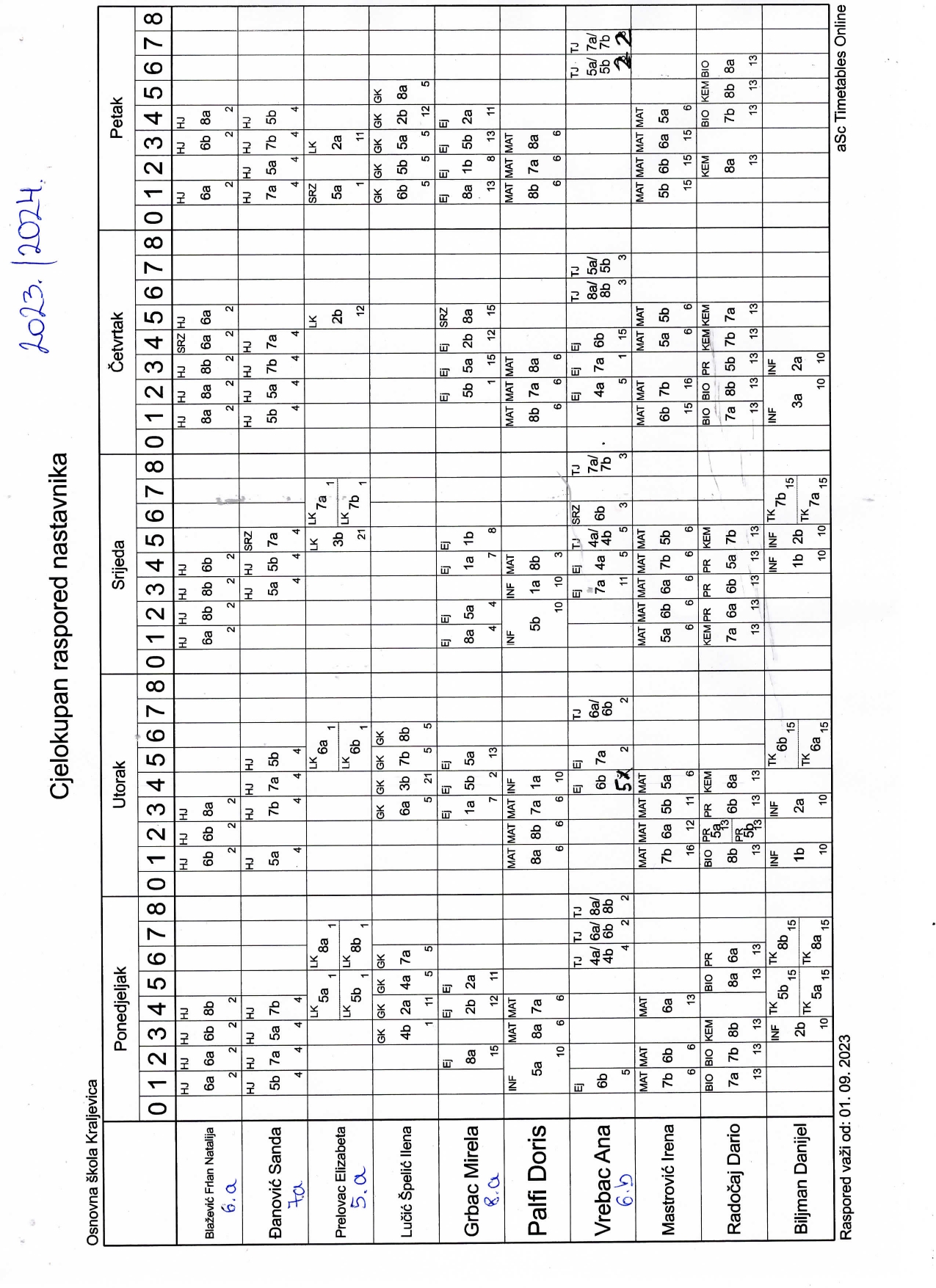 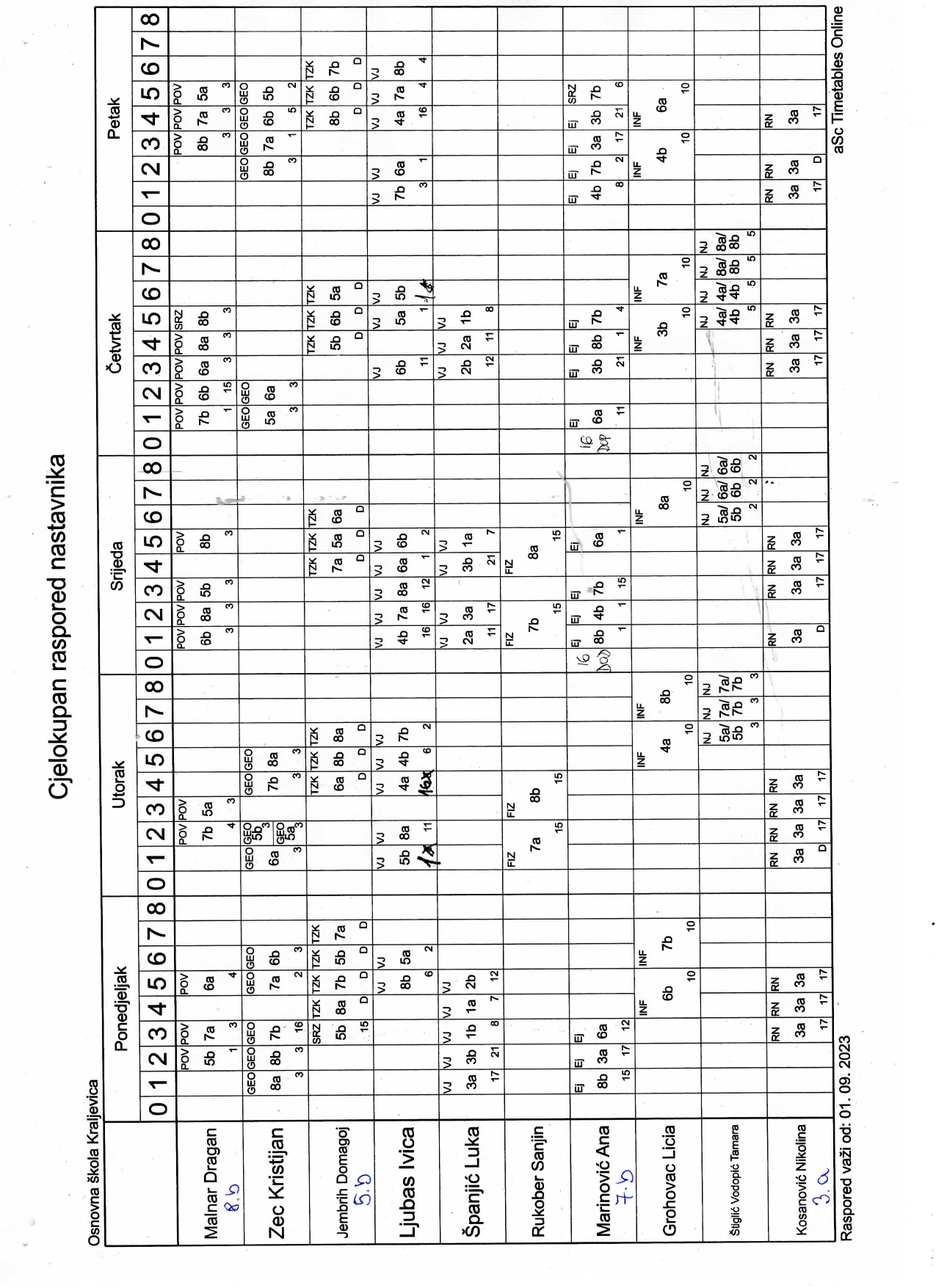 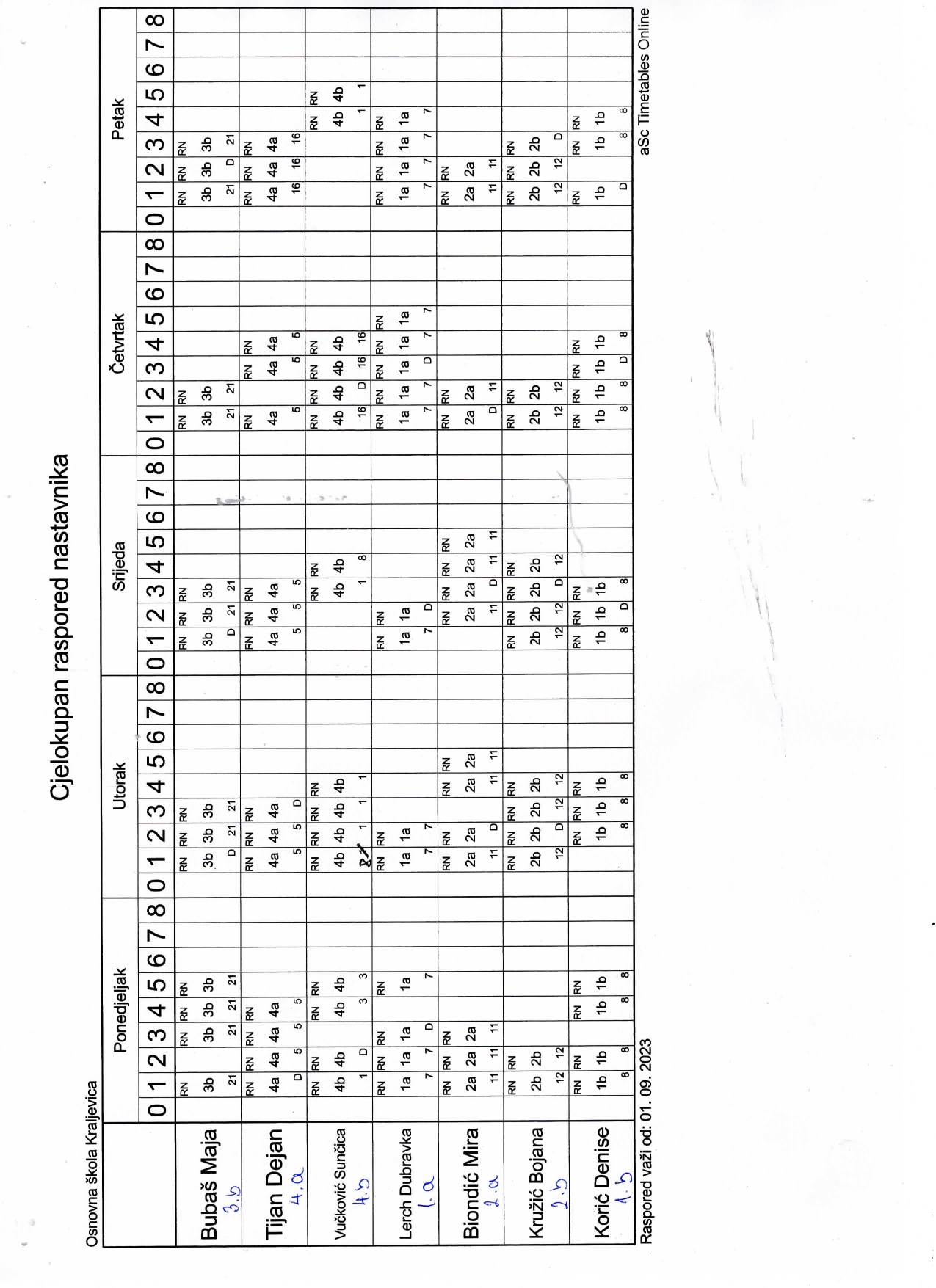 Tablica 2.a1./2. razred ŠmrikaTablica 2.b4. razred ŠmrikaTablica 3a.1./3. Razred KrižišćeTablica 3b.4. razred Križišće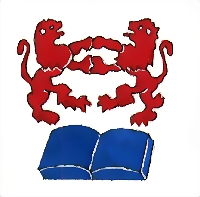 Osnovna škola Kraljevica, Strossmayerova 35, 51 262 KraljevicaMB 3328465; žiro račun: 2402006-1100109969 OIB:59629446020telefon: 051/281-212; fax: 051/283-053; e-mail: ured@os-kraljevica.skole.hr 08  PRIMORSKO-GORANSKA ŽUPANIJANaziv škole:0snovna škola KraljevicaAdresa škole:Strossmayerova 35Županija:PRIMORSKO-GORANSKA ŽUPANIJATelefonski broj: 051 281-212Broj telefaksa:051  286-053Internetska pošta:ured@os-kraljevica.skole.hrInternetska adresa:http://os-kraljevica.skole.hrŠifra škole:08-282-001Matični broj škole:3328465OIB:59629446020Upis u sudski registar (broj i datum):MBS 040059590, 09.09.2019Ravnatelj škole:Davor Juriša, prof.Voditelji područne škole:Jelka Čače (PŠ Križišće) i Kristina Podnar (PŠ Šmrika)Broj učenika:265Broj učenika u razrednoj nastavi:92Broj učenika u predmetnoj nastavi:153Broj učenika PO Šmrika16Broj učenika PO Križišće4Broj učenika s teškoćama u razvoju:36Broj učenika u produženom boravku:52Broj učenika putnika:86Ukupan broj razrednih odjela:19Broj razrednih odjela u matičnoj školi:16Broj razrednih odjela u područnoj školi:3Broj razrednih odjela RN-a:11Broj razrednih odjela PN-a:8Broj smjena:1Početak i završetak nastave:od 8.15h do 16.45hBroj radnika:46Broj učitelja predmetne nastave:18Broj učitelja razredne nastave:11 i 2 učitelja iz Vjeronauka Broj učitelja u produženom boravku:2Broj stručnih suradnika:3Broj ostalih radnika:13Broj nestručnih učitelja:0Broj pripravnika:1Broj mentora i savjetnika:4Broj voditelja ŽSV-a:1Broj računala u školi:59Broj specijaliziranih učionica:8Broj općih učionica:7 i 4 učionice u POBroj športskih dvorana:1Broj športskih igrališta:3Školska knjižnica:2Školska kuhinja:3NAZIV PROSTORA            (klasična učionica, kabinet, knjižnica, dvorana)UčioniceUčioniceKabinetiKabinetiOznaka stanja opremljenostiOznaka stanja opremljenostiNAZIV PROSTORA            (klasična učionica, kabinet, knjižnica, dvorana)BrojVeličina u m2BrojVeličina u m2Opća opremljenostDidaktička opremljenostRAZREDNA NASTAVA1. razred22. razred23. razred24. razred2PREDMETNA NASTAVAHrvatski jezikLikovna kultura15818Glazbena kultura158VjeronaukStrani jezikMatematika158Priroda, biologija i kemija166216Fizika1Povijest i Geografija16514Tehnička kultura166216Informatika160OSTALODvorana za TZK128018Produženi boravak159Knjižnica165Zbornica134Uredi5130PODRUČNA ŠKOLA ŠMRIKA2Knjižnica112Zbornica112PODRUČNA ŠKOLA KRIŽIŠĆE2Zbornica112U K U P N O:2316252Naziv površineVeličina u m2Ocjena stanja1. Sportsko igralište122012. Zelene površine70001U K U P N O82202NASTAVNA SREDSTVA I POMAGALASTANJESTANDARDAudio oprema:Radio CD8TV9CD player8Harmonika1Klavir1Video i foto oprema:Kamera1Digitalni fotoaparat2LCD projektor19Informatička oprema:Prijenosno računalo28Pisač7Pametna ploča7Interaktivna ploča2Ostala oprema:Fotokopirni +printer4Fotokopirni1Telefax3Mikroskop1KNJIŽNI FONDSTANJESTANDARDLektirni naslovi (I. – IV. razred)13168 primjeraka po učenikuLektirni naslovi (V. – VIII. razred)13228 primjeraka po učenikuKnjiževna djela20442 primjerka po učenikuStručna literatura za učitelje886do 5 primjerka po naslovuOstalo97U K U P N O      5665     5665Što se preuređuje ili obnavljaVeličina u m 2OŠ KraljevicaLičenje i postavljanje pločica u kabinetu tehničke kulture u prizemlju15Uređenje toaleta u podrumu6Izmjena parketa u dvorani280Uređenje ograde- postavljanje nove žice300Uređenje okoliša školeUređenje prostorije u prizemlju (tokarski)60Red. brojIme i prezimeZvanjeStupanj stručnespremeMentor-savjetnikMira Biondićučiteljica VSBojana KružićučiteljicaVSNikolina KosanovićučiteljicaVSSSunčica Vučkovićmag. prim. educ.VSSsavjetnikAnami Rubeša LjubisavljevićučiteljicaVSDubravka LerchučiteljicaVSMaja BubašučiteljicaVSJelka ČačeučiteljicaVSDeniz KorićučiteljicaVSKristina Podnarmag. prim. educ.VSSDejan Tijanmag. prim. educ.VSSsavjetnikDragica Sovićdiplomirana učiteljicaVSSPBAlma Selimović Bošnjakdiplomirana učiteljicaVSSPBRed. brojIme i prezimeZvanjeStupanj stručnespremePredmet(i) koji(e) predajeMentor-savjetnik1.Kristijan Zecprof.  geografije i sociologije  VSSGeografija2.Natalija Blažević Frlan prof. hrvatskog jezika i književnosti i filozofijeVSSHrvatski jezikmentor3.Sanda Đanovićprof. hrvatskog jezika i književnostiVSSHrvatski jezik4.Domagoj Jembrihmag. cin.  TZK VSSTZK5.Dragan Malnarprof. povijesti  i hrvatske kultureVSSPovijestsavjetnik6.Irena Mastrovićprof. matematike i fizikeVSSMatematika7.Ivica Ljubasdipl. teologVSSVjeronauk8.Ana Vrebacprof. engleskog  i talijanskog jezika i književnostiVSSTalijanski i Engleski jezik9.Elizabeta Prelovacprof. likovnog odgoja i likovnih umjetnostiVSSLikovna kultura10.Sanjin Rukoberdipl. ing. strojarstva VSSFizika11.Dario Radočajprof. biologije i kemijeVSSBiologija, Kemija, Priroda12.Ilena Lučić Špelićučiteljica RN s pojačanim glazbenimVSSGlazbena kultura13.Doris Palfiprof. matematike i informatikeVSSMat. i Informatika14.Licia Grohovacmagistra edukacije informatikeVSSInformatikamentor15.Ana Marinovićprof. engleskog jezika VSEngleski  jezik16.Tamara Štiglić   Vodopić mag. edukacije engleskog jezika i književnosti i njemačkog jezika i književnostiVSSNjemački jezik17.Mirela Grbacmag.edukacije hrvatskog jezika i književnosti i engleskog jezika i književnostiVSSEngleski  jezik18.Luka Španićdipl.teologVSSVjeronauk19.Janjka Mazićdipl. teologVSSVjeronauk20.Danijel Biljmanmag. edukacije politehnike i informatike VSSInformatika i tehnička kulturaRed. brojIme i prezimeZvanjeStupanj stručnespremeStupanj stručnespremeRadno mjestoRadno mjesto1.Davor Jurišaprof. fizičke kultureVSSravnateljravnatelj2.Barbara Peranićmagistra pedagogije i engleskog jezika i književnostiVSSpedagogpedagog3.Izabel Krulićdip. pedagogVSSdefektologdefektolog4.Iva Fabris/ Vanja Kukuljanmagistra kroatistike / magistra bibliotekarstva i muzeologijeVSSknjižničarknjižničarRed. BrojIme i prezime pripravnikaZvanjeRadno mjesto1. Aleksandra Topićdipl. učiteljica Pomoćnik u nastavi u V. razreduDanijela ŠostarecekonomisticaPomoćnik u nastavi u VIII. razreduTihomir Lovrićdipl. teologPomoćnik u nastavi u VII. razreduRed. BrojIme i prezimeZvanjeStupanj stru. spremeRadno mjestoŽeljka Talandip. ekonomistVSStajnik školeDoris Martić  ekonomistVSSRačunovođaAnica PeranićtkalacSSSspremačicaZoran SovićautomehaničarSSSdomarLily FrbežarCUO - Rijeka SSSspremačicaSevada Kapović kuharicaSSSspremačicaRuža Lučićosnovna školaspremačicaIrena Ahel TusPTT tehničarSSSspremačicaUčiteljRazredNastavni predmetNastavni predmetNastavni predmetNastavni predmetNastavni predmetNastavni predmetRazredništvoDop.n.Dod.n.I.N.A.BonusVoditelj ŽSVIzvannastavne aktivnostiUkupno satiUčiteljRazredRazredništvoDop.n.Dod.n.I.N.A.BonusVoditelj ŽSVIzvannastavne aktivnostiUkupno satiUčiteljRazredHJLKGK.MatPiDTZKRazredništvoDop.n.Dod.n.I.N.A.BonusVoditelj ŽSVIzvannastavne aktivnostiUkupno satiDubravka Lerch1.a511423221Likovna radionica21Denize Korić1.b511423221Mali kreativci21Mira Biondić2.a542321112Recitatorska21Bojana Kružić 2.b542321112Čakavčići21Nikolina Kosanović3.a5114232111Domaćinstvo21Maja Bubaš3.b542321112Mali kreativci (LK)                                                                                                                                                                                                                                                                                                                                                                                                                                                                                                                                                                                                                                                                                                                                                                                                                                                                                                                                                                                                                                                                                                          21Dejan Tijan4.a514322111Mala čitaonica20Sunčica Vučković4.b5143221111Dramska21Dragica Slaby SovićPB25Alma Selimović BošnjakPB25PŠ ŠmrikaKristina Podnar1./2.511423211Voditelj PŠAbacus soroban21PŠ ŠmrikaAnami Rubeša Ljubisavljević4.5114322111KUD Šmrika21PŠ KrižišćeJelka Čače1/3/4511433211Voditeljica PŠKUD Križišće22UčiteljNormaZaduženjeRazrediRazrediRazrediRazrediBr.satiGodišnjeNatalija Blažević Frlan 18-20 (+2)Hrvatski jezik 6.a,  6.b 6.a,  6.b 6.a,  6.b 6.a,  6.b10350Natalija Blažević Frlan 18-20 (+2)Hrvatski jezik8.a, 8.b8.a, 8.b8.a, 8.b8.a, 8.b8280Natalija Blažević Frlan 18-20 (+2)Dodatna nastavaNatalija Blažević Frlan 18-20 (+2)Razredništvo6.a6.a6.a6.a270Natalija Blažević Frlan 18-20 (+2)Dopunska nastavaDopunska nastavaDopunska nastavaDopunska nastavaDopunska nastava135Natalija Blažević Frlan 18-20 (+2)I.N.A – Novinarska grupaI.N.A – Novinarska grupaI.N.A – Novinarska grupaI.N.A – Novinarska grupaI.N.A – Novinarska grupa135Natalija Blažević Frlan 18-20 (+2)Ostali posloviOstali posloviOstali posloviOstali posloviOstali poslovi181006Natalija Blažević Frlan 18-20 (+2)UkupnoUkupnoUkupnoUkupnoUkupno401776Sanda Đanović18-20 (+2)Hrvatski jezik5.a, 5.b5.a, 5.b5.a, 5.b5.a, 5.b10350Sanda Đanović18-20 (+2)Hrvatski jezik7.a, 7.b.7.a, 7.b.7.a, 7.b.7.a, 7.b.8280Sanda Đanović18-20 (+2)Dodatna nastavaDodatna nastavaDodatna nastavaDodatna nastavaDodatna nastavaSanda Đanović18-20 (+2)Razredništvo7.a7.a7.a7.a270Sanda Đanović18-20 (+2)DopunskaDopunskaDopunskaDopunskaDopunskaSanda Đanović18-20 (+2)I.N.A. Literarna grupaI.N.A. Literarna grupaI.N.A. Literarna grupaI.N.A. Literarna grupaI.N.A. Literarna grupa135Sanda Đanović18-20 (+2)Utvrđivanje psihofizičkog stanja djetetaUtvrđivanje psihofizičkog stanja djetetaUtvrđivanje psihofizičkog stanja djetetaUtvrđivanje psihofizičkog stanja djetetaUtvrđivanje psihofizičkog stanja djeteta135Sanda Đanović18-20 (+2)Ostali posloviOstali posloviOstali posloviOstali posloviOstali poslovi181006Sanda Đanović18-20 (+2)UkupnoUkupnoUkupnoUkupnoUkupno401776Elizabeta Prelovac18-20 (+2)Likovna kultura redovna nastava2.a, 2.b, 3.b, 4. Križišće, 5a, 5b, 6a, 6.b, 7.a, 7.b, 8a, 8.b 2.a, 2.b, 3.b, 4. Križišće, 5a, 5b, 6a, 6.b, 7.a, 7.b, 8a, 8.b 2.a, 2.b, 3.b, 4. Križišće, 5a, 5b, 6a, 6.b, 7.a, 7.b, 8a, 8.b 2.a, 2.b, 3.b, 4. Križišće, 5a, 5b, 6a, 6.b, 7.a, 7.b, 8a, 8.b 12420Elizabeta Prelovac18-20 (+2)Razredništvo5.a5.a5.a5.a270Elizabeta Prelovac18-20 (+2)Vizualni identitet školeVizualni identitet školeVizualni identitet školeVizualni identitet školeVizualni identitet škole270Elizabeta Prelovac18-20 (+2)Likovna grupa + keramička radionicaLikovna grupa + keramička radionicaLikovna grupa + keramička radionicaLikovna grupa + keramička radionicaLikovna grupa + keramička radionica3105Elizabeta Prelovac18-20 (+2)Voditelj učeničke zadrugeVoditelj učeničke zadrugeVoditelj učeničke zadrugeVoditelj učeničke zadrugeVoditelj učeničke zadruge135Elizabeta Prelovac18-20 (+2)BonusBonusBonusBonusBonus270Elizabeta Prelovac18-20 (+2)Koordinator NCVVO – ostali posloviKoordinator NCVVO – ostali posloviKoordinator NCVVO – ostali posloviKoordinator NCVVO – ostali posloviKoordinator NCVVO – ostali posloviElizabeta Prelovac18-20 (+2)Ostali posloviOstali posloviOstali posloviOstali posloviOstali poslovi181006Elizabeta Prelovac18-20 (+2)UkupnoUkupnoUkupnoUkupnoUkupno401776Ilena Lučić Špelić18-20 (+2)Glazbena kultura 2.a, 2.b, 3.b, 4a, 4.b,  5a, 5b, 6a, 6.b, 7.a, 7.b, 8a, 8b 2.a, 2.b, 3.b, 4a, 4.b,  5a, 5b, 6a, 6.b, 7.a, 7.b, 8a, 8b 2.a, 2.b, 3.b, 4a, 4.b,  5a, 5b, 6a, 6.b, 7.a, 7.b, 8a, 8b 2.a, 2.b, 3.b, 4a, 4.b,  5a, 5b, 6a, 6.b, 7.a, 7.b, 8a, 8b 13455Ilena Lučić Špelić18-20 (+2)Vođenje učeničkih zborova (Mali zbor i Pjevački zbor)Vođenje učeničkih zborova (Mali zbor i Pjevački zbor)Vođenje učeničkih zborova (Mali zbor i Pjevački zbor)Vođenje učeničkih zborova (Mali zbor i Pjevački zbor)Vođenje učeničkih zborova (Mali zbor i Pjevački zbor)135Ilena Lučić Špelić18-20 (+2)Druga škola  OŠ Klana Druga škola  OŠ Klana Druga škola  OŠ Klana Druga škola  OŠ Klana Druga škola  OŠ Klana 8280Ilena Lučić Špelić18-20 (+2)Ostali posloviOstali posloviOstali posloviOstali posloviOstali poslovi12664Ilena Lučić Špelić18-20 (+2)Ukupno OŠ KraljevicaUkupno OŠ KraljevicaUkupno OŠ KraljevicaUkupno OŠ KraljevicaUkupno OŠ Kraljevica261154Ilena Lučić Špelić18-20 (+2)UkupnoUkupnoUkupnoUkupnoUkupno401776Ana Marinović19-21 (+2)Engleski jezik3.a, 3.b, 4.b, PŠ Šmrika 1/2. i 4.3.a, 3.b, 4.b, PŠ Šmrika 1/2. i 4.3.a, 3.b, 4.b, PŠ Šmrika 1/2. i 4.3.a, 3.b, 4.b, PŠ Šmrika 1/2. i 4.10350Ana Marinović19-21 (+2)Engleski jezik6.a, 7.b, 8.b, 6.a, 7.b, 8.b, 6.a, 7.b, 8.b, 6.a, 7.b, 8.b, 9315Ana Marinović19-21 (+2)Razredništvo                                  7.b7.b7.b7.b270Ana Marinović19-21 (+2)Dopunska nastavaDopunska nastavaDopunska nastavaDopunska nastavaDopunska nastava135Ana Marinović19-21 (+2)Dodatna nastavaDodatna nastavaDodatna nastavaDodatna nastavaDodatna nastava135Ana Marinović19-21 (+2)Ostali posloviOstali posloviOstali posloviOstali posloviOstali poslovi17971Ana Marinović19-21 (+2)UkupnoUkupnoUkupnoUkupnoUkupno401776Mirela Grbac19-21 (+2)Engleski jezik1.a, 1.b., 2.a, 2.b 1.a, 1.b., 2.a, 2.b 1.a, 1.b., 2.a, 2.b 1.a, 1.b., 2.a, 2.b 8280Mirela Grbac19-21 (+2)Engleski jezik5.a, 5.b, 8.a5.a, 5.b, 8.a5.a, 5.b, 8.a5.a, 5.b, 8.a9315Mirela Grbac19-21 (+2)PO Križišće1/3/41/3/41/3/41/3/4270Mirela Grbac19-21 (+2)Razredništvo8.a8.a8.a8.a270Mirela Grbac19-21 (+2)Dodatna nastava135Mirela Grbac19-21 (+2)Dopunska nastava Dopunska nastava Dopunska nastava Dopunska nastava Dopunska nastava 135Mirela Grbac19-21 (+2)Ostali posloviOstali posloviOstali posloviOstali posloviOstali poslovi17971Mirela Grbac19-21 (+2)UkupnoUkupnoUkupnoUkupnoUkupno401776Tamara Štiglić VodopićNjemački jezik izborna nastava4. Šmrika, 4.ab, 5.ab, 6.ab, 7.ab, 8.ab4. Šmrika, 4.ab, 5.ab, 6.ab, 7.ab, 8.ab4. Šmrika, 4.ab, 5.ab, 6.ab, 7.ab, 8.ab4. Šmrika, 4.ab, 5.ab, 6.ab, 7.ab, 8.ab12420Tamara Štiglić VodopićTamara Štiglić VodopićOstali poslovi10468Tamara Štiglić Vodopić                                                                                                Ukupno                                                                                                Ukupno                                                                                                Ukupno                                                                                                Ukupno                                                                                                Ukupno20888Doris Palfi18-20 (+2)Matematika8.a, 8.b, 7.a8.a, 8.b, 7.a8.a, 8.b, 7.a8.a, 8.b, 7.a12420Doris Palfi18-20 (+2)Informatika5.a, 5.b, 1.a5.a, 5.b, 1.a5.a, 5.b, 1.a5.a, 5.b, 1.a6210Doris Palfi18-20 (+2)IKT podrška135Doris Palfi18-20 (+2)Dopunska nastava Dopunska nastava Dopunska nastava Dopunska nastava Dopunska nastava 135Doris Palfi18-20 (+2)Dodatna nastavaDodatna nastavaDodatna nastavaDodatna nastavaDodatna nastava135Doris Palfi18-20 (+2)INA sudokuINA sudokuINA sudokuINA sudokuINA sudoku135Doris Palfi18-20 (+2)OstaloOstaloOstaloOstaloOstalo181006Doris Palfi18-20 (+2)UkupnoUkupnoUkupnoUkupnoUkupno401776Ana Vrebac19-21 (+2)Engleski jezikEngleski jezik4.a4.a4.a270Ana Vrebac19-21 (+2)Engleski jezikEngleski jezik6.b, 7.a6.b, 7.a6.b, 7.a6210Ana Vrebac19-21 (+2)RazredništvoRazredništvo6.b6.b6.b270Ana Vrebac19-21 (+2)Talijanski jezikTalijanski jezik4ab, 5ab, 6ab, 7.a, 8.ab, 4.Šmrika4ab, 5ab, 6ab, 7.a, 8.ab, 4.Šmrika4ab, 5ab, 6ab, 7.a, 8.ab, 4.Šmrika12350Ana Vrebac19-21 (+2)Dopunska nastavaDopunska nastava135Ana Vrebac19-21 (+2)DodatnaDodatnaAna Vrebac19-21 (+2)Ostali posloviOstali posloviOstali posloviOstali posloviOstali poslovi17971Ana Vrebac19-21 (+2)UkupnoUkupnoUkupnoUkupnoUkupno401776Irena Mastrović18-20 (+2)MatematikaMatematikaMatematika6.a, 6.b, 5.a, 5.b, 7.b6.a, 6.b, 5.a, 5.b, 7.b20700Irena Mastrović18-20 (+2)Dodatna nastavaDodatna nastavaDodatna nastavaDodatna nastavaDodatna nastava135Irena Mastrović18-20 (+2)Dopunska nastava Dopunska nastava Dopunska nastava Dopunska nastava Dopunska nastava 135Irena Mastrović18-20 (+2)Ostali posloviOstali posloviOstali posloviOstali posloviOstali poslovi181006Irena Mastrović18-20 (+2)UkupnoUkupnoUkupnoUkupnoUkupno401776Dario Radočaj20-22 (+2)PrirodaPrirodaPriroda5a, 5b5a, 5b3105Dario Radočaj20-22 (+2)PrirodaPrirodaPriroda6a, 6b6a, 6b4140Dario Radočaj20-22 (+2)Biologija Biologija Biologija 7.a, 7.b, 8a, 8.b7.a, 7.b, 8a, 8.b8280Dario Radočaj20-22 (+2)KemijaKemijaKemija7.a, 7.b, 8a, 8b7.a, 7.b, 8a, 8b8280Dario Radočaj20-22 (+2)Dopunska kemijaDopunska kemijaDopunska kemija135Dario Radočaj20-22 (+2)I.N.A. – Ekologija, uređenje okolišaI.N.A. – Ekologija, uređenje okolišaI.N.A. – Ekologija, uređenje okolišaI.N.A. – Ekologija, uređenje okolišaI.N.A. – Ekologija, uređenje okoliša135Dario Radočaj20-22 (+2)Ostali posloviOstali posloviOstali posloviOstali posloviOstali poslovi16901Dario Radočaj20-22 (+2)UkupnoUkupnoUkupnoUkupnoUkupno411776Sanjin Rukober18-20 (+2)FizikaFizikaFizika7a, 7.b, 8.a,8.b7a, 7.b, 8.a,8.b8280Sanjin Rukober18-20 (+2)Druga škola SŠ Antuna Barca, CrikvenicaDruga škola SŠ Antuna Barca, CrikvenicaDruga škola SŠ Antuna Barca, CrikvenicaDruga škola SŠ Antuna Barca, CrikvenicaDruga škola SŠ Antuna Barca, CrikvenicaSanjin Rukober18-20 (+2)Ostali posloviOstali posloviOstali posloviOstali posloviOstali poslovi6341Sanjin Rukober18-20 (+2)UkupnoUkupnoUkupnoUkupnoUkupno14621Dragan Malnar20-22 (+2)PovijestPovijestPovijest5a, 5b, 6a, 6b, 7.a,7.b, 8.a,8.b5a, 5b, 6a, 6b, 7.a,7.b, 8.a,8.b16560Dragan Malnar20-22 (+2)RazredništvoRazredništvoRazredništvo8.b 8.b 270Dragan Malnar20-22 (+2)Izrada rasporeda sati Izrada rasporeda sati Izrada rasporeda sati Izrada rasporeda sati Izrada rasporeda sati 135Dragan Malnar20-22 (+2)INA – klub mladih povjesničaraINA – klub mladih povjesničaraINA – klub mladih povjesničaraINA – klub mladih povjesničaraINA – klub mladih povjesničara270Dragan Malnar20-22 (+2)DopunskaDopunskaDopunskaDopunskaDopunska135Dragan Malnar20-22 (+2)DodatnaDodatnaDodatnaDodatnaDodatna135Dragan Malnar20-22 (+2)Voditelj žup. VijećaVoditelj žup. VijećaVoditelj žup. VijećaVoditelj žup. VijećaVoditelj žup. Vijeća135Dragan Malnar20-22 (+2)Ostali posloviOstali posloviOstali posloviOstali posloviOstali poslovi16936Dragan Malnar20-22 (+2)UkupnoUkupnoUkupnoUkupnoUkupno401776Kristijan Zec20-22 (+2)GeografijaGeografijaGeografija5a, 5b5a, 5b3105Kristijan Zec20-22 (+2)GeografijaGeografijaGeografija6a, 6b, 7a, 7.b , 8a, 8.b6a, 6b, 7a, 7.b , 8a, 8.b12420Kristijan Zec20-22 (+2)Sindikalni povjerenikSindikalni povjerenikSindikalni povjerenikSindikalni povjerenikSindikalni povjerenik3105Kristijan Zec20-22 (+2)Druga škola - Pomorska škola BakarDruga škola - Pomorska škola BakarDruga škola - Pomorska škola BakarDruga škola - Pomorska škola BakarDruga škola - Pomorska škola Bakar6+5Kristijan Zec20-22 (+2)Ostali posloviOstali posloviOstali posloviOstali posloviOstali poslovi12658Kristijan Zec20-22 (+2)UkupnoUkupnoUkupnoUkupnoUkupno291288Domagoj Jembrih20-22 (+2)TZKTZKTZKTZK5a, 5b, 6a, 6b, 7.a, 7.b, 8a, 8.b16560Domagoj Jembrih20-22 (+2)RazredništvoRazredništvoRazredništvoRazredništvo5.b270Domagoj Jembrih20-22 (+2)Vođenje sportskog društva „Oštro“Vođenje sportskog društva „Oštro“Vođenje sportskog društva „Oštro“Vođenje sportskog društva „Oštro“Vođenje sportskog društva „Oštro“270Domagoj Jembrih20-22 (+2)NogometNogometNogometNogometNogomet2700Domagoj Jembrih20-22 (+2)Crveni križCrveni križCrveni križCrveni križCrveni križ270Domagoj Jembrih20-22 (+2)Ostali posloviOstali posloviOstali posloviOstali posloviOstali poslovi16936Domagoj Jembrih20-22 (+2)UkupnoUkupnoUkupnoUkupnoUkupno401776Ivica Ljubas20-22 (+2)VjeronaukVjeronaukVjeronaukVjeronauk4.a, 4.b., 5.a,5.b, 6a, 6b, 7a, 7b, 8a, 8.b20700Ivica Ljubas20-22 (+2)Održavanje svjetkovnih blagdanaOdržavanje svjetkovnih blagdanaOdržavanje svjetkovnih blagdanaOdržavanje svjetkovnih blagdanaOdržavanje svjetkovnih blagdana270Ivica Ljubas20-22 (+2)Povjerenik zaštite na raduPovjerenik zaštite na raduPovjerenik zaštite na raduPovjerenik zaštite na raduPovjerenik zaštite na radu270Ivica Ljubas20-22 (+2)Ostali posloviOstali posloviOstali posloviOstali posloviOstali poslovi16936Ivica Ljubas20-22 (+2)UkupnoUkupnoUkupnoUkupnoUkupno401776Luka Španjić20-22 (+2)VjeronaukVjeronaukVjeronaukVjeronauk1.a, 1.b, 2.a, 2.b, 3.a, 3.b, 12420Luka Španjić20-22 (+2)Međunarodni projekt Međunarodni projekt Međunarodni projekt Međunarodni projekt Međunarodni projekt 135Luka Španjić20-22 (+2)Druga škola  OŠ Novi VinodolskiDruga škola  OŠ Novi VinodolskiDruga škola  OŠ Novi VinodolskiDruga škola  OŠ Novi VinodolskiDruga škola  OŠ Novi Vinodolski10350Luka Španjić20-22 (+2)INA Dani kruhaINA Dani kruhaINA Dani kruhaINA Dani kruhaINA Dani kruha135Luka Španjić20-22 (+2)Ostali posloviOstali posloviOstali posloviOstali posloviOstali poslovi10576Luka Španjić20-22 (+2)UkupnoUkupnoUkupnoUkupnoUkupno401066Janjka Mazić20-22 (+2)Vjeronauk PŠ Šmrika i PŠ KrižišćeVjeronauk PŠ Šmrika i PŠ KrižišćeVjeronauk PŠ Šmrika i PŠ KrižišćeVjeronauk PŠ Šmrika i PŠ KrižišćePŠ Šmrika 1/3, 4š, PŠ Križišće 2/3/46210Janjka Mazić20-22 (+2)Održavanje svetkovnih blagdanaOdržavanje svetkovnih blagdanaOdržavanje svetkovnih blagdanaOdržavanje svetkovnih blagdana270Janjka Mazić20-22 (+2)I.N.A. I.N.A. I.N.A. I.N.A. 135Janjka Mazić20-22 (+2)Učenička zadruga Učenička zadruga Učenička zadruga Učenička zadruga 135Janjka Mazić20-22 (+2)Druga škola Vladimir Nazor CrikvenicaDruga škola Vladimir Nazor CrikvenicaDruga škola Vladimir Nazor CrikvenicaDruga škola Vladimir Nazor CrikvenicaDruga škola Vladimir Nazor Crikvenica14490Janjka Mazić20-22 (+2)Ostali posloviOstali posloviOstali posloviOstali posloviOstali poslovi4360Janjka Mazić20-22 (+2)UkupnoUkupnoUkupnoUkupnoUkupno10710Licia Grohovac20-22 (+2)InformatikaInformatikaInformatikaInformatika6.a, 6.b, 4140Licia Grohovac20-22 (+2)Izborna informatikeIzborna informatikeIzborna informatikeIzborna informatike3.b, 8.a, 8.b, 4.a, 4.b,  7.a, 7.b14490Licia Grohovac20-22 (+2)IKT podrškaIKT podrškaIKT podrškaIKT podrškaIKT podrška135Licia Grohovac20-22 (+2)e-Administrator e-Administrator e-Administrator e-Administrator e-Administrator 270Licia Grohovac20-22 (+2)SatničarSatničarSatničarSatničarSatničar135Licia Grohovac20-22 (+2)INA ProgrameriINA ProgrameriINA ProgrameriINA ProgrameriINA Programeri270Licia Grohovac20-22 (+2)Ostali posloviOstali posloviOstali posloviOstali posloviOstali poslovi16936Licia Grohovac20-22 (+2)UkupnoUkupnoUkupnoUkupnoUkupno401776Danijel BiljmanInformatika izborni2.a, 2.b, 1.b, 3.a., 1/2. PŠ Šmrika, 4. PŠ Šmrika,   1./3./4. Križišće2.a, 2.b, 1.b, 3.a., 1/2. PŠ Šmrika, 4. PŠ Šmrika,   1./3./4. Križišće2.a, 2.b, 1.b, 3.a., 1/2. PŠ Šmrika, 4. PŠ Šmrika,   1./3./4. Križišće2.a, 2.b, 1.b, 3.a., 1/2. PŠ Šmrika, 4. PŠ Šmrika,   1./3./4. Križišće14490Danijel BiljmanTehnička kultura5a, 5b, 6.a, 6.b, 7a, 7.b, 8.a,8.b5a, 5b, 6.a, 6.b, 7a, 7.b, 8.a,8.b5a, 5b, 6.a, 6.b, 7a, 7.b, 8.a,8.b5a, 5b, 6.a, 6.b, 7a, 7.b, 8.a,8.b8280Danijel BiljmanIzvođenje programa kluba mladih tehničara270Danijel BiljmanOstali poslovi16936Danijel BiljmanUkupnoUkupnoUkupnoUkupno241776Vanja KukuljanKnjižničar251776Izabel KrulićSocijalni pedagog251776Barbara PeranićPedagog251776Red.BrojIme i prezimeradnikaStrukaRadno mjestoRadno vrijeme(od – do)Rad sa strankama(od – do)Broj satitjednoBroj sati godišnjegzaduženja1.Davor Jurišaprofesorravnatelj8.00 do 16.00Po potrebi4017762.Barbara Peranićprofesorpedagogod 8.00 do 14.00, zadnji/predzadnji petak u mjesecu u PŠ Križišće i ŠmrikaPo potrebi4017763.Izabel Krulićdipl.pedagogdefektologPonedjeljak i utorak od 8.00 do 14.00, srijeda od 11.00 do 17.00 ili od 12.00 do 18.00,četvrtak OŠ I. Mažuranića N. Vinodolski, petak od 7.30 do 13.30, zadnji/predzadnji petak u mjesecu u PŠ Križišće i ŠmrikaPo potrebi4017764.Iva Fabris Jokić (porodiljni) - zamjenaVanja KukuljanMagistra kroatistike- knjižničarski smjerknjižničarOd 8.15 do 14.15Po potrebi401776Red.BrojIme i prezimeradnikaStrukaRadno mjestoRadno vrijeme(od – do)Broj satitjednoBroj sati godišnjegZaduženja1.Željka Talandipl.ekonomisttajnik7.00 do 15.0011.00 do 19.00 (srijeda)4017762.Doris Martićekonomistračunovođa7.00 do 15.004017764.Zoran SovićSSSdomar7.00 do 15.004017765.Lily FrbežarSSSKuharica7.00 do 15.004017766.Rosana BilenSSSKuharica/ spremačica7.00 do 15.004017767.Irena Ahel TusSSSspremačica7.00 do 15.004017768.Sevada KapovićKVspremačica7.00 do 15.0040177610.Anica PeranićSSSspremačica14.00 do 18.002088811.Ruža LučićSSSspremačica/kuharica11,00 do 19,00401776Razredni odjelBroj učioniceEtažaBroj učenika1.a7Kat121.b8Kat132.a11Kat112.b12Kat113.a17Kat113.b21Prizemlje104.a5Prizemlje124.b1Prizemlje12UčionicaBroj učioniceEtažaInformatika10KatKnjžnica9KatKemija, biologija i priroda13KatMatematika6PrizemljeHrvatski jezik i strani jezici2 i 4PrizemljeGlazbena kultura5PrizemljeLikovna kultura1PrizemljePovijest i geografija3PrizemljeSportska dvorana14PrizemljeTehnička kultura i fizika15PodrumOpća učionica 16PodrumSMJENA A Datum 
4.9.-8.9.PONEDJELJAKUTORAKSRIJEDAČETVRTAKPETAKod 7:30-10:10KružićBiondićBubašLerchod 8:00 - 10:10PalfiĐanovićRadočajMalnarLučić Špelić, Grbacod 10:00-13:30ZecJembrihMastrovićŠtiglić VodopićGrohovacSMJENA B Datum 
11.9.-15.9.PONEDJELJAKUTORAKSRIJEDAČETVRTAKPETAKod 7:30-10:10ŠpanjićTijanKorićVučkovićKosanovićod 8:00 - 10:10Stručna službaFrlanRukoberMarinovićPrelovacod 10:00-13:30BiljmanVrebacKukuljanLjubasStručna službaDATUMSADRŽAJ RADAIZVRŠITELJI7. IX. u 17.00 satiRODITELJSKI SASTANCI PO RAZREDIMARAZREDNICI27. XI. u 17.00 satiOTVORENA VRATASVI UČITELJI21. III. u 17.00 sati21. III. U 17,30 satiRODITELJSKI SASTANCIOTVORENA VRATARAZREDNICI                SVI UČITELJI14. V.  u 17. 00 satiRODITELJSKI SASTANCIRAZREDNICIRAZREDNA NASTAVARazredUčiteljVrijeme održavanja individualnih informacija1.aDubravka LerchPonedjeljak, 11:00 - 11:451.bDenize KorićPetak, 9:05 – 9:502.aMira BiondićUtorak, 10:10 – 10:552.bBojana KružićPonedjeljak, 10:10 – 10:553.aNikolina KosanovićSrijeda, 9:05 – 9:503.bMaja BubašPonedjeljak, 9:05 – 9:504.aDejan TijanČetvrtak, 9:05 – 9:504.bSunčica VučkovićPonedjeljak, 10:10 – 10:55PO ŠMRIKAPO ŠMRIKAPO ŠMRIKA1./2.Kristina PodnarPetak, 11:00 - 11:454.Anami Rubeša LjubisavljevićUtorak, 11:50 - 12:35PO KrižišćePO KrižišćePO Križišće  1./3./4.Jelka ČačeUtorak, 11:45 - 12:15UČITELJTERMINNatalija Blažević FrlanPetak, 9:05 - 9:50Sanda ĐanovićUtorak, 9:05 - 9:50Elizabeta PrelovacPetak, 9:05 - 9:50Ilena Lučić ŠpelićUtorak, 9:05 - 9:50Ana MarinovićSrijeda, 11:00 - 11:45Ana VrebacPonedjeljak, 9:05 - 9:50Licia GrohovacSrijeda, 11:50 - 12:35Mirela GrbacPonedjeljak, 10:10 - 10:55Domagoj JembrihPonedjeljak, 9:05 – 9:50Irena MastrovićPonedjeljak, 10:10 – 10:55Sanjin RukoberSrijeda, 10:10 - 10:55Kristijan ZecUtorak, 10:10 - 10:55Dragan MalnarSrijeda, 11:00 - 11:45Ivica LjubasUtorak, 10:10 - 10:55 Doris PalfiUtorak, 11:50 - 12:35Dario RadočajPetak, 10.10 - 10.55Luka ŠpanićSrijeda, 10:10 - 10:55 Tamara Štiglić VodopićČetvrtak, 11:00 - 11:45Danijel BiljmanUtorak, 11:00 - 11:45MjesecBroj danaBroj danaBlagdani i odmorDan škole, grada, općine, župe, školske priredbe…MjesecNastavni dan Nenastavni danBlagdani i odmorDan škole, grada, općine, župe, školske priredbe…I. polugodišteIX.2070I. polugodišteX.2092I. polugodišteXI.21821. 11.2023. Svi sveti, 18. 11. Dan sjećanja na žrtve Domovinskog rata i Dan sjećanja na žrtve Vukovara i Škabrnje,Jesenski odmor učenika je od 30.10 do 1.11 I. polugodišteXII.168725. 12. 2023. Božić, 26. 12. 2023. Sv. Stjepan, 6. 12. 2023. Dan GradaUkupno I. polugodišteUkupno I. polugodište773211Zimski odmor učenika od 27. 12. 2023. do 5. 1. 2024.II. polugodišteI.18761. 1. 2024. Nova godina i 6. 1. 2024. Sv. tri kraljaII. polugodišteII.1665Zimski odmor od 19. do 23. 2. 2024.II. polugodišteIII.198431. 3. 2024. UskrsII. polugodišteIV.17851. 4. 2024. Uskrsni ponedjeljak,Proljetni odmor učenika od 28. 3. do 5. 4. 2024.II. polugodišteV.20831. 5. 2024. Praznik rada, 30. 5. 2024. Dan državnosti i Tijelovo i spajanje 31.5. II. polugodišteVI.1578 22. 6. 2024. Dan  antifašističke borbe II. polugodišteVII.0031Ljetni odmor učenika od 24. 6. 2024.II. polugodišteVIII.0031Ljetni odmor učenika od 24. 6. 2024.105449318276104RazredRazredučenikadjevoj-čicaProduženi boravakŠkolska marendaPutnikaPutnikaIme i prezimerazrednikaRazredRazredučenikadjevoj-čicaProduženi boravakŠkolska marenda3 km i višeIme i prezimerazrednikaI.aI.a12311122Dubravka LerchI.bI.b13310134Denize KorićII.aII.a1176114Mira BiondićII.bII.b11711114Bojana KružićIII.aIII.a11 51011 3Nikolina KosanovićIII.bIII.b1064103Maja BubašIV.aIV.a1280122Dejan TijanIV.bIV.b1250123Sunčica VučkovićUKUPNO I.–IV.UKUPNO I.–IV.9244529225V.aV.a2182110Elizabeta PrelovacV. bV. b24122415Domagoj JembrihVI. aVI. a1810186Natalija Blažević FrlanVI. bVI. b217217Ana VrebacVII. aVII. a158152Sanda ĐanovićVII. bVII. b115117Ana MarinovićVIII. aVIII. a228227Mirela GrbacVIII.bVIII.b2111218Dragan MalnarUKUPNO V. – VIII.UKUPNO V. – VIII.1536915362SVEUKUPNOSVEUKUPNO24511324587I+II.ŠI+II.Š1011Kristina PodnarIV.šIV.š610Anami Rubeša LjubisavljevićUKUPNOUKUPNO162161I.K1111Jelka ČačeII.KIII.K1101Jelka ČačeIV.K2212Jelka ČačeUKUPNO4424SVEUKUPNO2652651175226588Rješenjem određen oblik radaBroj učenika s primjerenim oblikom školovanja po razredimaBroj učenika s primjerenim oblikom školovanja po razredimaBroj učenika s primjerenim oblikom školovanja po razredimaBroj učenika s primjerenim oblikom školovanja po razredimaBroj učenika s primjerenim oblikom školovanja po razredimaBroj učenika s primjerenim oblikom školovanja po razredimaBroj učenika s primjerenim oblikom školovanja po razredimaBroj učenika s primjerenim oblikom školovanja po razredimaUkupnoRješenjem određen oblik radaI.II.III.IV.V.VI.VII.VIII.UkupnoČl.4./čl./5. - redovit program uz individualizirane postupke4454432026Čl.4./čl.6 - redovit program uz prilagodbu sadržaja1101231110Nastavni          predmetTjedni i godišnji broj nastavnih sati za obvezne nastavne predmete po razredimaTjedni i godišnji broj nastavnih sati za obvezne nastavne predmete po razredimaTjedni i godišnji broj nastavnih sati za obvezne nastavne predmete po razredimaTjedni i godišnji broj nastavnih sati za obvezne nastavne predmete po razredimaTjedni i godišnji broj nastavnih sati za obvezne nastavne predmete po razredimaTjedni i godišnji broj nastavnih sati za obvezne nastavne predmete po razredimaTjedni i godišnji broj nastavnih sati za obvezne nastavne predmete po razredimaTjedni i godišnji broj nastavnih sati za obvezne nastavne predmete po razredimaTjedni i godišnji broj nastavnih sati za obvezne nastavne predmete po razredimaTjedni i godišnji broj nastavnih sati za obvezne nastavne predmete po razredimaTjedni i godišnji broj nastavnih sati za obvezne nastavne predmete po razredimaTjedni i godišnji broj nastavnih sati za obvezne nastavne predmete po razredimaTjedni i godišnji broj nastavnih sati za obvezne nastavne predmete po razredimaTjedni i godišnji broj nastavnih sati za obvezne nastavne predmete po razredimaTjedni i godišnji broj nastavnih sati za obvezne nastavne predmete po razredimaTjedni i godišnji broj nastavnih sati za obvezne nastavne predmete po razredimaNastavni          predmet1.1.2.2.3.3.4.4.5.5.6.6.7.7.8.8.Ukupno planiranoUkupno planiranoUkupno planiranoNastavni          predmetTGTGTGTGTGTGTGTGTGHrvatski jezik10350103501035010350103501035082808280762660Likovna kultura27027027027027027027027016560Glazbena kultura27027027027027027027027016560Strani jezik41404140414041406210621062106210401400Matema-tika82808280828082808280828082808280642240Priroda310542807245Biologija414041408280Kemija414041408280Fizika414041408280Priroda i društvo414041404140621018630Povijest414041404140414016560Geografi-ja310541404140414015525Tehnička kultura27027027021408280Informa-tika41404140TZK62106210621041404140414041404140381300SRZ27027027027027027023527016660UKUPNO381330381330381330381330501750521820541890541890354112390ODJELI./II. Raz.I./II. Raz.IV.razIV.razUKUPNOUKUPNOTGTGTGHrvatski jezik5175517510350Likovna kultura135135270Glazbena kultura135135270Engleski jezik2702704140Matematika414041408280Priroda i društvo27031055175Tjelesna kultura31052706175Sat razrednika2352354140UKUPNO2070020665411400I./ III./IVPredmetTGHrvatski jezik5175Likovna kultura135Glazbena kultura135Engleski jezik270Matematika4140Priroda i društvo3105Tjelesna kultura3105Sat razrednika135Ukupno20700VjeronaukRazredBroj učenikaBroj grupaIzvršitelj programaPlanirano satiPlanirano satiVjeronaukRazredBroj učenikaBroj grupaIzvršitelj programaTGVjeronaukI.ab142Luka Španić4140VjeronaukII.ab142Luka Španić4140VjeronaukIII.a.b182Luka Španić4140VjeronaukIV.a.b202Ivica Ljubas4140UKUPNO I. – IV.UKUPNO I. – IV.66816560VjeronaukV.422Ivica Ljubas4140VjeronaukVI.242Ivica Ljubas4140VjeronaukVII.192Ivica Ljubas4140VjeronaukVIII.352Ivica Ljubas4140UKUPNO V. – VIII.UKUPNO V. – VIII.120816560UKUPNO I. – VIII.UKUPNO I. – VIII.186161120VjeronaukRazredBroj učenikaBroj grupaIzvršitelj programaPlanirano satiPlanirano satiVjeronaukRazredBroj učenikaBroj grupaIzvršitelj programaTGVjeronaukVjeronaukI./II.81Janjka Mazić270IV.61Janjka Mazić270UKUPNO I. – IV.UKUPNO I. – IV.1424140Vjeronauk RazredBroj učenikaBroj grupaIzvršitelj programaPlanirano satiPlanirano satiVjeronauk RazredBroj učenikaBroj grupaIzvršitelj programaTGVjeronauk I,III,IV41Janjka Mazić270UKUPNO I. – IV.UKUPNO I. – IV.41270Talijanski jezikRazredBroj učenikaBroj grupaIzvršitelj programaPlanirano satiPlanirano satiTalijanski jezikRazredBroj učenikaBroj grupaIzvršitelj programaTGTalijanski jezikIV PŠ Š21Ana Vrebac270Talijanski jezikIV.91Ana Vrebac270Talijanski jezikV.221Ana Vrebac270Talijanski jezikVI.131Ana Vrebac270Talijanski jezikVII.51Ana Vrebac270Talijanski jezikVIII.51Ana Vrebac270UKUPNO IV. – VIII.UKUPNO IV. – VIII.56612420Njemački jezikRazredBroj učenikaBroj grupaIzvršitelj programaPlanirano satiPlanirano satiNjemački jezikRazredBroj učenikaBroj grupaIzvršitelj programaTGNjemački jezikIV.141Tamara Štiglić Vodopić270Njemački jezikIV. PŠ Šmrika31Tamara Štiglić Vodopić270Njemački jezikV.91Tamara Štiglić Vodopić270Njemački jezikVI.121Tamara Štiglić Vodopić270Njemački jezikVII.51Tamara Štiglić Vodopić270Njemački jezikVIII.41Tamara Štiglić Vodopić270Njemački jezikUkupno476Tamara Štiglić Vodopić12420RazredBroj učenikaBroj grupaIzvršitelj programaPlanirano satiPlanirano satiRazredBroj učenikaBroj grupaIzvršitelj programaTGI ./II.PŠ Š  101Danijel Biljman270IV. PŠ Š61Danijel Biljman270PO K41Danijel Biljman270I.232Biljman/Palfi4140II.222Danijel Biljman4140III.212Biljman/Grohovac4140IV.222Licia Grohovac4140VII.232Licia Grohovac4140VIII.352Licia Grohovac4140UKUPNO UKUPNO 16615301050Red.BrojNastavni predmetRazred grupaBroj učenikaPlanirani broj satiPlanirani broj satiIme i prezime učitelja izvršiteljaRed.BrojNastavni predmetRazred grupaBroj učenikaTGIme i prezime učitelja izvršitelja1.Hrvatski jezikI.-IV.2710350Učitelji RN2.MatematikaI.-IV3011420Učitelji  RNUKUPNO I. – IV.5722770Hrvatski jezikV.-VIII.15270Blažević Frlan MatematikaV,-VIII.36270Palfi, MastrovićEngleski jezikV.-VIII.14270Grbac, Ana Marinović, Ana VrebacUKUPNO V. – VIII.656210UKUPNO I. – VIII.12230980Red.BrojNastavni predmetRazred grupaBroj učenikaPlanirani broj satiPlanirani broj satiIme i prezime učitelja izvršiteljaRed.BrojNastavni predmetRazred grupaBroj učenikaTGIme i prezime učitelja izvršitelja1.Matematika i hrvatski jezikI.- IV.229315RN-I. - IV. RazredUKUPNO I. – IV.229315MatematikaV.-VIII18270Palfi, MastrovićEngleski jezikV.-VIII.143105Marinović, GrbacUKUPNO V. – VIII.515175UKUPNO I. – VIII.6414490AKTIVNOSTBROJ UČENIKABROJ SATI tjednoVODITELJRadionice tehničke kulture10 učenika2Danijel BiljmanLicia Grohovac Doris PalfiI.N.A Programeri5 učenika2Licia GrohovacRobotika5 učenika1Licia GrohovacVrijemeSadržaj radaOstvarivanjeRujanListopad1. Analiza ostvarivanja Godišnjeg plana i programa rada škole i Školskog kurikuluma (poduzimanje radnji i aktivnosti za eventualno otklanjanje uočenih propusta, pohvale onima koji postižu vrijedne rezultate …) 2. Sudjelovanje u zajedničkom planiranju (mjesečno) 3. Sagledavanje stanja nastave ( prisustvovanje na nastavi, rad sa učiteljima početnicima, praćenje i analiza rada kao i rezultata, praćenje programa rasterećenja učenika, analiza inovacija …) 4. Razgovor i suradnja sa stručnim suradnicima na planu ostvarivanja cilja i zadaća, rasterećenju učenika, otklanjanju uzroka preopterećenja učenika… 5. Savjetodavni rad i razgovori s učiteljima o ostvarivanju zadaća 6. Uvid u rad produženog boravka, razgovori s voditeljicama, kako se ostvaruje prehrana djece u produženom boravku… 7. Razgovori i suradnja s tajnikom i voditeljem računovodstva 8. Praćenje pravnih propisa 9. Rad na provođenju odluka, zaključaka… 10. Koordinacija rada i nadzor 11. Rad s roditeljima i učenicima 12. Sudjelovanje u rada stručnih organa i organa upravljanja 13. Praćenje propisa i zakonitosti rada 14. Osobno stručno usavršavanje 15. Neplanirani poslovi Studeni1. Analiza ostvarivanja Godišnjeg plana i programa rada i Školskog kurikuluma ( utvrđivanje stanja, otklanjanje eventualnih propusta i nedostataka, pohvale…) 2. Razgovori sa stručnim suradnicima o stanju nastave, provođenju inovacija, provođenju programa rasterećenja učenika, rad učenika s posebnim potrebama… 3. Sudjelovanje u analizi i zajedničkom planiranju 4. Razgovori s učiteljima o postignućima i ostvarivanju programa s posebnim osvrtom na provođenje programa rasterećivanja učenika 5. Rad na poboljšavanju sustava funkcioniranja odgojno-obrazovnog procesa po shemi: planiraj-učini-provjeri-usavrši 6. Uočavanje stanja nastave kroz prisustvovanje na nastavi, razgovora o održanoj nastavi, ostvarivanju cilja i načela… 7. Što smo zaključili iz rezultata i analiza provedenog vanjskog vrednovanja? Kako unaprijediti kvalitetu? Što je pokazalo samovrednovanje? 8. Priprema i održavanje sjednice Tima za kvalitetu 9. Rad na provođenju odluka, zaključaka… 10. Koordinacija rada i nadzor 11. Suradnja s roditeljima učenika 12. Pripremanje materijala za sjednice i njihovo održavanje 13. Skrb o pedagoškoj dokumentaciji i vođenje osobne dokumentacije 14. Rad s učenicima 15. Uvid i analiza financijskog poslovanja, razgovori s računovođom 16. Suradnja s ustanovama izvan škole 17. Osobno stručno usavršavanje 18. Neplanirani poslovi Prosinac1. Razgovori s učiteljima s ciljem ocjene učinaka nastave, primjene pozitivnih propisa, otklanjanju eventualnih propusta Kako se ostvaruje Godišnji plan i program, kako Školski kurikulum ? Kakvi su odgojno-obrazovni rezultati, analiza i donošenje smjernica za daljnji rad ? 2. Praćenje rada i nadzor 3. Suradnja sa stručnim suradnicima u cilju unapređivanja odgojno-obrazovnog rada 4. Pripremanje pokazatelja za ocjenu ostvarenja Godišnjeg plana i programa rada škole i Školskog kurikuluma 5. Sudjelovanje u radu sjednica Razrednih vijeća 6. Pripremanje materijala i održavanje sjednice Učiteljskog vijeća 7. Ocjena stanja materijalnih uvjeta 8. Pripremanje materijala za održavanje sjednica i sudjelovanje u njihovu radu 9. Administrativni i stručni poslovi 10. Suradnja s ustanovama izvan škole 11. Koordinacija rada i nadzor 12. Kontrola izvršenja Godišnjeg plana i programa 13. Suradnja sa stručnim radnicima 14. Rad na financijskom izvještaju i planu za narednu godinu 15. Osobno stručno usavršavanje 16. Podnošenje izvješća o stanju sigurnosti, provođenju preventivnih programa te mjerama poduzetim u cilju zaštite prava učenika i djelatnika škole Učiteljskom vijeću, Vijeću roditelja i Školskom odboru17. Neplanirani poslovi Siječanj1. Rad na ocjeni rada škole u prvom obrazovnom razdoblju. Kako dalje ? Što možemo a što moramo promijeniti ? 2. Suradnja s učiteljima, stručnim suradnicima, rad na zajedničkom planiranju, suradnja sa stručnim radnicima 3. Nadzor svih poslova značajnih za rad 4. Pripremanje početka nastave u drugom obrazovnom razdoblju 5. Rad na provođenju zaključaka, odluka… 6. Kontrola izvršenih zadaća učitelja i stručnih suradnika, razgovori i preporuke za daljnji rad 7. Pripremanje materijala i održavanje sjednice Tima za kvalitetu 8. Sudjelovanje na sjednici Vijeća učenika 9. Pripremanje i održavanje sjednice Učiteljskog vijeća 10. Pripremanje materijala i održavanje sjednica Vijeća roditelja i Školskog odbora 11. Suradnja s ustanovama izvan škole 12. Osobno stručno usavršavanje 13. Praćenje propisa 14. Neplanirani poslovi Veljača1. Praćenje ostvarivanja Godišnjeg plana i programa rada i Školskog kurikuluma 2. Snimanje rada i organizacije s ciljem uočavanja poteškoća i poboljšanja rada 3. Posjeti nastavi s ciljem sagledavanja mogućnosti učenika, provođenja integracija, korelacija, inovacija… 4. Sudjelovanje u zajedničkom planiranju 5. Razgovori o nastavi i prijedlozi za daljnji rad 6. Suradnja sa stručnim suradnicima s ciljem unapređivanja rada, ostvarivanja prilagođenih programa 7. Individualni razgovori s učenicima i njihovim roditeljima 8. Rad na izvršavanju odluka, rješenja i zaključaka 9. Rasprava na Timu za kvalitetu o stanju odgojno-obrazovnog i drugog rada u školi 10. Pripremanje i održavanje sjednice Učiteljskog vijeća 11. Upravni i administrativni poslovi 12. Suradnja sa stručnim radnicima 13. Kontrola i nadzor 14. Sudjelovanje u organizaciji i provođenju natjecanja učenika 15. Suradnja s ustanovama izvan škole 16. Stručno usavršavanje 17. Neplanirani poslovi Ožujak1. Praćenje i analiza ostvarivanja Godišnjeg plana i programa rada škole i Školskog kurikuluma 2. Praćenje napredovanja učenika 3. Razgovori s učiteljima i stručnim suradnicima 4. Ostvarivanje programa razrednika 5. Pripremanje i održavanje sjednice Tima za kvalitetu 6. Pripremanje za vanjsko vrednovanje obrazovnih postignuća 7. Uvid u stanje nastave 8. Pripremanje i održavanje sjednice Učiteljskog vijeća 9. Savjetodavni rad s učiteljima 10. Kontrola rada 11. Upravni i administrativni poslovi 12. Stručni poslovi na unapređivanju rada škole 13. Suradnja s ustanovama izvan škole 14. Rad na provođenju odluka, rješenja i zaključaka 15. Stručno usavršavanje 16. Praćenje propisa 17. Neplanirani poslovi Travanj1. Pripremanje relevantnih pokazatelja o radu škole i obrada s ciljem unapređivanja rada 2. Razgovori i suradnja s učiteljima na planu ostvarivanja Školskog kurikuluma 3. Razgovori i suradnja sa stručnim suradnicima u cilju ostvarivanja Godišnjeg programa i Školskog kurikuluma 4. Suradnja sa stručnim radnicima 5. Sagledavanje uspjeha učenika, uočavanje napredovanja učenika s teškoćama u razvoju 6. Sagledavanje stanja materijalnih uvjeta i rad na na otklanjanju eventualnih propusta 7. Pripremanje sjednica i rad u njima 8. Administrativni i upravni poslovi 9. Suradnja s ustanovama i organizacijama izvan škole 10. Razgovori s učenicima i njihovim roditeljima 11. Koordinacija i nadzor 12. Osobno stručno usavršavanje 13. Neplanirani posloviSvibanjSvibanj1. Ocjena ostvarivanja Godišnjeg plana i programa rada škole i Školskog kurikuluma 2. Analize uspjeha učenika, izostanaka, ostvarivanja programa dodatnog rada, dopunske nastave, izvannastavnih programa… 3. Razgovori s učiteljima i stručnim suradnicima u cilju poduzimanja potrebnih mjera za otklanjanje uočenih propusta i postizanje očekivanih rezultata 4. Sudjelovanje u zajedničkom planiranju 5. Pomoć učiteljima i razrednicima u rješavanju eventualnih problema 6. Administrativni i upravni poslovi 7. Suradnja sa stručnim radnicima 8. Kontrola i koordinacija rada 9. Rad na prikupljanju materijala za planiranje nove školske godine 10. Rad s učenicima i njihovim roditeljima 11. Suradnja s ustanovama izvan škole 12. Osobno stručno usavršavanje 13. Neplanirani poslovi Lipanj1. Pripremanje završetka nastavne godine (upute, razgovori pripremanje različitih materijala, nabavka potrebne dokumentacije, formiranje različitih povjerenstava…) 2. Kako smo završili odgojno-obrazovni rad, analiza provedbe, utvrđivanje smjernica za rad u sljedećoj školskoj godini?3. Pomoć učiteljima u ostvarivanju zadaća 4. Pomoć u organizaciji popravnih ispita 5. Prikupljanje potrebnih podataka za zaduživanje učitelja u neposrednom odgojno-obrazovnom radu u narednoj godini, snimanje stanja i mogućnost zaduživanja razredništvom u V. razredu 6. Organizacija i provođenje upisa djece u I. razred 7. Pripremanje materijala i sudjelovanje na sjednicama 8. Administrativni i upravni poslovi 9. Razgovori s učenicima 10. Kontrola rada 11. Suradnja sa stručnim suradnicima u cilju ocjene ostvarenja programa rada škole i Školskog kurikuluma i prijedloga za daljnji rad 12. Organizacija svih poslova s ciljem uspješnog završetka nastavne godine 13. Analiza postignuća i nove zadaćama 14. Suradnja sa stručnim radnicima 15. Pripreme i organizacija poslova koje će se ostvarivati tijekom ljetnih praznika 16. Rad na prijedlogu Godišnjeg plana i programa i Školskom kurikulumu za sljedeću školsku godinu 17. Suradnja s ustanovama izvan škole18. Osobno stručno usavršavanje 19. Neplanirani poslovi Srpanj1. Izvješće o radu škole , ocjena rada, smjernice za daljnji rad (podnošenje izvješća Učiteljskom vijeću i Školskom odboru) 2. Suradnja sa stručnim radnicima 3. Organizacija svih poslova koji će se obavljati tijekom ljeta 4. Nabavke i dr. 5. Neplanirani poslovi Kolovoz1. Administrativni i upravni poslovi 2. Organizacija polaganja popravnih ispita 3. Organizacija svih poslova potrebnih za uspješan početak nove školske godine 4. Priprema sjednica i njihovo održavanje 5. Rješavanje kadrovskih pitanja (višak, potrebe…) 6. Razgovori s učiteljima, stručnim suradnicima i stručnim radnicima 7. Kontrola i koordinacija 8. Suradnja s ustanovama izvan škole 9. Administrativni i upravni poslovi 10. Osobno stručno usavršavanje 11. Neplanirani poslovi Oznaka zadatkaPOSLOVI I ZADATCIVrijeme realizacije1.PLANIRANJE I PROGRAMIRANJEkraj VIII., IX. i tijekom nast./šk.god.2.1.3.1.4.1.5.1.6.1.7.1.8.1.9.1.10.1.11.1.12.1.13.1.14.1.15.1.16.- organizacija i koordinacija poslova planiranja i programiranja- sudjelovanje u izradi Školskog kurikuluma- sudjelovanje u izradi Razvojnog plana škole- sudjelovanje u izradi Godišnjeg plana i programa škole – tekstualni i brojčani podatci  sudjelovanje u mjesečnom planiranju učitelja- sudjelovanje u radu Povjerenstva za planiranje, izrada plana i programa rada pedagoga- prikupljanje i sređivanje podataka za Statistički zavod- planiranje tema koje će se iznijeti na UV, roditeljskim sastancima, satu razrednika - - izrada preventivnog programa za suzbijanje ovisnostiizrada programa profesionalne orijentacije sudjelovanje u izradi programa rada stručnih organasudjelovanje u planiranju mjera za povećanje sigurnosti u školi “Afirmacijom pozitivnih vrijednosti protiv nasilja”programiranje uvođenja početnika u samostalan radplaniranje suradnje sa školskim dispanzerom planiranje hodograma aktivnosti upisnogVIII., IX.VIII., prva polovica rujnaVII., VIII.rujantijekom nast.godine tijekom g.IX. i dorada tijekom g. kraj IX., X.IX. i tijekom godine IX.IX.IX.IX.IX. i po potrebi IX.XII., I. i dalje1.17.1.18.- postupak za prvaše- sudjelovanje u planiranju sjednica, DPR, popravnih ispita, roditeljskih sastanaka...- planiranje i koordiniranje integriranog nastavnog odnosno projektnog danana početku i tijekom g. IV., V2.UNAPRJEĐIVANJE ODGOJNO-OBRAZOVNOG RADATijekom godine2.1.Predlaganje uvjeta za optimalno izvođenjeodgojno-obrazovnog procesa2.1.1.2.1.2.2.1.3.2.1.4.2.1.5.2.1.6.2.1.7.2.1.8.2.1.9.- uvid u raspored sati , prijedlozi za poboljšanje- praćenje opterećenja učenika (dnevnog, tjednog, godišnjeg)- uvid u raspored sati za Vjeronauk i izborne predmete- praćenje i informiranje o inovacijama u nastavnoj opremi i novoj literaturi- sudjelovanje u izradi prijedloga nabave opreme- kreativni doprinos i poticaji u afektivnoj domeni (emocije, vrijednosti, stavovi) učenika - GOOdoprinos intrinzičnoj motivaciji, empatiji, toleranciji, suradnji, sudionika i povezivanju doma i škole  - GOOdidaktičko-metodičko savjetovanje učitelja (pojedinačno i na sjednicama)konzultacije-prijedlozi za unaprjeđenje u vezi s dodatnom nastavom, dopunskom...po izraditijekom nastavne g. IX.tijekom god. tijekom god. stalnostalnotijekom nast./šk.g. tijekom nast./šk.g.2.2.Upis učenika i formiranje odjela2.2.1.2.2.2.2.2.3.2.2.4.2.2.5.2.2.6.- dogovorno s ravn. koordiniranje radnji i subjekata tijekom upisnog postupka za 1.razred (prijave, informiranje roditelja i javnosti, suradnja sa šk. dispanzerom, soc.ped., vrtićima, CZSS, povjerenst. za upis, Organom državne uprave u PGŽ)- prikupljanje podataka o djetetu anketiranjem roditelja- sudjelovanje na rodit. sast. na temu “Uloga roditelja i obitelji u pripremi djeteta za školu”prikupljanje upisne dokumentacije za 1.razredformiranje razrednih odjela 1.razreda ( sa soc.ped.)raspoređivanje novopridošlih uč. u razr.odjeleod siječnja daljetijekom upis.postupkakraj svibnja ili lipanj tijekom upis.postupkakrajem VI., poč. VII. krajem VIII. i po potrebi2.2.7.2.2.8.- raspoređivanje ponavljača u razr. odjelerasformiranje postojećih odjela i formiranje novihkrajem VIII. po potrebi2.3.Praćenje realizacije radi unaprjeđivanjaodgojno-obrazovnog procesa2.3.1.2.3.2.2.3.3.2.3.4.2.3.5.2.3.6.2.3.7.- izrada i izbor instrumenata za praćenje- prisustvovanje nastavi i ostalim oblicima odgojno-obrazovnog rada- primjena suvremenih didaktičkih sustava (i izbor primjerenih)- uvođenje novih oblika praćenja napredovanja učenikapraćenje realizacije analizom pedagoške dokumentacije – kvantitativni pokazateljipraćenje i analiza odg.-obr. rada uz prijedlog mjera za unaprjeđivanje – kvalitativni aspektpraćenje ostvarivnja suradnje s roditeljimatijekom god. i uz situaciju tijekom god.tijekom god. tijekom god.tijekom god. i po dogovoru ili potrebitijekom stažiranjaperiodično tijekom god.kontinuirano i kao dopuna kvant.analizi2.4.Ostvarivanje volonterskih projekata2.4.1Projekt Moj prijatelj s ForticeKontinuirano tijekom nastavne godine, s učiteljima II.i VII. razreda2.5.Rad na odgojnoj problematici2.5.1.2.5.2.2.5.3.2.5.4.- prikupljanje podataka (sa sjednica, iz pojedinačnih razgovora, hospitiranja, analizom ped.dokumentacije učitelja...) samoinicijativno ili na upit- izrada i izbor instrumenata- “Sandučić povjerenja” (pitaj, predloži, pohvali, pokudi)- rad s Vijećem učenika  - GOOtijekom god.tijekom god. tijekom god.2.5.5.2.5.6.2.5.7.2.5.8.2.5.9.2.5.10.2.5.11.2.5.13.2.5.14.2.5.15.2.5.16.2.4517.2.5.18.2.5.19.2.5.20.2.5.21.- analiza odgojne situacije u razr.odjelu, školi...- sinteza analize odgojne situacije u školi i pedagoška akcija-pomoć učiteljima u planiranju i realizaciji odgojnih sadržaja-priprema i/ili ostvarivanje tema na satima razrednika (na osnovi želje ili potrebe, dogovor s razrednikom)- problematika neopravdanog izostajanja s nastave (rad s razrednikom, učenikom, roditeljem, vanjskim službama)- radionice socijalnog učenja (izbor, prijedlozi, osmišljavanje, priprema za učitelje, sudjelovanje u realizaciji) tolerancije, nenasilja, ljudskih pravaGOO- rad na prevenciji ovisnosti, zdravi stilovi života, prigodne teme za razglas- poticanje učitelja na permanentno usavršavanje iz ped.-psih. područja i usvajanje suvremenih spoznaja i pristupaindividualni razgovori s  učenicima i roditeljimasuradnja s raznim institucijama: Savjetovalište školske medicine, NZJZ,Odsjek za prevenciju PU PGŽ, CZSS , Obiteljski centar, Dom mladih, , TIĆ,  Dom sv. Ane za žrtve obiteljskog nasilja, Dom za odgoj, Maloljetnička policija, crkva Sv.Nikole - GOOPoučavanje uč. trećeg razreda – RADIONICE Gradimo bolji svijet- pregovaranjetijekom god. tijekom god.tijekom god. tijekom god.tijekom god.tijekom god.Prema Planu kulturne i javne djelatnotitijekom god.tijekom god.tijekom god. po potrebi i uz projekte i akcijedogovoriti s učiteljicama2.5.Poslovi na osposobljavanju učenika zasamostalan rad2.5.1.2.5.2.2.5.3.- osposobljavanje učenika za samostalno učenje - grupno i individualno (savjetodavni rad, tema za sat razrednika)- sudjelovanje u ispitivanju znanja i vještinapoučavanje interaktivnim metodama (na satu i indiv.)tijekom god. i po dogovorutijekom god. i po terminima NCVVOtijekom god.2.6.Profesionalno informiranje, savjetovanje i orijentacijatijekom god.2.6.1.2.6.2.2.6.3.2.6.4.2.6.5.- koordiniranje  aktivnosti iz ovog područja- provođenje i obrada ankete o profesionalnim namjerama- suradnja sa Zavodom za zapošljavanje (Odsjek za profesionalno usmjeravanje i obrazovanje) i školskom liječnicom- suradnja sa socijalnom pedagoginjom pri prikupljanju podataka radi utvrđivanja učenika sa suženim mogućnostima izbora zvanja i neodlučnih (specifične ili veće zdravs.teškoće, djeca s posebnim potrebama), suradnja sa Zavodom zbog daljnje obradedogovaranje tema za učenike i roditelje (pravilan izbor zanimanja; sustav srednjeg školstva)Tijekom god. prosinactijekom god. uz određene aktivnostitijekom god.II., IV.2.7.Djeca s teškoćama u razvoju2.7.1.2.7.2.2.7.3.2.7.4.2.7.5.2.7.6.- evidentiranje podataka sa sjednica RV- ispitivanje obrazovnog statusa učenika u postupku utvrđivanja primjerenog oblika školovanja- rad u stručnom povjerenstvu za utvrđivanje psihof. stanja djeteta (povjerenstvo škole i povjerenstvo ureda)- sudjelovanje u vođenju dosjea učenikapraćenje napredovanja uč., konzultacije s učiteljimadostavljanje podataka Organu državne uprave na njihov zahtjevtijekom god. tijekom god.tijekom god.tijekom godine po potrebitijekom god..2.8.Daroviti učenici2.8.1. - obilježavanje Tjedna darovitosti i Dana darovitih učenika (sudjelovanje i koordiniranje)21. ožujka (i u tom tjednu prema planu ostalih nositelja)2.9.Savjetovališni rad s učenicima i roditeljima2.9.1.2.9.2.individualnogrupnotijekom god. i po potrebitijekom god.i po potrebi2.10.Kulturna i javna djelatnost2.10.1.- sudjelovanje, prema God.programu kulturne i javne djelatnosti,  na prigodnim manifestacijama- GOOtijekom godine2.11.Zdravstvena i socijalna zaštita2.11.1.2.11.2.2.11.3.2.11.4.- pomoć u organizaciji sistematskih pregleda učenika, cijepljenja i sl.- pomoć u rješavanju problema učenika u socijalno-zaštitnoj potrebi- briga o humanizaciji odnosasudjelovanje i koordiniranje projekata u Školi (Stop nasilju; “Zajedno više možemo” – MAH 1 i  2; Zdrav za pet, Vrtim zdrav film , Turno kretanje)tijekom god. tijekom god.tijekom god. tijekom god.3.ANALIZA EFIKASNOSTI ODGOJNO- OBRAZOVNOG PROCESA3.1.Odgojno-obrazovni rezultati3.1.1.3.1.2.3.1.3.3.1.4.- analiza ostvarenih rezultata po razdobljima (kvantit., kvalitat.) uz prijedlog mjera- ispitivanje uzroka neuspjeha učenika i razr.odjelaSudjelovanje u izradi Godišnjeg izvješća Škole(tekstualni i statistički dio)Izrada raznih analiza za stručne organeperiodičnopo potrebi VI., VII., VIII.tijekom god.4.PERMANENTNO OBRAZOVANJE I STRUČNO USAVRŠAVANJE4.1.Učitelja4.1.1.4.1.2.4.1.3.4.1.4.- s ravnateljem izraditi prijedlog tema za usavrš.učitelja na sjednicama UV- održavanje stručnih tema- poticanje i praćenje rada stručnih vijeća u školi- ispitivanje potreba učitelja za temama u sljedećoj god.IX.prema planu tijekom god. VI.4.1.5.- suradnja s AZOO i Odjelom gradske uprave za odgoj i školstvotijekom g. i po ponudi4.2.Realizacija individualnog programa stručnog usavršavanja4.2.1.4.2.2.- samoobrazovanjem i grupnim oblicima (stručna vijeća pedagoga, sjednice UV, Škola pedagoga, seminari, stručni skupovi, tribine...)tijekom g. tijekom g.5.BIBLIOTEČNO-INFORMACIJSKA I DOKUMENTACIJSKA DJELATNOSTTijekom godine5.1.5.2.5.3.5.4.5.5.5.6.5.7.- vođenje pedag. dokumentacije iz domene pedagoga- vođenje dokumentacije o vlastitom radu - - vođenje zapisnika sa sjednica UV- sudjelovanje u izradi informativnog materijala za uč.- informiranje učitelja putem oglasne ploče, sudjelovanje u informiranju na web-stranici (riječju i slikom)uređivanje “pedagoškog kutka” za djecu i roditelje na ulazu u Školu (ormarić sa staklom)tijekom g.tijekom g. tijekom g. tijekom g.tijekom g.Tijekom god. (po održanim akcijama ili najava) tijekom g. periodično6.OSTALI POSLOVI6.1.6.2.- sudjelovanje u pedagoškoj praksi učenika i studenata (Metodički centar FF za studente pedagogije)- nepredviđeni poslovitijekom g. tijekom g.RB. BR.SADRŽAJPL. SATIVRIJEME REALIZA-CIJESURADNICI1.1.1.1.2.1.3.1.4.1.5 ODGOJNO – OBRAZOVNI RADPROGRAM KNJIŽNIČNO INFORMACIJSKE MEDIJSKE PISMENOSTI1. RAZRED –  Upoznajem knjižnicu (školska, gradska)2. RAZRED –  Dječji časopisi3. RAZRED –  Put knjige od autora do čitatelja4. RAZRED –  Referentna zbirka – enciklopedija, rječnik, pravopis5. RAZRED – Organizacija i poslovanje školske knjižnice6. RAZRED – Samostalno pretraživanje informacija 7. RAZRED – Mrežni katalozi8. RAZRED – Sustav i uloga pojedinih vrsta knjižnicaSATOVI LEKTIRE (1. – 8. r) PROJEKTI, PROGRAMI I AKTIVNOSTINaša mala knjižnica – 1. – 4. r. (međunarodni projekt)Čajanka s tetom Julijom – 1. – 4. r.Čitalačka olimpijada – 2. – 4. r.Mjesec hrvatske knjige – Književnost bez granica! – 1. – 8. r.Advent u školskoj knjižnici – 1. – 8. r.Čitanjem do zvijezda – 5. – 8. r.Stvarajmo eKreativno! – 5. – 8.r.Svjetski dan čitanja naglas – 2. – 8. r.Dani hrvatskoga jezika – Jezična čistka – 2. – 8. r.Međunarodni dan dječje knjige –  1.- 4. r.Dan planeta Zemlje – Čitaj zeleno – misli zeleno! – 1. – 8. r.Noć knjige – 1. – 8. r.INFORMACIJSKA DJELATNOST/ SAVJETODAVNI RAD/ UNAPRJEĐENJE OBRAZOVNO-ODGOJNOG RADArad s učenicima u čitaonici; upućivanje u rad i korištenje školske knjižnice, savjet pri izboru građepoticanje čitanja i razvijanje čitateljskih navikarazvijanje kulture govora i pisanjarazvijanje trajnih navika o zaštiti izvora znanjaodržavanje nastavnih sati u knjižnici i izvan njeorganizacija i sudjelovanje u školskim projektima, programima i aktivnostimaINDIVIDUALNI I/ILI GRUPNI RAD S UČENICIMA KOJI VRIJEME PROVODE U KNJIŽNICI razvijanje radnih navika i kulturnog ponašanja u školi i knjižnicipoučavanje za samostalno učenjepoučavanje informacijskoj pismenostizajedničko ukrašavanje knjižnice900Tijekom  nastavne godine Pedagoginja, razredni i predmetni učitelji, ravnatelj2.2.1 2.22.3STRUČNA KNJIŽNIČNA DJELATNOSTPOSLOVI ZA POČETAK ŠKOLSKE GODINE / PROGRAMIRANJE I PLANIRANJE RADAposlovi vezani uz narudžbe i podjelu novih udžbenikaizrada godišnjeg i mjesečnih programa i planova rada školskog knjižničara, uključivanje školske knjižnice u školski kurikulumpisanje godišnjeg izvješća o radupripreme za neposredni odgojno-obrazovni radKNJIŽNIČNO POSLOVANJE I INFORMACIJSKA DJELATNOSTupis novih članova u Zaki, uređivanje baze članovanastavak reinventarizacije čitave knjižnične građeutvrđivanje potreba korisnika i izrada dezideratanabava knjiga i ostale građeobrada građe: invetarizacija, signiranje, klasifikacija i katalogizacijazaštita knjižnične građerevizija i otpisoblikovanje e-kataloga                                                                                           organizacija i vođenje rada u knjižnici i čitaonici                                                   cirkulacija građe - posudba          sustavno izvješćivanje učenika i učitelja o novoj literaturiizrada informacijskih pomagala organizacija periodikevođenje godišnjih pretplata za časopiseizrada popisa AV građe – stanje i dezideratiinformiranje o radu i aktivnostima školske knjižnicevođenje statističkih podataka o poslovanju knjižniceTIMSKI RAD – SURADNJA S DJELATNICIMA ŠKOLEsuradnja s aktivimasudjelovanje u mjesečnom planiranju – korelacijeizrada plana čitanja lektire s učiteljima Hrvatskoga jezika i razredne nastaveizrada popisa građe za individualno stručno usavršavanje nastavnikasuradnja i koordinacija rada s učiteljima razredne i predmetne nastave radi nabave novih stručnih knjigadogovaranje o organizaciji, pripremanju i realizaciji nastavnih satova i školskih manifestacijanarudžba lektirnih naslova u dogovoru s učiteljima635Tijekom školske godinePedagoginja, razredni i predmetni učitelji, ravnatelj3. 3.1. KULTURNA I JAVNA DJELATNOSTorganizacija, priprema i realizacija raznih kulturnih sadržaja: književni susreti, filmske i video projekcije, tematske izložbe, kazališne predstave, književne i filmske tribine, promocije knjigaobilježavanje značajnih datuma i godišnjica posjet izložbama, susretima i tribinamaorganizacija i posjet ustanovama u kulturi dani otvorenih vratauređivanje mrežne stranice školske knjižnice                                                                        pisanje članaka za školski list Feral i časopis Frankopanpromocija djelatnosti školske knjižnice                                                                               SURADNJA S DRUGIM USTANOVAMA I LOKALNOM ZAJEDNICOMsuradnja s Narodnom čitaonicom i knjižnicom Kraljevicasuradnja s Narodnom čitaonicom i knjižnicom Šmrikasuradnja s Posjetiteljskim centrom Kraljevicasuradnja s Dječjom kućom u Rijeci125Tijekom školske godinePedagoginja, razredni i predmetni učitelji, ravnatelj, vanjski suradnici.4. STRUČNO USAVRŠAVANJE 									 praćenje literature iz područja knjižničarstva i informacijskih znanosti te psihološko-pedagoškog područjapraćenje izdavaštva i noviteta u literaturi za djecu i mladežsudjelovanje na stručnim sastancima školesudjelovanje na gradskim, županijskim i međužupanijskim stručnim vijećimasudjelovanje na Proljetnoj školi školskih knjižničara RHsudjelovanje u edukacijama u organizaciji matične službe GKRI, CSSU-a, CARNet-asudjelovanje u okruglim stolovima strukovnih udruga HUŠK-a i HKD-a116Tijekom školske godinePedagoginja, ravnatelj, voditelji ŽSV-a, voditelji matične službe GKRI, viša savjetnica za stručne suradnike knjižničare i ostali stručni suradnici. 1.ODGOJNO – OBRAZOVNI RAD I INFORMACIJSKA DJELATNOST900  2.STRUČNI RAD                                                                                                 6353.KULTURNA I JAVNA DJELATNOST                                                              1254.STRUČNO USAVRŠAVANJE  116MJESECAKTIVNOSTIRUJANplaniranje i programiranjeobilazak u Oš Dr.Josip Pančić-Bribir, Oš Jurja Klovića-Tribalj i Oš Ivan Mažuranić-N.Vinodolski te prikupljanje dokumentacijeuvođenje u rad, savjetovanje i suradnja s pomoćnicima u nastavisuradnja s ravnateljima, stručnim suradnicima i učiteljimaprisustvovanje na sjednici UV i RVrazgovor s roditeljima i učenicima, organizacija rasporeda rada i termina dolazaka učenikaLISTOPADpriprema za neposredni rad s učenicima i neposredni rad s učenicimasuradnja s pomoćnicima u nastavi, sa stručnim suradnicima i učiteljimaprisustvovanje na sjednici UV edukacija za gluhu djevojčicu (Dnevni centar za rehabilitaciju Slava Raškaj)STUDENIpriprema za neposredni rad s učenicima i neposredni rad s učenicima savjetodavni rad s roditeljimasuradnja s učiteljima, stručnim suradnicima i s pomoćnicima u nastaviprisustvovanje sjednici UV radionice za učenike u razrednoj nastavi u suradnji sa psihologinjom OŠ Ivan Mažuranić, Novi VinodolskiPROSINACpriprema za neposredni rad s učenicima i neposredni rad s učenicimasavjetodavni rad s roditeljimaprisustvovanje na sjednici UV i RVsuradnja učiteljima i stručnim suradnicimapriprema za radionice preventivnog programa“Ljubav u pokretu“SIJEČANJpriprema za neposredni rad s učenicima i neposredni rad s učenicima suradnja sa stručnim suradnicima i učiteljima prisustvovanje sjednicama UV i RVradionice preventivnog programa “Ljubav u pokretu“VELJAČApriprema za neposredni rad s učenicima i neposredni rad s učenicima stručno usavršavanjesavjetodavni rad s roditeljimasuradnja sa stručnim suradnicima i učiteljimaradionice preventivnog programa “Ljubav u pokretu“radionice za učenike  u suradnji sa psihologinjom OŠ Ivan Mažuranić, Novi VinodolskiOŽUJAKpriprema za neposredni rad s učenicima i neposredni rad s učenicima suradnja s pomoćnicima u nastaviprisustvovanje sjednicama UV i RVTRAVANJpriprema za neposredni rad s učenicima i neposredni rad s učenicima savjetodavni rad s roditeljimaprisustvovanje sjednicama UV i RVradionice preventivnog programa “Ljubav u pokretu“SVIBANJpriprema za neposredni rad s učenicima i neposredni rad s učenicima suradnja s pomoćnicima u nastavisavjetodavni rad s roditeljimaprisustvovanje sjednicama UV i RVstručno usavršavanjeradionice preventivnog programa “Ljubav u pokretu“LIPANJpriprema za neposredni rad s učenicima i neposredni rad s učenicimasavjetodavni rad s roditeljimaprisustvovanje sjednicama UV i RVizrada izvješća o učenicima suradnja sa stručnim suradnicimaSRPANJprisustvovanje sjednicama UV i RVprikupljanje izvješća učitelja o realizaciji učenika s teškoćamaizrada izvješća o radu socijalnog pedagoga suradnja sa stručnim suradnicimaKOLOVOZplaniranje i programiranjesuradnja sa stručnim suradnicimapriprema za rad pomoćnika u nastaviprisustvovanje sjednicama UV i RVstručno usavršavanjeRedni brojPlanirani poslovi  i  zadaciVrijeme realizacije1.Primanje, zavođenje, razvrstavanje i otprema pošteVođenje urudžbenog zapisnikaObavještavanje djelatnika o pristiglim dopisima koji se na njih odnoseIzdavanje potvrda učenicimaIzdavanje prijepisa ocjenaIzdavanje duplikata svjedodžbiMjesečno izvješće Ministarstvu znanosti, obrazovanja i sporta: kadrovske promjene, otpremnine, jubilarne nagrade, pomoći, tablice uvećanje plaće, promjena na print listi i sličnoSuradnja s Odjelom gradske uprave za odgoj i školstvo, Uredom državne uprave u PGŽ, i ostalim institucijama i ustanovama Pripremanje dokumentacije za djelatnike koji odlaze u mirovinuPoslove vezane za zasnivanje i prestanak radnog odnosa ( prijava novozaposlenih radnika i odjava radnika kojima je prestao radni odnos na HZZMO, HZZO, e-maticu, Registar FINE, priprema    objave natječaja, prijave na HZZZ…)Prikupljanje potvrda, molbi i obavještavanje kandidatima učesnicima natječajaPromjene u mirovinskom i zdravstvenom osiguranjuRad na pripremanju normativnih akataOrganizacija rada tehničkog osobljaIzdavanje narudžbenica za potrebni materijal, strojeve i sl.Upućivanje djelatnika na liječničke i sanitarne  preglede: nastavnog osoblja, domara , kuharica itd.Pisanje dopisaPraćenje zakonskih propisaUtvrđivanje potrebe i pripremanje izmjena i dopuna normativnih akta Suradnja s ravnateljem, stručnim službama, računovođom, učenicima, roditeljima, ostalim radnicima škole i ostalim osobama koje dolaze u školuVođenje evidencije nazočnih na radu prema prijavama u MIOVođenje evidencije odsutnosti s poslaPripremanje ugovora o radu, sporazuma sa školama i ostalim ustanovama, trgovačkim društvima, dioničkim društvima i sl.Pripremanje materijala za Školski odbor, slanje pozivaVođenje zapisnika Školskog odboraVođenje zapisnika Vijeća roditeljaVođenje blagajničkog izvještajaSakupljanje i otpremanje sakupljenih novacaOtprema pošteObračun dnevnica za službeno putovanjeIzrada ugovora za marendu učenikaIzrada ugovora za učenike u  produženom boravku Mjesečni obračun besplatnih učenika za marendu i produženi boravakVođenje knjige dnevnicaVođenje matične knjige djelatnikaVođenje evidencije protupožarnih aparataBriga o zaštiti od požaraSudjelovanje na seminarima za tajnikeAžuriranje e-matica, za djelatnike i  učenike – pridošle i otišle   Upisivanje i ažuriranje djelatnika u registru djelatnika (FINA)Fotokopiranje raznih materijala Obračun za  produženi boravak, prema evidenciji učiteljica ( ručak, marenda, učiteljica)Izrada pojedinačnih rješenja godišnjih odmora svih zaposlenika Nepredviđeni poslovi po nalogu ravnatelja ili u slučaju izvanrednih okolnostiTijekom cijele godine Tijekom cijele godine MjesecPlanirani posloviSatiVIII.obračuni plaća od MZO (COP),obračuni plaća od Grada Rijeke za PB, SSobračuni za polaznike stručnog osposobljavanja bez zasnivanja radnog odnosa preko Zavoda za zapošljavanjeslanje JOPPD obrasca Poreznoj upravi Rijekakontiranje i knjiženje (ulaznih faktura, izvoda banke, blagajne i temeljnica)izrada statističkih izvješća o poslovanju školeplaniranje  troškova  za  energente,  zdravstveni   pregled    zaposlenika, pedagošku dokumentaciju i dr.2510551055IX.obračuni plaća od MZO (COP),obračuni plaća od Grada Rijeke za PB, SSobračuni za polaznike stručnog osposobljavanja bez zasnivanja radnog odnosa preko Zavoda za zapošljavanjeslanje JOPPD obrasca Poreznoj upravi Rijekaevidencija učenika PB-aevidencija učenika – rano učenje Informatike I-IV r.kontiranje i knjiženje (ulaznih faktura, izvoda banke, blagajne i temeljnica)izdavanje uplatnica za plaćanje za PB, marende, infonabava materijala za čišćenje i uredskog materijalaizrada statističkih izvješća o poslovanju školeplaniranje troškova za energente, prijevoz učenika, zdravstveni pregled zaposlenika, pedagoška dokumentacija352271054405101010X.obračuni plaća od MZO (COP),obračuni plaća od Grada Rijeke za PB, SS, MR i informatikuobračuni za polaznike stručnog osposobljavanja bez zasnivanja radnog odnosa preko Zavoda za zapošljavanjeslanje JOPPD obrasca Poreznoj upravi RijekaIzrada devetomjesečnog financijskog izvješća I-IX/2018.izrada izvješća o vlastitim prihodima i rashodima I-IX/2018.evidencija primatelja PB-azahtjev za plaće u PB-u prema Gradu Rijeci, vođenje spiska učenika u PB-u, zahtjev za plaću za Informatikukontiranje i knjiženje (ulaznih faktura, izvoda banke, blagajne i temeljnica)izdavanje uplatnica za plaćanje za PB, marendu i informatiku35227101020185510XIobračuni plaća od MZO (COP),obračuni plaća od Grada Rijeke za PB, SS, MR i informatikuobračuni za polaznike stručnog osposobljavanja bez zasnivanja radnog odnosa preko Zavoda za zapošljavanje35227slanje JOPPD obrasca Poreznoj upravi Rijeka10evidencija primatelja PB-a10zahtjev za plaće u PB-u prema Gradu Rijeci, vođenje spiska učenika5u PB-u, zahtjev za plaću informatike4kontiranje i knjiženje (ulaznih faktura, izvoda banke, blagajne i40temeljnica)izdavanje uplatnica za plaćanje za PB, marendu i Informatiku10obračuni plaća od MZO (COP),35obračuni plaća od Grada Rijeke za PB, SS, MR i Informatiku22obračuni za polaznike stručnog osposobljavanja bez zasnivanjaradnog odnosa preko Zavoda za zapošljavanje7slanje JOPPD obrasca Poreznoj upravi Rijeka10izrada rebalansa za 2018. godinu20XII.evidencija primatelja PB-azahtjev za plaće u PB-u prema gradu Rijeka, vođenje spiska učenika54u PB-u, zahtjev za plaću informatike30kontiranje i knjiženje (ulaznih faktura, izvoda banke, blagajne i10temeljnica)izdavanje uplatnica za plaćanje za PB, marendu i informatiku5nabava materijala za čišćenje i uredskog materijala10obračuni plaća od MZO (COP),35obračuni plaća od Grada Rijeke za PB, SS, MR i informatiku22obračuni  za polaznike stručnog osposobljavanja bez zasnivanjaradnog odnosa preko Zavoda za zapošljavanje7slanje JOPPD obrasca Poreznoj upravi Rijeka5izrada godišnjeg financijskog izvještaja za I-XII/2018. godinu30izrada financijskog plana za 2019. godinu16izvješće o vlastitim prihodima i rashodima za I-XII/2018. godinu18I.izrada IP kartica za zaposlenikevođenje inventure55evidencija primatelja PB-a5zahtjev za plaće u PB-u prema Gradu Rijeci, vođenje spiska učenika10u PB-u,zahtjev za plaću Informatikekontiranje i knjiženje (ulaznih faktura, izvoda banke, blagajne i40temeljnica)izdavanje uplatnica za plaćanje za PB, marendu i informatiku10nabava materijala za čišćenje i uredskog materijala10obračuni plaća od MZO (COP),35obračuni plaća od Grada Rijeke za PB, SS, MR i informatiku22II.obračuni za polaznike stručnog osposobljavanja bez zasnivanjaradnog odnosa preko Zavoda za zapošljavanje7slanje JOPPD obrasca Poreznoj upravi Rijeka5evidencija primatelja PB-a5zahtjev za plaće u PB-u prema Gradu Rijeci, vođenje spiska učenika5u PB-u, zahtjev za plaću Informatike6kontiranje i knjiženje (ulaznih faktura, izvoda banke, blagajne i35temeljnica)10izdavanje uplatnica za plaćanje za PB, marendu i informatikunabava materijala za čišćenje i uredskog materijala1010obračuni plaća od MZO (COP),35obračuni plaća od Grada Rijeke za PB, SS, MR i informatiku22obračuni za polaznike stručnog osposobljavanja bez zasnivanjaradnog odnosa preko Zavoda za zapošljavanje7slanje JOPPD obrasca Poreznoj upravi Rijeka5evidencija primatelja PB-a20III.zahtjev za plaće u PB-u prema gradu Rijeka, vođenje spiska učenika18u PB-u, zahtjev za plaću Informatike5kontiranje i knjiženje (ulaznih faktura, izvoda banke, blagajne i5temeljnica)izdavanje uplatnica za plaćanje za PB, marendu i informatiku40nabava materijala za čišćenje i uredskog materijala10obračuni plaća od MZO (COP),35obračuni plaća od Grada Rijeke za PB, SS, MR i informatiku22obračuni za polaznike stručnog osposobljavanja bez zasnivanja7radnog odnosa preko Zavoda za zapošljavanje5slanje JOPPD obrasca Poreznoj upravi Rijekaizrada tromjesečnog financijskog izvješća I-III/2019.10izrada izvješća o vlastitim prihodima i rashodima I-III/2019.10IV.evidencija primatelja PB-a6zahtjev za plaće u PB-u prema Gradu Rijeci, vođenje spiska učenika35u PB-u, zahtjev za plaću Informatike10kontiranje i knjiženje (ulaznih faktura, izvoda banke, blagajne i10temeljnica)izdavanje uplatnica za plaćanje za PB, marendu i informatiku10nabava materijala za čišćenje i uredskog materijala10obračuni plaća od MZO (COP),35obračuni plaća od Grada Rijeke za PB, SS, MR i informatiku22obračuni za polaznike stručnog osposobljavanja bez zasnivanja7radnog odnosa preko Zavoda za zapošljavanje5slanje JOPPD obrasca Poreznoj upravi Rijeka5evidencija primatelja PB-a5V.zahtjev za plaće u PB-u prema Gradu Rijeci, vođenje spiska učenika6u PB-u, zahtjev za plaću Informatikekontiranje i knjiženje (ulaznih faktura, izvoda banke, blagajne i35temeljnica)10izdavanje uplatnica za plaćanje za PB, marendu i informatiku10nabava materijala za čišćenje i uredskog materijala10obračuni plaća od MZO (COP),35obračuni plaća od Grada Rijeke za PB, SS, MR i informatiku22VI.obračuni za polaznike stručnog osposobljavanja bez zasnivanjaradnog odnosa preko Zavoda za zapošljavanje75slanje JOPPD obrasca Poreznoj upravi Rijeka20zahtjev za plaće u PB-u prema Gradu Rijeci, vođenje spiska učenika u PB-u, zahtjev za plaću Informatikekontiranje i knjiženje (ulaznih faktura, izvoda banke, blagajne i temeljnica)izdavanje uplatnica za plaćanje za PB, marendu i informatiku2355obračuni plaća od MZO (COP),35obračuni plaća od Grada Rijeke za PB, SS, MR i informatiku7obračuni za polaznike stručnog osposobljavanja bez zasnivanjaradnog odnosa preko Zavoda za zapošljavanje5slanje JOPPD obrasca Poreznoj upravi Rijeka5izrada šestomjesečnog financijskog izvješća I-VI/2019.izrada izvješća o vlastitim prihodima i rashodima I-VI/2019.40VII.evidencija primatelja PB-azahtjev za plaće u PB-u prema Gradu Rijeci, vođenje spiska učenika10u PB-u, zahtjev za plaću Informatikekontiranje i knjiženje (ulaznih faktura, izvoda banke, blagajne i10temeljnica)izdavanje uplatnica za plaćanje za PB, marendu i informatiku10nabava materijala za čišćenje i uredskog materijala20STRUČNO USAVRŠAVANJEobvezno prisustvovanje seminaru prilikom izrade polugodišnje obračuna i zaključnog računaprisustvovanje drugim seminarima i savjetovanjima prema potrebi15UKUPNO1776Područje i poslovi radaPredviđeno vrijeme ostvarivanjaPredviđeno vrijeme u satimaOdržavanje i paljenje sistema grijanja objektaIX-X50Održavanje i popravak prozora, vrata, klupa, stolova,stolica, zavjesa, izmjena bravatijekom školske godine550Popravak podova, žbuke, krovištatijekom školske godine150Održavanje elektroinstalacijatijekom školske godine150Planiranje nabave i nabava potrebnog materijala za sitnepopravke u školitijekom školske godine50Održavanje vodovodnih i kanalizacijskih sustav kao: popravak vodokotlića, umivaonika, dasaka na sanitranim čvorovima imješalica za vodutijekom školske godine250Briga za održavanje vatrogasnih aparata hidranata, klima uređaja i sl.tijekom školske godine50Popravak nastavnih sredstava, klupa i ograda na školskimIgralištimatijekom školske godine150Obrezivanje živice, košnja trave, sitni popravci na dječjemigralištu, čišćenje snijegatijekom školske godine118Održavanje i rukovanje školskim skloništimatijekom školske godine50Izrada novog sitnog inventara, letvica na panoima i plakatima i sl.tijekom školske godine142Suradnja i kontaktiranje različitih poduzeća koja su nadležna zavodovod, kanalizaciju, osiguranje prostora, video nadzor, Grad Rijeka i sl.tijekom školske godine50UKUPNO:tijekom školske godine1776MjesecSadržaj radaIzvršiteljiIX.Usvajanje Godišnjeg plana i programa rada škole ravnateljIX.Usvajanje Školskog kurikulumaUčiteljsko vijećeUsvajanje Izvješća o stanju sigurnosti i preventivnim programimaravnateljXII.Financijsko planiranje i godišnji proračunračunovođaPoslovi koji proizlaze iz Zakona o odgoju i obrazovanju u osnovnoj i srednjoj školitajnikKadrovska pitanja- novo zapošljavanjeravnateljFinanciranje osnovne djelatnosti; ravnateljVIII.Izvješće o radu škole pedagogNalazi i izvješća, Uprave za nadzor nadležnih ministarstava ravnateljOsnivanje stalnih i privremenih komisijaravnateljSuiradnja s Vijećom roditeljapedagogMjesecSadržaj radaIzvršiteljiVI.Organizacijska problematikaOdređivanje rasporeda rada u nastavi, podjela odjeljenja, predmeta i  razredništva ravnateljOdređivanje vrste slobodnih aktivnostiFormiranje stručnih aktivaravnateljIXPrihvaćanje Godišnjeg plana i programa rada i školskog kurikulumae- dnevniciRad s nadarenim učenicimaXProgram rada sl. aktivnost, dodatne nastave, izbornih programvodi.aktivaXIUtvrđivanje kalendara školskih natjecanjaXIIIzvješće o stanju sigurnostiravnateljVI.Razmatranje prijedloga pohvala i nagradarazrednikVI.Upućivanje učenika na popravne ispiterazrednikTijekom godinePolaganje razrednih i predmetnih ispitaTijekom godineIzricanje pedagoških mjerarazrednikTijekom godineRad s učenicima koji imaju rješenjedefektologAnaliza uspjeha učenikaI.Analiza na kraju I. polugodištapedagogVIAnaliza na kraju II. polugodištapedagogVIIIIzvješće o stanju sigurnostiravnateljVIIIAnaliza na kraju školske godinepedagogPedagoško ispitivanjeIIIIspitivanje profesionalnih interesaZZZV.Vanjsko vrednovanjeTim za kvalitetuStručno usavršavanjeIskustva i informacije s aktiva ravnateljaravnateljInformacije sa stručnih aktiva učitelja Pre. AktivaX. Građanski odgoj-Komunikacija verbalna i neverbalnapedagogTijekom godineNapredovanje nastavnika i stručnih suradnikaravnateljStručne ekskurzijeravnateljProjekti EUTim za kvalitetuProjekt  Moj prijatelj iz Forticevanjski suradniciSADRŽAJ RADAVRIJEME REALIZACIJEIZVRŠITELJSazivanje redovitih sjednica Vijeća roditeljaTijekom godinePredsjednica VR i pedagoginjaPredstavljanje novih članova Vijeća roditelja (novi predstavnici 1. razreda, ostali novoizabrani ili potvrđeni članovi) Izbor zamjenika Vijeća roditeljaRujanPredsjednica VRKurikulum za školsku 2023./2024. godinu (razmatranje i mišljenje)rujanpedagoginjaPrehrana učenika (jelovnik, cijena)rujanravnateljGodišnji plan i program rada za školsku 2023./2024. godinu (razmatranje i mišljenje)rujanpedagoginjaIzvješće o stanju sigurnostirujanravnateljVrijeme održavanja informacija za roditeljerujanpedagoginjaPredlaganje mjera poboljšanja uvjeta rada u školitijekom godineravnateljPredlaganje mjera za ostvarivanje obveza i prava učenika i njihovih roditelja Školskom odborutijekom godine ravnateljNa kraju prvog obrazovnog razdoblja – diskusija i smjernice za drugo polug.SiječanjpedagoginjaOdaziv na roditeljske sastanke, komunikacija roditelja sa školomSiječanjpedagoginja Odgovori na pitanja, prijedloge i primjedbe s roditeljskih sastanakaTijekom godineravnateljDan školeSvibanjRavnatelj , predsjednica VRNastupi učenika na natjecanjimaOžujak- travanjpedagoginjaUspjeh u učenju i vladanju na kraju nastavne godineLipanjpedagoginjaOrganizacija odgojno-obrazovnog rada za narednu školsku godinu – sugestije roditeljalipanjpredsjednica VRMogućnosti poboljšanja uvjeta u narednoj školskoj godinilipanjravnateljSadržaj radaIzvršiteljiRujanFormiranje Vijeća učenikapedagogListopadPrijedlozi i dogovor oko načina rada i tema VijećapedagogListopadUpoznavanje učenika s pravima i obvezama       odgoju i obrazovanju u osnovnoj i srednjoj školipedagogListopadPravilnik o kućnom redupedagogStudeniHumanitarni rad  i volontiranjeravnateljDisciplina u školi – izostajanje s nastave, kršenje školskih pravila prijedlog mjera Pr. AktivaProsinac 2023.Ekskurzija, izleti,  posjete i druge izvannastavne aktivnostiravnateljTijekom godineAktualna problematika u školi – prijedlozi za poboljšanje stanjaProjekt pedagogOžujak 2024.Pravilnik o načinu postupanja odgojno-obrazovnih radnika školskih ustanova u poduzimanju mjera zaštite prava učenika te prijave svakog kršenja tih prava nadležnim tijelima svakog kršenja tih prava nadležnim tijelimapedagoginjaLipanjPostignuti uspjesipedagogLipanjNagrađivanje učenikaravnateljSADRŽAJ RADANOSITELJ ZADATKAVRIJEMEDonošenje programa radaSvi članovi skupa- rujanUčestvovanje na međužupanijskim, županijskim i gradskim stručnim skupovima i seminarima – izvješćivanje na našim skupovimaUčitelji po predmetima -trajno kroz godinuProjekt „Stori po svoju“Razrednici osmih razreda- listopad i studeniVrtim zdravi film – zdrava prehrana, važnost kretanja – predavanje i radioniceDavor Juriša, razrednici, svi učitelji-Prosinac, siječanj, veljačaMeđunarodni sajam knjiga i učila  INTERLIBER – EDUCA, te posjet  aktualnoj izložbi ili događanju u Zagrebu-  stručno usavršavanje, stručna ekskurzija svi članovi skupa - studeniSuradnja škole sa župnom zajednicom svetoga Nikolevjeroučitelji -veljačaDan darovitih učenika – uključivanje u radionice „Centra za poticanje darovitosti“Edukacija „Centar za poticanje darovitosti“Licia Grohovac-ožujakPraćenje i vrednovanje učenika  (usklađivanje kriterija, opisnici za ocjenjivanje)Barbara Peranić, pedagogTim za kvalitetu-travanjAktualna događanja među mladima – dr.  med. Miljana ŠeguljaVoditelj skupa -svibanjOrganizator usavršavanjaNamijenjenoVrijeme ostvarenjaPlanirani broj satiAZOOUčitelji RNTIJEKOM GODINE 3 aktivaAZOOUčitelji PNTijekom godine 2-3 aktivaNZZJZ -RijekaStručna službaTijekom godine 2-3 aktivaUkupno sati tijekom školske godineUkupno sati tijekom školske godineOrganizator usavršavanjaNamijenjenoVrijeme ostvarenjaPlanirani broj satiMZOŠMentoriProgram MZOS3-4 AKTIVASavjetniciProgram MZOS3-4 AKTIVAUkupno sati tijekom školske godineUkupno sati tijekom školske godineR.br.Ime i prezimeE-mail1.Sunčica Vučkovićsuncica.antonia@yahoo.comRAZREDNA NASTAVA2.Kristina Podnarkristinapodnar@gmail.comRAZREDNA NASTAVA3.Dubravka Lerchdubravka.lerch@gmail.comRAZREDNA NASTAVA4.Ana Marinovićana.marinovic5@skole.hrPREDMETNA NASTAVA5.Natalija Blažević Frlannatalija.blazevic@gmail.comPREDMETNA NASTAVA6.Licia Grohovaclicia.informatika@gmail.comPREDMETNA NASTAVA7.Domagoj Jembrihlexorandi2015@gmail.comPREDMETNA NASTAVA8.Dragan Malnardraganmalnar@gmail.comPREDMETNA NASTAVA9.Dejan Tijandejantijan.skola@gmail.comRAZREDNA NASTAVA10.Davor Jurišadavor.jurisa72@gmail.comRAVNATELJMjesecSadržaj aktivnostiRazredNositelji aktivnostiIX. –VI..Djelatnost učeničke zadruge „Svićarić“I.-VIII.Voditelji sekcija, Zadružni odbor, predsjednik i tajnikIX. – VI.Priče i izreke naših predaka Moja Kraljevica – integrirane aktivnosti razredne i predmetne nastaveI.-VIII. Svi učitelji i učenici, roditelji i članovi obitelji, Škola, Županija, Grad, TZ Grada IX.Europski dan jezikaV.-VIII.Učitelji  jezika i učeniciV.Posjet gradu VukovaruVIII.M. GrbacD. MalnarIX. – XI.Mala sudoku olimpijada– VIII.Učiteljice matematikeIX. - VI.Modelarstvo, maketarstvo, robotika, elektronika, matematika – radionice tehničke kultureV. – VII.Učiteljice matematike, informatike i tehničke kulture15.X. –       15.XI.X.III.III.IV.Aktivnosti u školskoj knjižnici:Lektira u školskoj knjižniciMjesec hrvatske knjigeMeđunarodni dan školskih knjižnicaDani hrvatskoga jezikaMeđunarodni dan dječje knjigeNoć knjigeSusret s piscemStvarajmo eKreativno-StripaonicaČitanjem do zvijezdaAdvent u školskoj knjižniciSvjetski dan čitanja naglasI.-XIII.V. KukuljanI. F. JokićX.Darovani- grobničko jesenski dani  Grad GrobnikV. - VIII.S. Đanović, E. Prelovac, K. Zec, D. Malnar, V. Kukuljan, N. B. FrlanX.Dani kruha i zahvalnosti za plodove zemlje- VIII.Vjeroučitelji, učitelji i učenici, ravnatelj, župnikX.Radionica Rijeke znanjaV. i VI.S. RukoberXI.Astronomski centar Rijeka – posjetV.K. Zec, I. Ljubas, razrednici petih razredaIX. – VI.Odlazak u Centar za rehabilitaciju Fortica u KraljeviciII. i VII.S. ĐanovićM. BiondićXI.Međunarodna izložba Interliber – Educa – posjet/Svi učiteljiXI.Sjećanje na VukovarV. – VIII.D. Malnar,  Udruga DragovoljacaXI.Terenska nastave na otoku KrkuVI.D. MalnarN. B. FrlanI. LjubasXI.Natjecanje iz informatike i računalnog razmišljanja Dabar– VIII.L. GrohovacD. PalfiD. BiljmanIX. – I.Šetnja po slikovnici Moja Kraljevicaterenska nastavaI.– VIII.S. ĐanovićB. KružićD. MalnarXI.Šetnja ljubavnom cesticom u Crikvenici do gradine Badanj                VI.D. MalnarS. RukoberXI.Posjet Akademiji primjenjenih umjetnosti u RijeciV. – VII.Učiteljice matematike i informatikeZajednica tehničke kulture Kraljevica6. XII.Mikuljna - blagdanski običajiPredbožćno vrijemeI. – VIII.Svi učiteljiI. – V.Natjecanja u znanju po nastavnim predmetimaIV. -VIII.Predmetni učiteljiII.Dan zaljubljenih – Valentinovo – ples, pošta, priredbaV.- VIII.D. Jembrih, M. GrbacD. MalnarII.Dan glagoljice i glagoljaštvaV. – VIII.N. B. Frlan, S. Đanović, V. KukuljanX.-V.Predstavi sebe i upoznaj drugeFortica Kraljevicai VII.M. BiondićS. ĐanovićII.Posjet Hrvatskom saboru u Zagrebu i HRT-uVII.D. Malnar, S. ĐanovićII.Projekt Marijini obroci- VIII.Učenici, učitelji, roditeljiIII.Klokan bez granica – natjecanjeII.-VIII.I. MastrovićIII.Dan darovitih učenikaV.-VIII.L. Ljubisavljević i ostali učiteljiIII.Natjecanje ekipa mladih Crvenog križaVII.D. Jembrih i učeniciIII.Povijesna šetnja mojim gradom – terenska nastavaVII.D. Malnar, S. Đanović, M. GudacIII.Plavi dan - BakarV. – VIII.E. Prelovac, D. RadočajIII.Posjet Vili Ružić u RijeciVI., VIII.D. MalnarS. ĐanovićN.B.FrlanIII.Hippo CompetitionIII.-VII.MarinovićV.Motovun – zavičaj Veloga Jože- terenska nastavaVI.D. MalnarN. B. FrlanVI.Dan škole - priredbaI. - VIII.Svi učiteljiV.Izlet u Italiju – učenici koji uče talijanski jezik – izborna nastavaVI. – VIII.A. VrebacIV.Dan planeta Zemlje – Čitaj zeleno – misli zeleno!-  VIII.V. Kukuljan, predmetni učiteljiV.Završni izleti:Istra - posjetLošinj - posjetVelebit, Kutarevo – posjetV.                VI.VII.RazredniciVI.Oproštaj od osnovne škole - priredbaVIII.M. GrbacD. MalnarVI.Lipi naš gradiću mići – eko akcija u zavičajuI. – VIII.Svi učiteljiX./2023. – VI./ 2024.Odlazak učenika  u HNKI.pl. Zajc u Rijeku na kazališne predstaveV. – VIII.I. L. ŠpelićIX./2023.- VI./2024.Trening životnih vještina - programV.-VII.RazredniciV. – VI.Manifestacija „Proljeće u Ronjgima“V.-VIII.I.L.ŠpelićXII.-V.Zeleni korak – akcija prikupljanja starog papira i sitnog elektro otpadaIII.-VIII.K. ZecS. RukoberVI.Projektni dan STEM područje– VIII.L. GrohovacD. PalfiD. BiljmanD. RadočajI. MastrovićS. RukoberPROJEKTIPROJEKTIPROJEKTIPROJEKTITijekom školske godineTijekom godineUčenička zadruga-OKUSI I MIRISI MOGA KRAJArazredniciNastavnik Voditelj UZTijekom godine Vrtim zdrav filmTijekom godne Univerzalna sportska školaRNNastavnik TZKTijekom godine Turno kretanjePNNastavnik TZKTijekom godineVježbaonicaPNNastavnik TZKTijekom godineŠkolski plesni virtualni showPN i RNNastavnik TZKTijekom godine „Zdrav za 5“PNRazrednici 8.-ih razredaTijekom godineTrening životnih vještinaPN i RNRazrednici i Dario RadočajTijekom godineVanjsko vrednovanje NCVVO8. razrediLipanj i srpanjSportski prazniciRN i PNNastavnik TZKTijekom godineSTEM u zajedniciPNPalfi, GrohovacVrijeme realizacijeMjesecSadržaj aktivnosti    Završni izletiBroj učenikaNositelji aktivnostiTroškovnikSvibanj Istra (Brijuni i Pula)4. a, 4.b, PŠ Križišće i PŠ Šmrika učitelji RNroditeljiSvibanj Sventvinčenat – tematski park Sanc. Michael + OPG Pekica2. a, 2. b, 3. a, 3. b učitelji RNroditeljiSvibanj Kvarnerski otoci (Krk)1. a i 1. bučitelji RNroditeljiSvibanjIstra5. razredučitelji PNroditeljiDržavni proračunSvibanjLošinj6. razredučitelji PNroditeljiDržavni proračunSvibanjVelebit, Kuterevo7. razredučitelji PNroditeljiDržavni proračunSvibanjVukovar (terenska nastava)8. razredučitelji PNroditeljiDržavni proračunKURIKULUMSKO PODRUČJEHUMANITARNO-ZDRAVSTVENO Program: #BUDIMOODGOVORNICIKLUS (razred)   I. do VIII.CILJPripremati, osposobiti i ojačati učenike za život i djelovanje u slučaju pandemije. Razvijati kod učenika odgovornost i higijenske navike te ih upoznati s načinima samostalnog kreiranja slobodnog vremena.OBRAZLOŽENJE CILJAUčenici će teorijskim, praktičnim i eksperimentalnim radom razviti smisao za odgovorno ponašanje prema sebi i drugima.OČEKIVANI ISHODI/POSTIGNUĆAUčenici će:steći znanstvene činjenice o načinima prenošenja virusarazviti oblike odgovornog ponašanja prema sebi i drugimanaučiti mjeriti i interpretirati tjelesnu temperaturu upoznati se s dezinfekcijskim sredstvima i načinima uporabeNAČIN REALIZACIJENAČIN REALIZACIJEOBLIKSAT RAZREDNE ZAJEDNICESUDIONICIUčenici I. do VIII. razreda, razredniciNAČIN UČENJAIndividualni rad. Rad u skupinama do 5 učenika.METODE PODUČAVANJAMetoda demonstracije, metoda instruktaže, operacijsko-radna metoda, metoda služenja zaštitno higijenskim pomagalima, razgovor, diskusija.TRAJANJE IZVEDBETijekom školske godine, sati razredne zajednice.POTREBNI RESURSIMaske, dezinfekcijsko sredstvo, prskalica, spužva, literatura,papir, karton, škare, lastika, tkanina, projektor, platno, internet, fotokopiranje.MOGUĆE TEŠKOĆENedostatak sredstava.NAČIN PRAĆENJA I PROVJERE ISHODA/POSTIGNUĆAKritički osvrt na rješenja učenika. Procjena i samoprocjena individualnog i grupnog rada učenika, anketni upitnici, domaće zadaće, uradci učenika.ODGOVORNE OSOBERazrednici I. – VIII. razredaOsnovnaObvezna provedbaškolaObvezna provedbaškolaMeđupredmetno – u sklopu svih predmeta: Hrvatski jezik, Likovnakultura, Glazbena kultura, strani jezici, Matematika, Priroda i društvo,Tjelesna  i  zdravstvena  kultura,  Vjeronauk,  programi  stručnihSuradnikaNavedeni broj sati ne znači povećanje broja sati, nego integriranje ikorelaciju  sadržaja  s  ciljem  istodobnog  razvijanja  i  predmetne  igrađanske kompetencije.Sat  razrednika  –  navedeni  broj  sati  uključuje  teme  predviđeneplanom  sata  razrednika  i  Zakonom  o  odgoju  i  obrazovanju  uosnovnoj i srednjoj školi (NN, br. 87/08, 86/09, 92/10, 105/10, 90/11,5/12, 16/12, 86/12, 126/12, 94/13) – izbori za predsjednika razreda iI., II., III. iVijeće učenika, donošenje razrednih pravila, komunikacijske vještineIV. razredi razumijevanje razreda i škole kao zajednice učenika i nastavnikauređene  na  načelima  poštovanja  dostojanstva  svake  osobe  izajedničkog rada na dobrobit svih.Izvanučioničke aktivnosti – ostvaruju se suradnjom škole i lokalnezajednice. U njih trebaju biti uključeni svi učenici prema njihoviminteresima  i  mogućnostima  škole.  Oblici  uključivanja  mogu  bitirazličiti: na razini cijele škole, pojedinog razreda ili skupine učenika.Obuhvaćaju  istraživačke  aktivnosti  (npr.  projekt  građanin,  zaštitapotrošača), volonterske aktivnosti (npr. pomoć starijim mještanima,osobama  s  posebnim  potrebama,  djeci  koja  žive  u  siromaštvu),organizacijske  aktivnosti  (npr.  obilježavanje  posebnih  tematskihdana), proizvodno-inovativne aktivnosti (npr. zaštita okoliša, rad uškolskoj zadruzi i/ili zajednici tehničke kulture) i druge projekte.Osnovna školaObvezna provedbaGodišnji broj satiOsnovna škola:V., VI., VII. i VIII. razredMeđupredmetno – u sklopu svih predmeta: Hrvatski jezik, strani jezik, Matematika, Informatika, Tehnička kultura, Priroda, Biologija, Kemija, Fizika, Povijest, Geografija, Vjeronauk, Likovna kultura, Glazbena kultura, Tjelesna i zdravstvena kultura, programi stručnih suradnika. Navedeni broj sati ne znači povećanje broja sati, nego integriranje i koreliranje sadržaja s ciljem istodobnog razvijanja i predmetne i građanske kompetencije. 20Osnovna škola:V., VI., VII. i VIII. razredSat razrednika – navedeni broj sati uključuje teme predviđene planom sata razrednika i Zakonom o odgoju i obrazovanju u osnovnoj i srednjoj školi (NN, br. 87/08, 86/09, 92/10, 105/10, 90/11, 5/12, 16/12, 86/12, 126/12, 94/13) – izbori za predsjednika razreda i Vijeće učenika, donošenje razrednih pravila, komunikacijske vještine, razumijevanje razreda i škole kao zajednice učenika i nastavnika uređene na načelima poštovanja dostojanstva svake osobe i zajedničkog rada na dobrobit svih. 5Osnovna škola:V., VI., VII. i VIII. razredIzvanučioničke aktivnosti – ostvaruju se suradnjom škole i lokalne zajednice. U njih trebaju biti uključeni svi učenici prema njihovim interesima i mogućnostima škole. Oblici uključivanja mogu biti različiti: na razini cijele škole, pojedinog razreda ili skupine učenika. Obuhvaćaju istraživačke aktivnosti (npr. projekt građanin, zaštita potrošača), volonterske aktivnosti (npr. pomoć starijim mještanima, osobama s posebnim potrebama, djeci koja žive u siromaštvu), organizacijske aktivnosti (npr. obilježavanje posebnih tematskih dana), proizvodno-inovativne aktivnosti (npr. zaštita okoliša, rad u školskoj zadruzi i/ili zajednici tehničke kulture) i druge srodne projekte i aktivnosti. 10Ukupno:Ukupno:35OKVIRNI PROGRAM RADA PRODUŽENOG BORAVKAOKVIRNI PROGRAM RADA PRODUŽENOG BORAVKAOKVIRNI PROGRAM RADA PRODUŽENOG BORAVKAOKVIRNI PROGRAM RADA PRODUŽENOG BORAVKAOKVIRNI PROGRAM RADA PRODUŽENOG BORAVKAOKVIRNI PROGRAM RADA PRODUŽENOG BORAVKAODGOJNO- OBRAZOVNA (KURIKULUMSKA) PODRUČJA:ODGOJNO- OBRAZOVNA (KURIKULUMSKA) PODRUČJA:ODGOJNO- OBRAZOVNA (KURIKULUMSKA) PODRUČJA:ODGOJNO- OBRAZOVNA (KURIKULUMSKA) PODRUČJA:ODGOJNO- OBRAZOVNA (KURIKULUMSKA) PODRUČJA:ODGOJNO- OBRAZOVNA (KURIKULUMSKA) PODRUČJA:REDOVITE AKTIVNOSTIVEZANE UZ NASTAVNU DJELATNOST                                              ORGANIZIRANO  SLOBODNO  VRIJEME                                             ORGANIZIRANO  SLOBODNO  VRIJEME                                             ORGANIZIRANO  SLOBODNO  VRIJEME                                             ORGANIZIRANO  SLOBODNO  VRIJEME                                             ORGANIZIRANO  SLOBODNO  VRIJEME-pisanje domaćih uradaka-ponavljanje, vježbanje, sistematiziranje nastavnih sadržaja prema redovnom nastavnom programu predviđenom za pojedini razred-dodatni rad s naprednim učenicima na području Hrvatskog jezika(recitacije, izražajno čitanje, pisanje sastavaka…)Matematike(dodatni zadaci, zadaci za razvijanje matematičke logike,matematičke igre…)Glazbene kulture(ples u produženom boravku,mali zbor,glazbene igre…) TZK( Univerzalna športska škola), Likovne kulture(likovna radionica), te u nastavi Prirode i društva(izrada plakata, sudjelovanje u dodatnim aktivnostima…)-dopunski rad s učenicima iz svih područja gdje je takva vrsta rada potrebna- primjena naučenog u svakodnevnom radu i životuJEZIČNO-KOMUNIKACIJSKOKULTURNO-UMJETNIČKOPRIRODOSLOVNO-MATEMATIČKOSPORTSKO-REKREATIVNOOSTALO-pisanje domaćih uradaka-ponavljanje, vježbanje, sistematiziranje nastavnih sadržaja prema redovnom nastavnom programu predviđenom za pojedini razred-dodatni rad s naprednim učenicima na području Hrvatskog jezika(recitacije, izražajno čitanje, pisanje sastavaka…)Matematike(dodatni zadaci, zadaci za razvijanje matematičke logike,matematičke igre…)Glazbene kulture(ples u produženom boravku,mali zbor,glazbene igre…) TZK( Univerzalna športska škola), Likovne kulture(likovna radionica), te u nastavi Prirode i društva(izrada plakata, sudjelovanje u dodatnim aktivnostima…)-dopunski rad s učenicima iz svih područja gdje je takva vrsta rada potrebna- primjena naučenog u svakodnevnom radu i životu-slušanje i govorenje-uočavanje zvukova u prostoru(zvuk, ton, glas)-glasovna sinteza i analiza-analitičke vježbe-rastavljanje riječi na slogove i glasove-vježbe izražajnog čitanja,čitanje sa zadacima,pripovijedanje i prepričavanje pročitanog teksta, opisivanje-vježbanje uporabe malih i velikih tiskanih i pisanih slova-vježbanje urednog, čitkog i jasnog pisanja-jezične i govorne vježbe i igre-pokazivanje emocija izrazom lica-povezivanje neverbalne komunikacije sa sadržajem teksta za vrijeme čitanja i tumačenje govora tijela-rješavanje zagonetki, rebusa i križaljki-dramatizacija tekstova i igranje lutkama koje smo sami izradili-čitanje lektire i drugih priča-stvaranje priča prema poticaju,pisanje pjesama na zadanu temu, stvaranje stripa,slikovnica-govorenje brojalica,vježbanje ritma uz pljesak i s instrumentima-komunikacija s različitim medijima-pravilna upotreba rječnika,dječjih enciklopedija i leksikona-njegovanje zavičajnog idioma-čitanje slikovnica, dječjih časopisa, poezije i proze za djecu-razvijanje osjećaja za ritam i slušanje-pjevanje sviranje-ples pokret-slikanje, risanje,oblikovanje,dizajn-sudjelovanje u projektima škole te na likovnim i literarnim natječajima izvan škole-posjet kulturnim ustanovama :knjižnici,kazalištu,kinu,sportskom  centru ili dvorani i/ili nekom drugom kulturnom događaju-upoznavanje kulturno-povijesnih znamenitosti grada Kraljevice-upoznavanje nacionalnog blaga i hrvatske baštine-obilježavanje prigodnih blagdana i značajnijih datuma-gledanje crtanih i dječjih filmova-slušanje i upoznavanje različitih vrsta glazbe u svrhu poticanja razvoja dječjeg glazbenog ukusa i razumijevanja glazbe-pripremanje božićno-novogodišnje priredbe te priredbe za kraj školske godine-uočavanje osnovnih uzročno-posljedičnih zakonitosti u prirodi i društvu-kontinuirano praćenje promjena u prirodi i društvu-ostvarivanje terenske nastave s jasno određenim ciljem-provođenje istraživačkih projekata i pokusa-uočavanje prostora i odnosa u prostoru-vježbe usvajanja matematičkih operacija,oblika u prostoru te odnosa među predmetima-upoznavanje i primjenjivanje riječi, brojeva, simbola, grafova, tabela, dijagrama i modela za objašnjenje matematičkih zakonitosti-igre za razvoj matematičkog i logičkog mišljenja,rješavanje matematičkih zadataka i problema-matematički kvizovi i natjecanja-izrada plakata-vježbe snalaženja u prostoru i vremenu-razvijanje ekološke svijesti aktivnostima koje pridonose zaštiti,očuvanju i unaprjeđenju okoliša-učenje o ljudskom tijelu, zdravstvenim, higijenskim i prehrambenim navikama-prometna kulturaupoznavanje različitih zanimanja ljudi u neposrednom okruženju-rabljenje informacijsko komunikacijskih tehnologija-razvijanje radno-praktično-tehničkih vještina -usavršavanje osnovnih biotičkih motoričkih znanja-igre oponašanja-dječje igre narodne tradicije-improvizirane igre u samostalnoj režiji-popravljanje koordinacije pokreta-improviziranje igara popraćeno ritmom,pokretom i mimikom-elementarne igre-momčadske igre-rekreacijske šetnje i boravak na otvorenom-društvene igre i igre u učionici(igre koje uključuju kretanje i pasivno vježbanje)-sportske aktivnosti u dvorani i na igralištu-sportske igre i natjecanja-upoznavanje vrsta sportova i sportskih disciplina-rekreativne pauze-socijalizacija djeteta-odnos prema samome sebi te odnos prema drugima i suživot u zajednici-razvijanje zdravih životnih navika (sport, rekreacija,zdrava prehrana,razvijanje kulture ponašanja)-vježbanje vještina za samoučenjeodgovorno,temeljito i redovito pisanje domaćih uradaka-usvajanje tehnika samostalnog i suradničkog učenja-učenje tehnika opuštanja i relaksacije-vježbanje socijalnih odnosa-učenje pravila ponašanja u mješovitim grupama (učenje  strpljenju,toleranciji, nenasilju, razgovoru…)-izvannastavne aktivnosti po izboru (Univerzalna športska škola, mali zbor, plesna skupina…)-radionice Crvenog križa-uključivanje u humanitarne akcije-suradnja s roditeljimaKURIKULUMSKO PODRUČJEStjecanje znanja, vještina i sposobnosti vezanih uza zaštitu i spašavanje u kriznim situacijamaCIKLUS (razred)Od prvog do osmog razreda.CILJ- upoznati učenike s problematikom i potrebnim sadržajima vezanim uz nasilje i prevenciju nasilja- preventirati neželjene posljediceOBRAZLOŽENJE CILJA- kroz niz aktivnosti animirati učenike za niz afirmirajućih socijalnih sadržaja OČEKIVANI ISHODI/POSTIGNUĆA-osposobiti učenike da na temelju pravodobnih i potpunih informacija mogu pravilno odlučiti, pružiti pomoć i znati kome se obratiti u kriznim situacijamaNAČIN REALIZACIJENAČIN REALIZACIJEOBLIKProjekt, nastavni sadržaji redovne nastave, teme na satima razredne zajednice, predavanja stručnjaka, školska radijska emisija, plakati i posteri, glazbeni i literarni izričaj  SUDIONICIUčenici od prvog do osmog razreda, učiteljice, učitelji, stručni suradnici, vanjski suradniciNAČIN UČENJA- izrada postera i plakata, tematski pisanih i audiovizualnih izričaja- pretraživanje Interneta- slušanje stručnih predavanja- sudjelovanje na natjecanjima Krizne situacije- LITERARNI NATJEČAJ METODE PODUČAVANJA- usmjeravanje i koordiniranje učenikaTRAJANJE IZVEDBE- tijekom čitave školske godinePOTREBNI RESURSI- stručna literatura - slikovna literatura - audio vizualni zapisi- računalo, papiri, ljepilo, flomasteriMOGUĆE TEŠKOĆE-nedostatak materijalnih sredstavaNAČIN PRAĆENJA I PROVJERE ISHODA/POSTIGNUĆA-anketiranje-razgovori sa roditeljima i učenicima o postignutim rezultatima- usporedba sa drugim školama- suradnja sa stručnom službom školeODGOVORNE OSOBE- učiteljica građanskog odgoja, ostali učitelji i učiteljice, stručni suradnici1./2. rSatponedjeljakutoraksrijedačetvrtakpetak0.1.Vjeronauk (izborni)MatematikaHrvatski jezikHrvatski jezikMatematika2.Vjeronauk (izborni)Hrvatski jezikHrvatski jezikPriroda i društvoGlazbena kultura3.Hrvatski jezikTjelesna i zdravstvena kulturaPriroda i društvoMatematika4.MatematikaEngleski jezik ILikovna kulturaTjelesna i zdravstvena kulturaInformatika (izborni)5.Tjelesna i zdravstvena kulturaEngleski jezik ISat razrednikaInformatika (izborni)4.aSatponedjeljakutoraksrijedačetvrtakpetak0.1.Hrvatski jezikEngleski jezik IVjeronauk (izborni)MatematikaInformatika (izborni)2.Hrvatski jezikEngleski jezik IVjeronauk (izborni)Priroda i društvoInformatika (izborni)3.MatematikaMatematikaPriroda i društvoSat razrednikaHrvatski jezik4.Glazbena kulturaPriroda i društvoHrvatski jezikLikovna kulturaMatematika5.Tjelesna i zdravstvena kulturaNjemački jezik III (izborni)Hrvatski jezik (dopunska nastava)Matematika (dopunska nastava)Tjelesna i zdravstvena kultura6.7.8.Talijanski jezik II (izborni)9.Talijanski jezik II (izborni)1./3. r.Satponedjeljakutoraksrijedačetvrtakpetak0.1.Hrvatski jezikEngleski jezik IHrvatski jezikHrvatski jezikHrvatski jezik2.MatematikaEngleski jezik IMatematikaMatematikaTjelesna i zdravstvena kultura3.Priroda i društvoHrvatski jezikPriroda i društvoGlazbena kulturaMatematika4.Tjelesna i zdravstvena kulturaTjelesna i zdravstvena kulturaSat razrednikaLikovna kultura5.Vjeronauk (izborni)Informatika (izborni)6.Vjeronauk (izborni)Informatika (izborni)4.r.Satponedjeljakutoraksrijedačetvrtakpetak0.1.Hrvatski jezikEngleski jezik IHrvatski jezikHrvatski jezikHrvatski jezik2.MatematikaEngleski jezik IMatematikaMatematikaPriroda i društvo3.Priroda i društvoHrvatski jezikPriroda i društvoGlazbena kulturaMatematika4.Tjelesna i zdravstvena kulturaTjelesna i zdravstvena kulturaSat razrednikaMatematika (dodatna nastava)Likovna kultura5.Vjeronauk (izborni)Informatika (izborni)Likovna kultura6.Vjeronauk (izborni)Informatika (izborni)